На правах рукописиБернацких Игорь Владимирович МОДЕРНИЗАЦИЯ ВОЕННОЙ СФЕРЫ РОССИЙСКОГО ОБЩЕСТВА В УСЛОВИЯХ ИЗМЕНЯЮЩЕЙСЯ СОЦИАЛЬНО-ПОЛИТИЧЕСКОЙ РЕАЛЬНОСТИ: ВОЕННО-ПОЛИТИЧЕСКИЙ АНАЛИЗ Специальность: 23.00.02 – Политические институты, процессы и технологииДиссертация на соискание ученой степеникандидата политических наук                                                        Научный руководитель кандидат философских наук, доцент С.И. Косов                                           Москва – 2018СОДЕРЖАНИЕ Введение………………………………………………………………….3 - 15Глава I.Теоретико-методологические основы политического исследования модернизации военной сферы общества ……………………………...16 - 68Военно-политический анализ как метод исследования военной сферы общества и ее модернизации…………………………………....17 - 451.2. Развитие и модернизация военной сферы под воздействием внешнеполитических и внутриполитических факторов………………46 - 68Глава II. Сущность и основные направления модернизации военной сферы российского общества в современных условиях: военно-политические аспекты…………………………………………………………………….69 - 1202.1 Цели, приоритеты и направления модернизации основных компонентов военной сферы трансформирующегося российского общества…………………………………………………………………...71 - 1052.2. Перспективные модели, приоритетные направления и пути осуществления модернизации военной сферы российского общества. ……………………………………………………………………………..106 - 120Глава III. Политико-идеологическое обеспечение как фактор модернизации военной сферы……………………………………………………………121 - 1723.1. Этапы модернизационных процессов военной сферы в условиях общественно-политических и политико-идеологических трансформаций российского общества……………………………....................................123 - 1483.2. Сущность политико-идеологического обеспечения и его роль в системе духовно-ценностных основ военной сферы и модернизационных процессов в Российской Федерации……………………………………148 - 172Заключение…………………………………………………………..…...173 - 181Библиографический список литературы..................................................182 - 191Приложение…………………………………………………………….....192 - 200ВВЕДЕНИЕГеополитические трансформации на рубеже ХХ-ХХI вв. оказали существенное влияние на ход всего цивилизационного развития, судьбы мирового сообщества и различных государств. Неоднозначно протекающие процессы глобализации сопровождаются активизацией конкурентной борьбы относительно моделей общественного развития и будущего мироустройства, влекут за собой стремление некоторых государств изменить сложившийся мировой порядок, существующие границы, перераспределить ресурсы планеты и зоны влияния. Это порождает дисбаланс в системе международных отношений, военно-политическую нестабильность во всем мире, расширение конфликтного пространства и «управляемого хаоса» во многих регионах планеты. Стремление США и их сателлитов сохранить однополярный мир и роль единственного вершителя судеб человечества в условиях объективно закономерной и реально проявляющейся тенденции к многополярности влечет за собой непрекращающееся вмешательство во внутренние дела суверенных государств с использованием всех возможных способов, включая военное насилие, вооруженные агрессии и развязываемые ими локальные войны.Рост авторитета Российского государства на международной арене, независимая суверенная политика порождают у военно-политического руководства Соединенных Штатов стремление изолировать Россию от мирового сообщества, «наказать» нашу страну всеми способами, в том числе, военно-силовыми средствами. Все это свидетельствует о возрастании военных угроз для Российского государства, что обусловливает объективную необходимость адекватного реагирования на них в интересах обеспечения национальной безопасности страны.В достижении данной цели, нейтрализации военных вызовов и угроз военно-политическое руководство нашей страны стремится использовать невоенные средства: политические, правовые, дипломатические и др. Применение военной силы допускается только в том случае, если эти меры по обеспечению национальной безопасности не принесли желаемого результата. В этой связи Президент РФ В. В. Путин говорил: «Россия не может полагаться только на дипломатические и экономические методы снятия противоречий и разрешения конфликтов. Перед нашей страной стоит задача развития военного потенциала в рамках стратегии сдерживания и на уровне оборонной достаточности. А Вооруженные Силы, спецслужбы и другие силовые структуры должны быть подготовлены к быстрому и эффективному реагированию на новые вызовы. Это необходимое условие для того, чтобы Россия чувствовала себя в безопасности, а аргументы нашей страны воспринимались партнерами в различных международных форматах».В условиях, когда войны и вооруженные конфликты являются реальностью нашего времени, военный фактор разрешения военно-политических проблем по-прежнему остается весьма значимым во всем общественно-политическом развитии. Военная деятельность государства осуществляется в процессе функционирования военной сферы общества, в рамках которой формируется военной фактор. Этим обстоятельством определяются роль и значение военной сферы в жизни нашего государства и необходимость ее совершенствования, модернизации.Исследование сущности, особенностей, структуры военной сферы российского общества и приоритетных направлений ее модернизации в современных условиях представляет собой комплексную междисциплинарную научную проблему, решение которой посредством использования метода военно-политического анализа имеет важное теоретическое и практическое значение.Актуальность исследования сущности модернизации военной сферы российского общества обусловлена рядом обстоятельств.Во-первых, в военной сфере общества формируется военная мощь государства, военный потенциал которого, будучи реализованным, представляет собой мощный фактор обеспечения национальной безопасности, обороны и защиты суверенитета государства.Во-вторых, возрастание роли возрождающейся России в разрешении международных военных конфликтов и борьбе с международным вооруженным терроризмом осуществляется посредством использования военной мощи нашего государства, формируемой в военной сфере. Выполнение этих внешнеполитических задач объективно требует укрепления военной сферы, что возможно только на научной основе путем теоретической разработки проблем ее укрепления и модернизации.В-третьих, формирование концепций войн нового поколения, изменение соотношения роли военных и невоенных факторов в них по-новому ставят проблему дальнейшей разработки теоретических основ современной военной политики государства, что предполагает четкое определение современных возможностей и границ вооруженного насилия, а значит, роли военной сферы. Без глубокого понимания её специфических особенностей сложно представить и прогнозировать основные тенденции и направления военной деятельности. В-четвертых, происходящие в нашей стране на протяжении последних десятилетий радикальные социально-экономические и политические изменения в соответствии с избранной и конституционно закрепленной новой моделью общественно-политического устройства объективно потребовали глубоких трансформаций всех сфер общественной жизни, включая военную. Будучи тесно взаимосвязанными, все сферы в процессе их реформирования оказывают значительное влияние на модернизацию военной, которая формируется всеми возможностями общества и государства. В-пятых, в условиях развязанной Западом «информационной, духовно-ценностной и культурной агрессии» против России дальнейшая разработка сущности, социального предназначения и оборонной направленности функционирования и модернизации военной сферы нашей страны имеет важное ценностно-мировоззренческое, политико-идеологическое и воспитательное значение. Эти знания способствуют формированию у всех граждан понимания необходимости укрепления военной сферы своего Отечества в интересах сохранения мирных условий и безопасности страны, а также мотивации на внесение возможного личного вклада в укрепление обороноспособности страны. Особое значение эти знания имеют для формирования высоких морально-психологических качеств военнослужащих.В-шестых, в обстановке беспрецедентного для мирного времени обострения информационно-пропагандистского противоборства, сознательно и целенаправленно разжигаемой политическим руководством США, Великобритании и других стран русофобии научные, глубоко аргументированные знания о сущности, предназначении и необходимости укрепления и модернизации военной сферы российского общества имеют большое значение для разъяснения во внешнеполитической деятельности мирной оборонной направленности развития военной сферы нашего общества. О необходимости и актуальности исследования проблем, связанных с познанием сущности, особенностей функционирования и модернизации военной сферы российского общества, свидетельствует отсутствие разработанности данной проблематики.Степень разработанности проблемы. Военно-политические исследования сущности, структуры, особенностей и путей модернизации военной сферы российского общества с началом его радикальных преобразований в 90-е годы специально не проводились. Вместе с тем в работах отечественных и зарубежных ученых рассматриваются многие вопросы, относящиеся к данной проблематике.Научные работы, используемые автором при анализе различных аспектов исследуемой проблемы, можно классифицировать по следующим группам.Первую группу источников составляют работы, посвященные методологическим проблемам исследования, определения сущности, особенностей, принципов метода военно-политического анализа, который преимущественно использовался для изучения военной сферы и ее модернизации. При разработке проблематики методологии военно-политического анализа в диссертационном исследовании использовались научные труды: А.Я. Анцупова, А.А. Дегтярева, А.П. Дмитриева, В.Б. Драпкина, В.Н. Иванова, С.Л. Кандыбовича, И.Д. Ковальченко, А.В. Морозова, П.В. Петрия, С.Л. Прошанова, К.В. Симонова, А.И. Соловьева, А.В. Семенова, А.П. Шептулина и других ученых. Вторую группу источников представляют исследования, непосредственно посвященные разработке сущности и специфическим особенностям военной сферы, ее составу, структурным компонентам и основам функционирования, заложенным во всех сферах жизни общества. К их числу относятся также труды, посвященные «структурному подходу» к анализу организации общества как единого целого и позволяющие выяснить взаимодействие военной сферы с иными сферами общественной жизни. Источниковедческую базу исследования этих проблем составили работы В.Г. Афанасьева, В.С. Барулина, В.К. Белозерова, О.А. Белькова, А.М. Беляева, В.П. Булатова, А.М. Кривенко, А.Ю. Оборского, В.Г. Ольшевского, Г.И Осадчей, Г.В Осипова, А. И. Николаева и др.Третья группа источников включает работы, исследующие социально-политическое предназначение военной сферы. Оно заключается в формировании военного фактора обеспечения национальной безопасности общества и обороны страны. При раскрытии этих проблем использовались труды С.С. Антюшина, С.Н. Бабурина, О.А. Белькова, А.В. Возженникова, В.С. Волошко, А.И. Владимирова, М.Ф. Гацко, И.С. Даниленко, А.А. Кокошина, А.В. Копылова, В.И. Костина, А.В. Костиной, В.И. Лутовинова, А.И. Позднякова, С.А. Проскурина, В.В. Серебрянникова, Ф.Б. Шипанова и др. Четвертую группу источников представляют работы, посвященные исследованию сущности общественно-политической модернизации России, модернизации военной сферы нашего общества и направлений модернизационных процессов во всех ее основных компонентах. По этой проблематике использовались труды И.Я. Богданова, С.Н. Гаврова, М.А. Гареева, А.Б. Гофмана, С.Л. Катанандова, В.А. Красильщикова, Ю.И. Матвиенко, Г.И. Осадчей, Л.В. Певеня, С.В. Рогачева, Д.Е. Сорокина, О.Ф. Шаброва, А.А. Шевелева и др.Пятая группа включает работы, посвященные ценностно-мировоззренческим основам развития военной сферы России, политико-идеологическому, морально-психологическому, духовно-нравственному, социально-культурному направлениям обеспечения ее функционирования и модернизации, а также те, в которых рассматривается роль идеологии в жизни российского общества и необходимость выработки общенациональной идеи. При раскрытии этих проблем использовались труды А.В. Абрамова, В.Э. Багдасаряна, П.П. Брянцева, С.В. Дусенко, С.И. Дурново, Е.А.  Иукова, А.С. Капто, Р.А. Мосягина, Г. В. Осипова, П.В. Петрия, В.В. Серебрянникова, И.Б. Субботина, А. Т. Хлопьева, А.В. Черкасова, О.В. Шевченко и др.Анализ имеющейся и использованной в ходе выполнения диссертационного исследования литературы свидетельствует о том, что по обширной проблематике, связанной с военной сферой российского общества, тенденциями ее развития и модернизации, в последнее время было создано большое количество научных работ.Вместе с тем исследований, в которых проводилась бы системная, концептуальная разработка многогранной проблемы модернизации военной сферы российского общества, в настоящее время нет. Попытка автора провести военно-политический анализ этой проблемы и предопределила выбор темы диссертационного исследования.Объект исследования – модернизационные процессы в военной сфере российского общества.Предмет исследования – основные направления модернизации военной сферы в условиях современной социально-политической реальности.Цель исследования состоит в определении посредством военно-политического анализа сущности и современного состояния военной сферы, ее дальнейшей перспективной модели и приоритетных направлений модернизационных процессов в интересах развития российского общества и обеспечения военной безопасности страны.Цель и объект исследования предопределили необходимость решения следующих исследовательских задач:1. Определить сущность, особенности, принципы и требования военно-политического анализа, преимущественно используемого при политическом исследовании военной сферы и путей ее модернизации.2. Исследовать содержание военной сферы российского общества, ее специфические особенности, структурные компоненты, социально-политическое предназначение и основы функционирования под воздействием внешнеполитических и внутриполитических факторов.3. Выявить компоненты военной сферы российского общества и проанализировать их трансформацию в ходе осуществления современной модернизации, как военной сферы, так и общества в целом.4. Обосновать перспективную модель, приоритетные направления и пути осуществления дальнейшей модернизации военной сферы российского общества.5. Определить этапы модернизационных процессов военной сферы российского общества и их роль в социально-политическом развитии российского общества.6. Исследовать влияние, государственного политико-идеологического обеспечения и духовно-нравственных основ российского общества на современные модернизационные процессы во всех общественных сферах.Методологическую основу проведенного исследования составили основные положения теории познания, гносеологии и выработанные ими теоретико-методологические подходы: логико-гносеологический, системный, структурно-содержательный, институциональный, функционально-деятельностный, аксиологический и др.В диссертационном исследовании комплексно использовались частные методы научного анализа различных наук: философско-социологический, социально-политический, социально-экономический, исторический, нормативно-правовой, культурологический, военный, геополитический, геостратегический и др.Особая роль в методологии исследования принадлежит методу военно-политического анализа, разработка сущности и принципов которого являлась одной из научных задач диссертационной работы.Теоретическую основу диссертационного исследования составили идеи и положения трудов военных мыслителей прошлого, современных отечественных и зарубежных ученых, исследовавших проблемы войны, мира, безопасности общества, армии, военной политики, военного строительства и строительства вооруженных сил. В работе использовались труды, в которых отражены концептуальные положения теории общественно-политических модернизаций. Особую научную значимость при этом имели исследования, посвященные радикальным политическим трансформациям российского общества последнего времени и их влияние на модернизацию Вооруженных Сил РФ.В ходе работы над исследованием были изучены материалы научных и научно-практических конференций, монографии, диссертации, публикации в научных периодических изданиях и другие источники.Эмпирическая база диссертационного исследования включает анализ социологических исследований, статистические данные, опубликованные в открытых источниках, примеры и факты исследования процессов современного военного строительства, Вооруженных Сил и их реформирования.Диссертант при выполнении работы учитывал личный опыт службы в Вооруженных Силах и педагогической деятельности в Военном университете Министерства обороны РФ.Научная новизна диссертационного исследования заключается:– в использовании военно-политического анализа как специфического научного метода при исследовании содержания военной сферы российского общества, ее структуры, особенностей, социально-политического предназначения и военно-политических прогнозов развития;– в определении сущности особенностей, принципов, требований военно-политического анализа как специфического научного метода и его использования для познания модернизационных процессов в военной сфере;– в исследовании содержания военной сферы российского общества, структуры, особенностей, социально- политического предназначения военно-политических прогнозов ее развития;– в определении перспективной модели модернизации военной сферы и приоритетных направлений ее модернизационных процессов; – в научном обосновании целей, приоритетов и направлений модернизации основных компонентов военной сферы под воздействием и внутреннеполитических факторов;– в раскрытии сущности и значения политико-идеологического обеспечения модернизации военной сферы российского общества в современных условиях.Положения, выносимые на защиту:1. Авторское определение сущности, особенностей, принципов военно-политического анализа как специфического метода научного познания и его применение в исследовании модернизации военной сферы общества.2. Результаты и итоги политического исследования современного состояния и развития военной сферы российского государства, определение на его основе основных направлений осуществления и путей реализации военной модернизации в будущем.3. Исследование концептуальных положений теории общественно-политических трансформаций и на их основе определение содержания модернизации военной сферы, приоритетов и направлений ее осуществления.4. Сущность политико-идеологического обеспечения развития военной сферы и его роль в системе духовно-нравственных основ ее модернизации.Научная и практическая значимость исследования. Основные теоретические положения и выводы диссертационного исследования могут быть использованы для дальнейшего развития научно-методологических основ военной политики Российского государства, военного строительства, строительства Вооруженных Сил, их модернизации и реформирования. Проведенное изучение сущности, состояния военной сферы и проблем ее функционирования способно инициировать новые углубленные исследования различных аспектов этой сложной и многогранной проблематики. Отдельные практические рекомендации, содержащиеся в работе, могут иметь определенное значение для совершенствования нормативно-правовой базы функционирования военной сферы и Вооруженных Сил. Результаты исследования могут быть использованы в организации и проведении общественно-государственной, профессионально-должностной и морально-психологической подготовки различных категорий военнослужащих, также в просветительской работе среди различных слоев населения.Теоретические выводы и практические рекомендации исследования могут быть применены в образовательном процессе в военно-учебных заведениях.Апробация основных положений диссертационного исследованияТеоретические положения и выводы, полученные в ходе диссертационного исследования, обсуждались на научных семинарах кафедры политологии Военного университета. Результаты исследования апробированы на IV Международной научно-практической конференции «Теоретические и прикладные аспекты современной науки» (г. Белгород, 26 апреля 2014 г.) и ХV Международной научно-практической конференции «Актуальные проблемы науки в ХХI веке» (г. Москва, 31 октября 2016 г.).Материалы исследования использовались автором в преподавательской деятельности в ходе образовательного процесса в Военном университете и в работе с личным составом военно-гуманитарного факультета университета.Научные выводы и практические рекомендации апробированы автором в восьми публикациях (четыре из обязательного перечня ВАК) общим объемом 4,6 п. л.ГЛАВА I. ТЕОРЕТИКО-МЕТОДОЛОГИЧЕСКИЕ ОСНОВЫ ПОЛИТИЧЕСКОГО ИССЛЕДОВАНИЯ МОДЕРНИЗАЦИИ ВОЕННОЙ СФЕРЫ ОБЩЕСТВАПроисходящая в информационно-технологическую эпоху научная революция объективно предполагает радикальное изменение теории научного познания, развитие гносеологии, разработку новых стратегий теоретических исследований, формирование отвечающих современным требованиям науки методологий и научных методов. Разработка методов исследования и методологии познания является основной, первоочередной задачей любой науки, призванной обеспечить научное освоение окружающей действительности. В полной мере это относится и к военной сфере общества, которая изучается методом военно-политического анализа с использованием широкого диапазона иных методов или видов научного анализа (политического, экономического, социального, правового, военного и др.).Разработка и использование конкретного метода научного анализа или системы методов предполагают также определение процесса их применения, составляющих его процедур и операций, которые, в сущности, представляют собой технологию реализации метода. Одной из таких начальных операций в ходе проведения любого исследования является определение теоретико-методологических решения конкретной научно-исследовательской задачи. Для решения конкретной научной задачи формируется и применяется большое количество различных теоретико-методологических основ исследования. При анализе сущности военной сферы общества и ее модернизации в настоящей диссертационной работе преимущественно используются следующие теоретико-методологические основы: 1. Сущность, особенности и принципы военно-политического анализа как метода познания военной сферы. 2. Сущность военной сферы общества, ее структура, отличительные особенности и социально-политическое предназначение.3. Теория общественно-политических модернизаций. Данные основы будут предметом последующего рассмотрения.1.1. Военно-политический анализ как метод исследования военной сферы общества и ее модернизацииВыяснение особенностей военно-политического анализа предполагает более углубленное рассмотрение сущности методологии и научного метода.Методология представляет собой учение о методах. Метод познания – это вид научного анализа. Научный анализ представляет собой способ и средство изучения окружающей человека действительности. Научный метод следует понимать, как путь, способ познания, решения научно-исследовательских задач. «Под методом, – пишет В.Н. Иванов, – обычно понимается любая процедура, используемая для получения нового знания. Метод включает в себя как правила познавательной деятельности, так и ценности, которыми руководствуется познающий субъект, определенные философские представления и категории, позволяющие существенно расширить границы познания». По определению А. В. Морозова, «методы научных исследований – это те приемы и средства, с помощью которых ученые получают достоверные сведения, используемые далее для построения научных теорий и выработки практических рекомендаций. Метод – это способ, путь изучения объективной действительности, познания истины». Как метод научного освоения действительности анализ используется в самых различных науках и областях научного знания, в том числе, изучающих сложный мир политического.Военно-политический анализ является одной из важнейших теоретико-методологических основ познания военной сферы и ее модернизации. Словосочетание «теоретико-методологическое» отражает взаимосвязь теории и метода. Она заключается в том, что без метода невозможно формирование и развитие теории, а метод, не используемый для дальнейшего познания, развития теории, бесполезен.Метод науки неотделим от ее фундаментальных теоретических положений. Однако теория и метод не однозначные понятия. Любая теория представляет собой сумму готовых, «конечных» результатов познания, выражающихся в системе законов, выводов, категорий данной науки, а метод – это путь к их получению. Поэтому представляется неверным утверждение о том, что любая наука и теория выступают в роли метода, то есть выполняют методологические функции. «Сама по себе теория не может выполнять такие (методологические – И.Б.) функции. Она должна превратиться в систему регулятивных принципов и правил, но в этом случае она уже будет не теорией, а методом». Вместе тем любой метод формируется на основе определенной теории. В этом заключается смысл понятия «теоретико-методологические основы». Они разрабатываются и используются для любых исследований, в том числе, в области военно-политического знания, одной из научных проблем которой является определение сущности военной сферы и путей ее модернизации. Для понимания метода военно-политического анализа большое методологическое значение имеет рассмотрение сущности и особенностей политического анализа, который является органичной составной частью военно-политического анализа.В самом широком смысле словосочетание «политический анализ» применяется для обозначения всех исследований политики. На фундаментальном теоретическом уровне это область наиболее общей теории политики, вскрывающая закономерности развития политической жизни и вырабатывающая общую методологию ее познания. Прикладной политический анализ тесно связан с фундаментальными теоретическими исследованиями и направлен на конкретные исследования политических явлений и процессов, выработку различных политических технологий целенаправленного воздействия субъектов политики на объективные реалии политической жизни, разработку методологии и методики изучения политической обстановки, принятия и реализации политических решений, научно-аналитического сопровождения решения иных практико-политических проблем.Собственным методом располагает любая наука, область научного знания, теория. Методом политологии является социально-политический анализ. Военная наука, понимаемая в самом широком смысле, формирует и использует метод военного анализа. Объектом исследования военно-политической теории, изучаемой научной дисциплиной «военная политология», является природа, сущность, формы военного насилия, возможности и пределы его использования в политических целях, способы организации военной силы, ее место и роль в системе властных отношений.Таким образом, военно-политическая теория, являясь научной основой военной политики государства, как и любая наука или область научного знания, имеет свой объект, предмет исследования, методологию и собственный метод, каковым является военно-политический анализ.Военно-политический анализ как метод познания представляет собой процесс исследования политических аспектов (причины, факторы, цели, результаты) военной деятельности, предполагающий комплексное и системное использование политического и военного видов научного анализа, осуществляемого на основе определенных принципов с использованием конкретных приемов, способов и процедур изучения военно-политических явлений и процессов.Военно-политический анализ, как и любой иной вид научного анализа, метод той или иной науки, области научного знания, обладает вполне определенными особенностями. К числу некоторых из них относятся следующие:● диалектическое единство политического и военного компонентов при проведении военно-политического анализа;● направленность военно-политического анализа на вскрытие закономерностей войны, армии, военной деятельности различных субъектов и формирование особой области научного знания – учения о войне и армии;● целевая установка военно-политического анализа предполагает вскрытие и рассмотрение противоречий, выражающихся в военных конфликтах и разрешаемых в крайних формах социального насилия – вооруженной борьбе;● тесная взаимосвязь теоретического и прикладного характера военно-политических исследований; ярко выраженный прикладной характер военно-политических исследований, основанный на глубоком фундаментальном теоретическом знании;● взаимосвязь военно-политического анализа со специфическими методами других наук;● особая значимость прогнозирования в теоретическом и прикладном военно-политическом исследовании;● взаимосвязь военно-политического анализа с историческим подходом к исследованию военно-политических явлений и процессов.Рассмотренные выше особенности военно-политического анализа предопределяют специфику этого метода, основные принципы и требования к проведению данного вида научного исследования. Иными словами, любой метод реализуется посредством вполне определенных познавательных процедур (аналитических операций), принципов, приемов исследования и методик. Поскольку метод любой науки, обусловленный объектом исследований, проводимых в ее предметном поле, специфичен, то и его принципы имеют свои определенные особенности. В полной мере это относится и к военно-политической области познания. К числу некоторых основных методологических принципов военно-политического анализа общественных явлений относятся следующие:● выявление социально-политической природы, политической детерминации военных явлений и процессов;● определение соотношения и возможностей военных и невоенных средств решения общественных проблем и тенденции их изменения;● учет специфики военно-политических исследований, определяемых их объектом, каковым является военная деятельность;● исследование военно-политических явлений, событий в их постоянном развитии;● выявление интересов различных сторон – участников военно-политических отношений;● оценка военно-политических явлений и процессов с точки зрения их соответствия неписаным нормам морали и нравственности, социальной справедливости, общечеловеческим ценностям, гуманистическим и подлинно демократическим идеалам и тенденциям общественного развития;● учет многофакторной обусловленности военно-политических явлений и процессов; взаимосвязь объективных и субъективных факторов развития военно-политических процессов;● определение взаимосвязи, влияния и соответствия исследуемого явления особенностям и направленности военно-политического процесса закономерностям развития глобальных военно-политических отношений и ведущим тенденциям мирового общественно-политического развития;● оценка военно-политической обстановки как субстанциональный этап в формировании теоретико-методологических (научных) основ военной деятельности различного уровня, масштабов и военной политики в целом.Проведение военно-политического анализа с использованием данных принципов предполагает применение вполне определенных методик, приемов, способов исследования, а также реализацию некоторых требований. К основным требованиям при проведении военно-политического исследования и применении его метода относятся следующие: объективность подхода; всесторонность исследования; диалектическое единство анализа и синтеза; опора на практику; системный характер военно-политического познания; конкретно-исторический подход; единство теории и практики; антидогматический, творческий подход; вскрытие противоречия и определение путей его разрешения; выявление объективных закономерностей развития военно-политических явлений и процессов; познание явлений в саморазвитии; связь с методами других наук и опора на их достижение; опора на эмпирические знания, учет и анализ реальных фактов; учет решающей роли практики в познании; приспособленность метода исследования к решению именно военно-политических проблем и др.Таким образом, требования к военно-политическому исследованию и его принципам детерминируют особенности и специфику военно-политического анализа, который является основным, доминирующим методом в сложной системе методологии изучения военной сферы. Достигнутые знания о сущности военной сферы, примененные к дальнейшему ее познанию, начинают в последующем играть роль метода решения этой научно-исследовательской задачи. Поэтому определение военной сферы, ее отличительных особенностей, вскрытие тенденций ее развития и модернизации являются одной из теоретико-методологических основ дальнейшего развития этой области знания. Обратимся к сущности, особенностям и структуре военной сферы российского общества. Действительно, военная сфера представляет собой исключительно сложное по структуре образование, этим обусловлено большое количество имеющихся ее трактовок, в которых авторами акцентируется внимание на каком-либо определенном аспекте этого уникального общественного явления.Под военной сферой понимают одну из подсистем общества, создаваемую и функционирующую для обеспечения его военной безопасности и мирных условий существования страны. Военную сферу определяют как совокупность объектов и сложных систем военной организации, вооруженных сил, военно-промышленного комплекса, а также научно-технического, обеспечивающего и образовательного компонентов военного предназначения. Под военной сферой имеют в виду совокупность взаимосвязанных сторон жизнедеятельности общества (экономической, социальной, политической, духовной и др.), предназначенных для обеспечения военными средствами устойчивого развития государства в системе мирового сообщества. Военную сферу понимают и как совокупность различных общественных отношений, в той или иной степени связанных с военным делом и военной деятельностью. Их основу составляют военно-политические отношения. С учетом рассмотренных и других подходов к исследованию военной сферы представляется возможным сформулировать следующее ее определение.Военная сфера жизни общества – это область жизнедеятельности государства, которая объективно необходима для его динамичного и безопасного развития и в которой занято большое количество специально подготовленных в военном отношении людей, оснащенных оружием и боевой техникой, а также работающих в оборонно-промышленном комплексе и других отраслях, прямо или опосредованно обеспечивающих функционирование военной организации в соответствии с основными политическими целями государства.Понятие «военная сфера» используется так же, как и категория «военная политика», для обозначения этой области жизнедеятельности общества вне зависимости от характера государства, целей и направлений его военной политики. Для государства, имеющего миролюбивые цели, чаще используется категория «оборонная сфера», которая отражает мирный характер его военной политики и оборонительное социальное предназначение этой сферы общественной жизни. Военная сфера обладает своими вполне определенными специфическими особенностями, к числу которых относятся следующие:● создание и функционирование военной сферы подчинено основным политическим целям общества и государства, главной из которых является его сохранение, обеспечение благоприятных мирных условий развития и национальной безопасности страны;● развитие и совершенствование военной сферы обусловлено необходимостью локализации и минимизации негативных последствий военных опасностей и угроз с использованием военной силы, вооруженных сил по их прямому предназначению – ведению вооруженной борьбы в военных условиях и в потенциальной, сдерживающей форме для предотвращения войн и агрессий против государства в мирных условиях;● военная сфера является в определенной степени «универсальной производственной сферой». Определяется это следующим: выпускаемая продукция, товары и услуги, производимые в ней, а также выстроенная инфраструктура служат основной задаче – сохранению безопасности государства. Одновременно с этим многочисленные военно-научные теоретические и практические разработки, а также новейшие технологии со временем находят применение и в гражданском обществе, придавая новый импульс его развития; ● руководство и управление военной сферой, обеспечение ее функционирования являются исключительной прерогативой государства как основного политического института вне зависимости от общественно-политического и социально-экономического устройства общества;● формирование и функционирование военной сферы и военной организации, являющейся ее важнейшим элементом, осуществляется в строгом соответствии со специфической и относительно самостоятельной областью национального законодательства – военным правом;● военная сфера тесно связана с другими сферами общественной жизни, которые выступают в качестве субстанциональных основ ее формирования и функционирования, поскольку военная мощь является квинтэссенцией совокупной мощи государства, формирующейся во всех сферах общественной жизни;● силовые структуры военной сферы – военная организация государства и ее ядро, вооруженные силы, − комплектуются особым профессионально-кадровым составом, целенаправленно формируемым для решения задач обороны страны и ее всестороннего обеспечения;● военная сфера представляет собой относительно закрытую систему, что связано с объективной необходимостью сохранения государственной и военной тайны в интересах обеспечения безопасности страны;● военная сфера в отличие от всех остальных сфер общественной жизни имеет сознательно и целенаправленно установленные границы и пределы во всей жизнедеятельности общества, строго определяемые в соответствии с существующими и вероятными военными угрозами, а также возможностями государства.К числу основных структурных компонентов военной сферы относятся следующие: институционально-управленческий, нормативно-правовой, военно-силовой, ресурсно-финансовый, профессионально-кадровый, военно-научный, ценностно-мировоззренческий, инфраструктурный, функционально-деятельностный.Институционально-управленческий компонентОснову этого компонента составляет военно-политическое руководство страны, формирующее и проводящее военную политику государства. Институционально-управленческий компонент включает в себя органы государственной власти, муниципальные органы власти, общественные организации и объединения, осуществляющие руководство и управление всей военной деятельностью в стране. Процесс руководства военной сферой, военной организацией и вооруженными силами по своему содержанию носит политический характер и осуществляется политическими институтами. «Институт политического руководства вооруженными силами государства, – пишет в этой связи В.К. Белозеров, – представляет собой сложившуюся систему установлений и учреждений, обеспечивающих устойчивость субъектно-объектных отношений, формирующихся в процессе подготовки и применения военной силы в соответствии с интересами государственной власти». Таким образом, руководство военной сферой, понимаемое в самом широком смысле, по своему содержанию носит политический характер и включает высшее политическое руководство страны и управление, являющиеся важнейшей частью военной политики.Основой военной политики является военное руководство и управление, которое представляет собой властно-распорядительную деятельность по созданию, подготовке и использованию военной силы для достижения государственных целей. К числу основных видов военное руководство и управление относятся следующие: военная политика; стратегическое руководство; управление войсками; организация повседневной жизнедеятельности войск и воинских коллективов; морально–психологическое обеспечение деятельности войск.Для осуществления политического руководства и управления военной сферой, а также ее военной организацией создаются специальные управленческие структуры, являющиеся составными элементами институционально-управленческого компонента. К ним относятся: 1. Система военного управления, включающая органы управления военной организацией и Вооруженными Силами. Основу управляющей подсистемы военной организации составляют органы и учреждения государственной власти и управления, формирующие и осуществляющие военную политику. В Российской Федерации к основным субъектам военной политики относятся: Президент страны, являющийся Верховным Главнокомандующим Вооруженными Силами; Федеральное Собрание Российской Федерации, осуществляющее законодательную деятельность, в том числе, военной сфере; Правительство Российской Федерации в лице его председателя, профильных министров, министерств и ведомств, а также судебная ветвь власти, состоящая из Конституционного и Верховного судов, осуществляющая контроль за исполнением российского законодательства. 2. Органы, регулирующие деятельность оборонно-промышленного комплекса (ОПК). Руководство деятельностью ОПК осуществляет Президент Российской Федерации, являющийся председателем Военно-промышленной Комиссии, которая координирует деятельность многочисленных органов ОПК. Управленческими органами ОПК является Правительство РФ и входящие в его состав Министерство обороны и Министерство промышленности, а также федеральное государственное унитарное предприятие «Рособоронсервис». 3. Другие органы государственной и муниципальной власти.К ним относятся органы управления формированием мобилизационных резервов; органы управления гражданской обороной и военно-патриотического воспитания; управленческие органы различных организаций, принимающие участие в решении оборонных вопросов; руководство предприятий, учреждений, организаций, общественных объединений и граждан, участвующих в обеспечении военной безопасности в порядке, установленном федеральным законодательством.Важным органом институционально-управленческого компонента военной сферы России является созданный в 2014 г. Национальный центр управления обороной РФ (НЦУО), координирующий деятельность всех субъектов военно-политической деятельности в государстве. Его основными функциями являются: непрерывный анализ военно-политической обстановки и способов реагирования на ее изменения; моделирование различных сценариев развития ситуации в стране и мире; получение и анализ сведений о состоянии всех войск и наличии материальных ресурсов в стране; обеспечение планирования и принятия решений руководством государства в мирное и военное время; оперативная координация деятельности федеральных органов исполнительной власти в военной сфере. Национальный центр управления обороной РФ – постоянно действующий, единый по структуре для мирного и военного времени орган оперативного управления военной организацией государства. Органы военного управления как составная часть институционально-управленческого компонента представляют собой важный элемент системы обеспечения национальной безопасности и обороны.1.1.2. Нормативно-правовой компонентЭтот компонент представлен, главным образом, военным правом, являющимся достаточно широкой специфической областью национального законодательства. Посредством военного права государством осуществляется юридическая регламентация всей военной деятельности. Специфика предмета нормативно-правового регулирования собственно военной деятельности государства, его предметное единство и особенности, действующих в данной области правовых норм и позволяют выделить в правовой системе государства военное право.Нормативно-правовой компонент, основанный на Конституции РФ, указах Президента РФ, постановлениях Правительства РФ, законах, принятых Федеральным Собранием РФ, представляет собой многоуровневую систему законодательного регулирования всей деятельности по обеспечению национальной безопасности и обороны страны. Важную роль в нормативно-правовом регулировании военной сферы российского общества выполняют такие военно-политические документы, как Военная доктрина Российской Федерации (2014 г.) и Стратегия национальной безопасности Российской Федерации (2015 г.).Военное право, строящееся на вышеназванных документах, а также других ведомственных документах представляет собой достаточно широкую и разноуровневую систему законодательных актов, охватывающих всю военную деятельность в стране.  Общим предметом военного права являются общественные отношения, складывающиеся в области всей военной деятельности государства. В более конкретном выражении предметом регулирования военного права являются: предназначение и функции военной организации, Вооруженных Сил и других воинских формирований, система государственного управления ими; порядок формирования и комплектования личным составом; организация обеспечения боевой техникой, вооружением и военным имуществом; правовое положение и социальное обеспечение военнослужащих, членов их семей и других лиц, занятых в военной сфере; организация мобилизационной подготовки всех составных компонентов военной сферы и другие вопросы.Военное право выполняет ряд функций. Рассмотрим основные из них.Политическая. Она находит свое выражение в том, что в военно-политических нормах военного права отражены основные положения, цели военной политики государства, пути и методы их достижения.Организационная. Сущность этой функции заключается в том, что нормы военного права являются обязательным регулятором практической деятельности военно-политических кадров, всех субъектов функционирования военной сферы общества.Ресурсно-экономическая. Названная функция означает, что посредством военно-правовых законодательных актов регулируются процесс и порядок создания и использования различного рода ресурсов обеспечения функционирования военной сферы.Охранительная. Эта функция реализуется с помощью правовых ограничений (обязанности, запреты, наказания, приостановления) и направлена на охрану основополагающих ценностей – жизни, здоровья, чести, достоинства, свободы, собственности, правопорядка, безопасности и т.д.Воспитательная. Она находит свое выражение в том, что нормы военного права, как и любые иные законодательные акты в демократическом обществе, строятся на основе выработанных веками неписаных норм морали и нравственности, на базе которых формируются мотивы и стимулы поведения и деятельности людей, занятых в военной сфере.Военное право охватывает своим воздействием всё поле функционирования военной сферы общества, характеризуется специфическими методами правового регулирования, отличается большей по сравнению с другими отраслями права детализацией регулирования военной сферы. Особенностью военного права является то, что его нормам свойственны повышенная категоричность требований и более строгая юридическая ответственность за их нарушение.1.1.3. Военно-силовой компонентДанный компонент военной сферы общества представлен силами обеспечения национальной безопасности и обороны страны.Основу военно-силового компонента военной сферы общества составляет военная организация государства. В этой связи А.Ю. Оборский и А.М. Кривенко пишут: «Военная организация как бы соединяет политическую власть, военную мощь государства, активную материальную и духовную деятельность различных социальных и институциональных субъектов, решающих задачи, связанные с функционированием военной сферы общества».Существуют различные подходы и точки зрения относительно сущности и структуры военной организации. Их значительное количество обусловлено рядом обстоятельств, в том числе тем, что военная сфера общества в некоторых случаях рассматривается как военная организация государства и при этом предметно относящиеся к военной сфере различные компоненты вносятся в структуру военной организации в качестве ее составных элементов. «В большинстве случаев, – пишет О.А. Бельков, подразумевая военную организацию, – так называют совокупность неопределенного множества различных структур, создаваемых государством или другими политическими акторами ввиду возможной необходимости вести вооруженную борьбу в целях обеспечения своих интересов». Подобной точки зрения придерживается А.И. Николаев, утверждающий: «В широком смысле слова военная организация – это целенаправленная и жестко управляемая деятельность, направленная на подготовку и ведение войны всем государством. Признаками военной организации государства являются: официально принятые взгляды на характер будущей войны и отношение к ней государства (военная доктрина, закон об обороне и т.д.), органы управления (руководства), планы подготовки и ведения войны, стратегических операций, подготовки и обеспечения Вооруженных Сил, мобилизационного развертывания, подготовки оперативного оборудования территории, перевода экономики и других сфер жизни государства на военное положение и так далее».Логичным продолжением такого расширенного понимания военной организации (до военной сферы жизни общества) является определение военной организации, содержащееся в Военной доктрине Российской Федерации, в которой она характеризуется как «совокупность органов государственного и военного управления, Вооруженных Сил Российской Федерации, других войск, воинских формирований и органов, составляющих ее основу и осуществляющих свою деятельность военными методами, а также части производственного и научного комплексов страны, совместная деятельность которых направлена на подготовку к вооруженной защите и вооруженную защиту Российской Федерации».Перечисленные выше элементы военной организации получили название «военно–силовые структуры», которые в зависимости от их предназначения подразделяются на три основных вида: Вооруженные Силы, национальная гвардия и органы государственной безопасности. Созданная в апреле 2016 г. национальная гвардия Российской Федерации (позже переименованная в Росгвардию), обладает следующими основными функциями: совместно с органами внутренних дел участвует в охране общественного порядка, обеспечении общественной безопасности и режима чрезвычайного положения; проводит борьбу с терроризмом и экстремизмом; обеспечивает правовой режим в ходе контртеррористической операции; осуществляет задачи территориальной обороны Российской Федерации и др.1.1.4. Ресурсно-финансовый компонентНазванный компонент включает все материальные и нематериальные средства, которыми располагает государство и которые могут быть использованы им для достижения необходимого уровня развития военной сферы в интересах реализации ее социально-политического предназначения. Будучи реализованными, эти возможности выступают в качестве факторов, обеспечивающих ее функционирование. Наряду с управляющей и реализующей подсистемами, обеспечивающая подсистема, представленная ресурсным компонентом военной сферы, в значительной мере определяет уровень ее функционирования и способность реализовать свое предназначение. Ресурсный компонент весьма сложен по своему составу и формируется с использованием всех возможностей государства в различных областях его жизнедеятельности. Одним из важнейших показателей уровня развития ресурсно-финансового компонента является внутренний валовый продукт страны и его доля, направляемая на финансирование обороны.Ресурсы обеспечения военной сферы подразделяются на материальные и нематериальные. Основу материальной части ресурсно-финансового компонента составляет военная экономика страны со своим научным и производственным потенциалом, высокотехнологическим, многопрофильным, значительным по объему сектором экономики – оборонно-промышленным комплексом (ОПК).Военно-экономическое обеспечение обороны направлено, в первую очередь, на оснащение военной организации, Вооруженных Сил современной боевой техникой и вооружением, военным имуществом, всем необходимым для подготовки и ведения боевых действий. «Основной задачей военно-экономического обеспечения обороны является создание условий для устойчивого развития и поддержания возможностей военно-экономического и военно-технического потенциалов государства на уровне, необходимом для реализации военной политики и надежного удовлетворения потребностей военной организации в мирное время, в период непосредственной угрозы агрессии и в военное время».Решение названных задач осуществляется, главным образом, оборонно-промышленным комплексом. Оборонно-промышленный комплекс представляет собой совокупность научно-исследовательских, проектно-конструкторских, испытательных организаций и производственных предприятий, выполняющих разработку и производство военной и специальной техники, амуниции, боеприпасов и т. п. для государственных силовых структур и на экспорт, а также гражданской продукции в рамках конверсии.Функционирование оборонно-промышленного комплекса подчинено оснащению Вооруженных Сил и других войск всем необходимым в соответствии с их задачами и предназначением, формами и способами их применения, экономическими и мобилизационными возможностями страны, а также обеспечению стратегического присутствия Российской Федерации на мировых рынках высокотехнологичной военной продукции и услуг.В состав ОПК входят всесторонне обеспечивающие функционирование военной сферы, целенаправленно создаваемые различные структуры: военно-научные и опытно-конструкторские организации, ведущие НИОКР, предприятия, научные учреждения, испытательные полигоны военного назначения и др.Наряду с материально-ресурсным обеспечением военной сферы для ее успешного функционирования большое значение имеют и иные ресурсы: научно-технологические, энергетические, социоприродные (минерально-сырьевые, водные, биологические), демографические, образовательные и др.1.1.5. Профессионально-кадровый компонентЭтому компоненту военной сферы принадлежит особая роль, поскольку профессионально подготовленные люди являются субъектами военно-политической, военной, боевой деятельности (в условиях военного времени), без которых невозможно функционирование военной сферы в целом и военной организации государства.По своему составу профессионально-кадровый компонент представляет собой исключительно сложное образование, которое, помимо кадров Вооруженных Сил и других войск, военнослужащих, профессиональных работников ОПК, включает специалистов всех сфер жизни общества, деятельность которых в той или иной степени связана с военной сферой, военной организацией государства и Вооруженными Силами. Основу профессионально-кадрового компонента составляют кадры Вооруженных Сил, других силовых ведомств и, в первую очередь, офицерский корпус.Специалисты различного уровня для всех многочисленных секторов военной сферы готовятся федеральной образовательной системой, главным образом государственными образовательными учреждениями, а также негосударственными учреждениями, имеющими государственную аккредитацию и функционирующими в соответствии с Федеральным законом «Об образовании в Российской Федерации».Военно-политическое руководство страны, являющееся важнейшим составным элементом институционально-управленческого компонента военной сферы, проходит подготовку в основном в Военной академии Генерального штаба Вооруженных Сил РФ и профильных образовательных учреждениях по специальности «Государственное и муниципальное управление».Командование, офицерский состав Вооруженных Сил и других войск обучаются в системе военного образования, которая состоит из ряда военно-образовательных учреждений различного уровня и профиля. Подготовка личного состава, комплектуемого по контракту и призыву, осуществляется в соответствии с военно-учетными специальностями в ходе целенаправленно организованной системы боевой подготовки в подразделениях, частях и соединениях.Неотъемлемым составным элементом подготовки военных кадров является система учета, обучения и переподготовки офицеров, солдат и сержантов запаса. Дальнейшему развитию профессионально-кадрового ресурса военной сферы может способствовать реализация недостаточно полно используемых в настоящее время возможностей в подготовке военных кадров, допризывной подготовке молодежи и военно-патриотическом воспитании граждан.Обучение и воспитание военных кадров в современных условиях строится в строгом соответствии с реформированием военной организации государства и российских Вооруженных Сил и направлено на переход их в качественно новое состояние, характеризующееся высоким уровнем боевой мощи и боевой готовности, оснащением современной боевой техникой и вооружением, компактностью и мобильностью, укомплектованностью высокопрофессиональными военными кадрами.1.1.6. Военно-научный компонентОсобая значимость этого компонента военной сферы в наиболее общем плане определяется следующими обстоятельствами. Во-первых, вступление человеческой цивилизации в информационно-технологическую эпоху объективно обусловливает необходимость радикального совершенствования научно-информационного и технологического обеспечения развития всех сфер жизни общества, без чего невозможен его прогресс. Во-вторых, в условиях глобализации наука становится мощным фактором конкуренции и соперничества. В этой связи академик Г. В. Осипов пишет: «Кто владеет наукой, тот владеет современным миром. На этой концепции строится военная стратегия Соединенных Штатов Америки. Исходная концепция этой стратегии основывается на трех принципиальных тезисах: в интересах США необходимо обеспечить военное превосходство над всем миром; для обеспечения превосходства в вооружении необходимо превосходство в науке; высший успех в науке другой страны должен рассматриваться как угроза Соединенным Штатам». Такие установки военно-политического руководства США представляю собой серьезную угрозу национальной и военной безопасности нашей страны в области науки. Это объективно обусловливает необходимость усиления военно-научного компонента военной сферы.Военно-научный компонент формируется на основе практически всех областей отечественной науки, поскольку военная сфера, будучи тесно взаимосвязанной с другими сферами жизни общества, включает их возможности, которые определяются уровнем научного обеспечения развития каждой из них. Иными словами, научный компонент военной сферы интегрирует в себя научные основы всех иных ее компонентов, и в этом смысле является понятием собирательным.Непосредственной основой военно-научного компонента военной сферы является военная наука. «Военная наука – это, по сути, философия военного дела. Ее призвание – осмысливать процессы, происходящие в военной сфере, делать из них необходимые выводы и определять ближайшие и дальнейшие ориентиры продвижения вперед. Именно на основе науки зиждется каркас военно-теоретической мысли, поскольку она опирается на систему познаваемых законов и закономерностей, присущих вооруженной борьбе».Военная наука органично входит в систему всего научного знания, прямо или опосредованно связана со всеми науками, но вместе с тем имеет свои отличительные особенности, определяемые ее объектно-предметной областью исследований. Военная наука во всех ее многочисленных и разнообразных отраслях и направлениях исследований составляет непосредственную основу военно-научного компонента. По характеру знаний военную науку можно подразделить на два уровня: фундаментальное теоретическое знание и практически прикладное военное знание. 1.1.7. Ценностно-мировоззренческий компонентНазванный компонент составляет духовно-ценностную, нравственную основу функционирования военной сферы. Этот компонент включает в себя все духовные ценности человеческого бытия, которые, оказывая влияние на мировоззрение и убеждения человека, мотивируют его в общественной жизни, в отношении и поведении с другими людьми. От ценностно-мировоззренческого компонента военной сферы в значительной степени зависит ее состояние и способность выполнить свое предназначение, поскольку обеспечение национальной безопасности определяется и духовными факторами. В этой связи правомерно утверждение: «Как атрибут государственности, военная сфера участвует в формировании общественного сознания и мироощущения, общественной идеологии и психологии, духа патриотизма и общественного оптимизма, которые в современных условиях во многих странах стали нематериальными «факторами производства», ускоряющими социальную динамику». В современных условиях духовные ценности все более становятся предметом мировой конкуренции, определяющим цивилизационное развитие человечества. Под этими ценностями понимаются в первую очередь наиболее характерные цивилизационно-прогрессивные черты и особенности различных моделей общественно-политического, социально-экономического, духовно-культурного устройства общества (к примеру, социалистическое или капиталистическое), содержащие определенные возможности для его динамичного и перспективного развития.К числу основных ценностей российского общества относятся: социальная справедливость и равенство; гуманизм и демократизм; общинность и коллективизм, в отличие от индивидуализма, автономности личности и др. Они выступают в качестве основ духовной организации общества в целом, функционирования каждой из сфер общественной жизни, в том числе и военной, а, следовательно, и ценностно-мировоззренческого компонента военной сферы.Характерными чертами ценностно-мировоззренческого компонента военной сферы современного российского общества являются: «приоритет духовного над материальным, защита человеческой жизни, прав и свобод человека, семья, созидательный труд, служение Отечеству, нормы морали и нравственности, гуманизм, милосердие, справедливость, взаимопомощь, коллективизм, историческое единство народов России, преемственность истории нашей Родины».Поскольку военная организация государства является его неотъемлемой составной частью, то интересы, идеалы, задачи, ценности и уровень духовности граждан и военнослужащих имеют в своей основе много общего. Система духовных ценностей российских граждан и военнослужащих должна способствовать духовно-нравственному развитию общества, формированию высоких морально-психологических качеств личного состава Вооруженных Сил. Именно эти морально-психологические качества являются одним из решающих факторов обеспечения обороноспособности государства и мощи Вооруженных Сил, поскольку духовные начала всегда играли особо значимую роль в российском обществе и в армии.Сущность ценностно-мировоззренческого компонента заключается в формировании у всех граждан понимания необходимости укрепления и совершенствования военной сферы в интересах обеспечения национальной безопасности страны, а также в воспитании у личного состава Вооруженных Сил высоких военно-патриотических и морально-боевых качеств. 1.1.8. Инфраструктурный компонентНа базе инфраструктурного компонента как совокупности материально-вещественных элементов функционируют все иные компоненты военной сферы. Инфраструктурный компонент военной сферы жизни общества, являющийся неотъемлемым ее элементом, имеет важное значение и для военной организации, и для Вооруженных Сил. Военная инфраструктура – система стационарных и нестационарных объектов страны, региона или театра военных действий для обеспечения, размещения, обучения, развертывания войск и ведения ими операций, боевых действий. К ним относятся: оборудованные места дислокации войск, пункты базирования военно-морских сил, системы противовоздушной обороны и узлы связи, военные учреждения и военно-учебные заведения, полигоны, склады, аэродромы, автомобильные и железные дороги, морские и речные порты, некоторые объекты инженерного оборудования местности, подвижные пункты управления и объекты связи, временно оборудуемые взлетно-посадочные полосы, порты, пункты базирования военно-морских сил, переправы и др.Инфраструктура военной организации и Вооруженных Сил включает следующие элементы: силовые инфраструктуры; инфраструктуры специального строительства; инфраструктуры специальных формирований, создаваемых на военное время. Инфраструктура Вооруженных Сил, являющихся одним из основных элементов военной организации, подразделяется также на инфраструктуру видов и родов войск.На основе определенной инфраструктуры осуществляется боевая и мобилизационная подготовка, уровень которой определяет состояние Вооруженных Сил. Основой элемент инфраструктуры боевой подготовки – учебно-материальная база (УМБ), представляющая собой совокупность зданий, сооружений, материальных и технических средств, используемых для обучения личного состава, обеспечения мероприятий оперативной и боевой подготовки войск (сил) и вузов, войсковых испытаний и проведения военно-научных исследований. УМБ включает: аэродромы, учебно-испытательные центры, полигоны, танкодромы, учебные комплексы (классы), парки боевой техники, ремонтную базу и др.. На ее основе осуществляется подготовка военнослужащих, обеспечивается требуемый уровень боевой и мобилизационной готовности войск, который в решающей мере определяет состояние Вооруженных Сил.1.1.9. Функционально-деятельностный компонентСущностью данного компонента является военная деятельность государства, проводимая в соответствии с основными концептуально-доктринальными установками военной политики.Основой военной деятельности государства, ее важнейшим слагаемым является военно-политическая деятельность. «Военно-политическая деятельность представляет собой процесс организационно-практического взаимодействия субъекта и объекта военной политики, направленная на реализацию интересов, связанных с военной безопасностью личности, общества, государства. Она является сердцевиной военно-политического процесса, где его главную составляющую образуют собственно действия субъектов военной политики, связанные с достижением военно-политических целей».Военная деятельность находит свое непосредственное выражение в военном строительстве, под которым понимается система целенаправленных экономических, научно-технических, социально-политических, собственно военных и других мероприятий субъектов военной политики, осуществляемых в целях формирования необходимого уровня военной мощи государства. Военное строительство направлено на заблаговременную подготовку к защите от вооруженного нападения и удовлетворение потребностей и нужд военнослужащих, населения в военное время.Важнейшая составляющая функционально-деятельностного компонента военной сферы – это строительство, развитие и использование Вооруженных Сил по прямому предназначению в военное время.Вышерассмотренные компоненты, составляющие единое целое – военную сферу, формируются в различных сферах общественной жизни. Поэтому развитие всех компонентов военной сферы осуществляется посредством совершенствования основных сфер и областей жизнедеятельности общества, которые, будучи тесно взаимосвязанными и взаимодействующими между собой, образуют единую систему – все общество. В реальной общественной жизни все сферы при наличии у них сущностных, предметно характеризующих каждую из них признаков и черт тесно взаимосвязаны, «переплетены», и между ними нет четко очерченных граней и границ. Такое взаимопроникновение различных сфер происходит потому, что в каждой из них наличествуют компоненты (аспекты) всех остальных сфер. В этой связи убедительно утверждение В.Г. Ольшевского: «Применение принципов системности к анализу военной сферы позволяет сделать вывод о том, что она органично вплетена во все сферы общественной жизни». Вместе с тем все сферы общественной жизни вплетены в военную. Другими словами, она имеет экономические, политические, социальные, собственно военные (связанные с вооруженными силами) и иные основы, к числу которых относятся: политическая, экономическая, социальная, культурная, собственно военная основы. Они будут предметом последующего более подробного рассмотрения при исследовании факторов модернизации.  Взаимосвязь военной сферы с другими сферами жизни общества означает не только, что они влияют на военную сферу, но и она влияет на все иные сферы общественной жизни. С одной стороны, развитие общественных сфер, в которых формируются основные компоненты военной сферы, способствует ее совершенствованию и таким образом влияет на военную безопасность и национальную безопасность страны в целом, с другой – влияние военной сферы на национальную безопасность осуществляется посредством того, что она инициирует и стимулирует развитие всех иных сфер. Это способствует их укреплению, а, следовательно, и совокупной мощи государства, которая выступает в качестве важнейшего фактора обеспечения национальной безопасности.  Такая взаимосвязь свидетельствует, что современная модернизация военной сферы осуществима только в контексте модернизации всего общества. Обратимся к вопросу влияния модернизационных процессов военной сферы на модернизацию иных сфер и развитие всего российского общества.Взаимосвязь военной и политической сфер характеризуется особой ролью вооруженных сил и военной организации в политических процессах, происходящих в обществе. Армия является важнейшим органом государства как основного политического института и предназначена для решения основных политических задач: сохранения государства в условиях вооруженной агрессии или войны, его вооруженная защита, обеспечение мирного существования общества и др.Военная сфера оказывает значительное влияние на состояние экономики страны. Оборонно-промышленный комплекс, представляющий  собой основной элемент ресурсного компонента военной сферы, решает многие задачи гражданских отраслей экономического комплекса страны. В результате его диверсификации постоянно растет выпуск гражданской продукции. Военно-политическим руководством страны выдвинута цель: в среднесрочной перспективе довести выпуск гражданской продукции оборонно-промышленным комплексом до 50 %. Являясь наиболее развитым сектором экономики, ОПК осуществляет трансферт самых передовых технологий в гражданские отрасли экономического комплекса страны.Связь военной и социальных сфер выражается в том, что военнослужащие, члены их семей, уволенные с военной службы, гражданский персонал Вооруженных Сил являются большой специфической социальной группой, занимающей особое место в социальной структуре общества и определяющей ее характер. Значительной социальной группой являются граждане, занятые в военном производстве, которые также имеют свои интересы, положение, социальный статус, характеризуются определенным уровнем, качеством и образом жизни.Как основной силовой институт, орудие государства при достижении политических целей, военная организация и ее Вооруженные Силы участвуют в формировании общественного сознания и мироощущения, общественной идеологии и психологии, духа патриотизма и общественного оптимизма, которые в современных условиях во многих странах стали своеобразными нематериальными «факторами производства», ускоряющими социальную динамику. Широкая сеть высших военных академий, университетов, военно-научных институтов и училищ оказывает безусловное влияние на образовательную сферу российского государства. Это происходит на взаимовыгодной основе за счет внедрения в гражданские сферы достижений и разработок военных ученых. Одновременно с этим происходит привлечение гражданского профессорско-преподавательского состава для работы в военных вузах, что позволяет внедрять в военное образование лучшие наработки ведущих гражданских вузов страны. Военная сфера оказывает активное воздействие на развитие информационной сферы государства, которая в настоящее время испытывает негативное воздействие со стороны США и их многочисленных союзников. Одной из угроз информационной безопасности российского общества является отсутствие или недостаточное распространение в стране современных информационных, цифровых технологий и компьютерных разработок. Государственный аппарат всех уровней, силовые структуры, а также юридические и физические лица используют в своей повседневной деятельности зарубежное информационное обеспечение, которое в определенной степени является подконтрольным со стороны производителя. Уже проведен ряд мер по устранению данной проблемы, существенную помощь чему оказала военная сфера. . Развитие и модернизация военной сферы под воздействием внешнеполитических и внутриполитических факторовС возникновением человеческой цивилизации общество находилось в постоянном движении, изменении и качественном обновлении. Это естественный и неизбежный процесс, отражающий объективную закономерность всего общественного развития.В настоящее время сложились различные теоретико-методологические подходы к выяснению сущности, источников, механизмов, целей, направленности и типов развития. Их анализ позволяет прийти к некоторым выводам, которые имеют методологическое значение для выяснения сущности понятия «модернизация».Первый. Источником развития и модернизации является возникновение диалектических противоречий и процесс их разрешения, который и представляет собой сущность любого вида развития, в том числе, общественного.Второй. Модернизация как любой процесс развития представляет собой единство двух компонентов: объективного, под которым понимается внутренняя логика изменения каких-либо явлений и процессов (то есть объективные закономерности), и субъективного, представляющего собой целенаправленную деятельность людей, общественно-политических акторов, осуществляемую с учетом с объективных закономерностей и в соответствии с ними.Третий. Цели развития и модернизации, выдвигаемые людьми, так же, как и их виды, могут быть самыми различными. В наиболее общем плане их суть заключается в освоении окружающей человека среды (природа и общество) в целях создания благоприятных условий для жизнедеятельности людей и их усовершенствования.Четвертый. Любые общественные изменения осуществляются по двум основным направлениям, а именно: а) прогресс (от лат. progressus − движение вперед, успех), то есть переход от низшего к высшему, более совершенному; б) регресс – движение от более совершенного к низшему, то есть деградация. Зачастую с аксиологической точки зрения в понятие «развитие», как правило, вкладывается его прогрессивное толкование.Пятый. Развитие и модернизация осуществляются в двух основных формах (видах): эволюционном и революционном. Эволюция представляет собой постепенные, как правило, количественные, преобразования, осуществляемые без резких скачков и не затрагивающие принципиальных основ каких-либо явлений и процессов. В общественно-политической области эволюционные изменения происходят главным образом посредством реформ. Революция представляет собой акт, резкий скачок в развитии, в результате которого радикально меняется прежнее состояние, а в некоторых случаях рушатся принципиальные основы существующего и начинается процесс создания нового. Шестой. Модернизация общества предполагает участие в ней всех акторов общественных преобразований. Вне зависимости от того, кем она инициируется (сверху или снизу), изменения могут состояться только при участии широких народных масс, заинтересованных в этих преобразованиях, непосредственно их осуществляющих, контролирующих ход и направленность этих процессов.Седьмой. Модернизация может быть вызвана эндогенными (внутреннего происхождения, связанным с внутренними причинами) и экзогенными (внешнего происхождения, вызванными внешними причинами) факторами.Эндогенные причины рождаются как реакция на внутренние проблемы общества, его критическое отставание от развитых стран («догоняющая модернизация»), а также на проблемы, связанные с последствиями естественных катаклизмов и техногенных катастроф. Экзогенные причины выражаются в виде чужой или собственной агрессии, или в виде торговли с другими территориями. «Стимул к модернизации придавали и военные неудачи, неразрывно связанные с экономическим отставанием».Восьмой. Модернизация предполагает системное, скоординированное преобразование всех основных сфер общественной жизни. Они настолько тесно взаимосвязаны между собой, что некоторые авторитетные ученые не являются сторонниками «сферного подхода» к анализу структуры общества, утверждая, что разделение общества на сферы возможно лишь в научно-познавательном плане.Учет перечисленных обстоятельств позволяет понять сущность развития и модернизации, а равно и иных однопорядковых, но не тождественных понятий. К числу таковых относятся: изменение, трансформация, модификация, совершенствование, реформирование, оптимизация, и др.Модернизация представляет собой один из типов (видов) развития. В отличие от некоторых иных видов преобразований модернизация не предполагает кардинального, принципиального изменения сущностных основ каких-либо вещей, явлений и процессов.Общественная модернизация – это обновление социально-экономических, политических, культурных, религиозно-нравственных и других основ жизни общества путем различных нововведений и усовершенствований, отвечающих современным требованиям и интересам людей, различных социальных групп. Она представляет собой качественное изменение, «осовременивание», улучшение общественно-политической и социально-экономической обстановки в обществе без коренной революционной ломки его устоев. В результате такого рода изменений формируется новое жизнеспособное общественное устройство и обеспечивается социальный прогресс. Модернизация предполагает формирование гармонично развивающегося по восходящей линии, демократического, прогрессивного общества и его устойчивое развитие. Для нашей страны, находящейся в сложном периоде радикальных преобразований общественно-политического устройства, устойчивое развитие возможно путем системной модернизации всех сфер общественной жизни.Термин «модернизация» вошел в общественно-политический лексикон при анализе особенностей всего мирового цивилизационного процесса и отражал перспективы и тенденции изменения, преобразования государств с различным уровнем развития. При этом модернизация понималась как цикл развития, переход от традиционного, аграрного общества к индустриальному. Как правило, в этом случае имеются в виду развивающиеся страны, стремящиеся к формированию западной индустриальной модели общества. В таком смысле под модернизацией понимают промышленную революцию и индустриализацию, которые являются основой формирования индустриального общества.Впоследствии модернизационные процессы не ограничивались только экономической и научной сферой, а «связывались с формированием нового типа личности, которой движет активное стремление к воздействию на окружающую среду, к подчинению естественного мира, природы и пространства и которая мнит себя центром всей Вселенной». Этот тип личности уже складывался в эпоху Ренессанса, когда в Европе стали разрушаться феодальные отношения, основанные на личной зависимости, и в итоге появился свободный, независимый от других индивид. К этому периоду, по мнению В. А. Красильщикова, относится и начало первой в мировой истории модернизации.Термин «модернизация», изначально возникший для характеристики процессов, происходящих в мировом сообществе государств, в последующем стал применяться и для определения характера изменений, протекающих в каком-либо отдельно взятом обществе и стране. Такой подход к познанию сущности модернизации позволил расширить понимание этого явления, в результате чего стало возможным формирование современной концепции модернизации. Современная теория модернизации начала создаваться в 70-е годы ХХ столетия и активно разрабатывается в настоящее время.В научных трудах о модернизации общества многие современные ученые и аналитики приводят основные принципы модернизации, обоснованные П. Бергером:● модернизация представляет собой, прежде всего, внутреннее достижение обществ, в которых разворачиваются модернизационные процессы;● модернизационные процессы, протекающие в различных частях социокультурной сферы, отличаются комплементарным характером, то есть поддерживают друг друга;● страны, лидирующие в модернизационном процессе, не мешают тем, кто находится на более ранних этапах;● процессы модернизации имеют общую направленность.Теории модернизации, ставшие популярными в Западной Европе и Северной Америке в последние десятилетия ХХ в., сходятся, в основном, в следующем:● модернизацию можно рассматривать как действие индивидуальных и коллективных акторов, которые хотят изменить и улучшить свою ситуацию;● общества ищут новые пути развития в соответствии с их целями, но решающим для успеха развития является не соответствие целей и ценностей, а сочетание ценностей и ресурсов; там, где нет базовых ресурсов, успеха модернизации не будет;● модернизация не однородный процесс трансформации системы, а борьба между сторонниками и противниками модернизации и реакция наблюдателей;● исторически центры общественной модернизации меняются, появляются новые центры. К ним сегодня можно отнести быстро развивающиеся государства – КНР, Российскую Федерацию, Индию, и в целом Юго-Восточную Азию;● развитие социального обеспечения − главный критерий модернизации;● модернизация не однородный поступательный процесс; она содержит и циклы колебаний, периоды кризиса и стагнации;● модернизация имеет свою динамику, от которой во многом зависит конечный результат проводимых реформ.Динамика модернизации и  процессов модернизации – это циркуляция разнообразных по силе и направленности потоков общественно-государственной активности по отношению к выбранному объекту с целью его совершенствования. Модернизация военной сферы является по своей сути военно-политическим процессом, при котором модернизируется не только сама военная сфера, но и многие другие сферы, изменяются функции политических субъектов, осуществляющих модернизацию.  Выделяют два основных режима протекания модернизационных процессов: режим функционирования и режим развития.Режим функционирования – это период устойчивой деятельности модернизируемых объектов. При этом государственная власть применяет традиционные методы управления, отлаженные действия политических процедур (конституционных, законодательных, избирательных и др.). Для режима функционирования характерна цикличность – повторяемость стадий и способов взаимодействия основных субъектов политики (в случае с военной сферой – военно-политических). Режим развития означает более или менее радикальное изменение в деятельности субъектов модернизации. При этом возможны как революционные, так и реформационные изменения. Революционные изменения меняют саму основу модернизационных процессов (характер и способ осуществления модернизации, ее модель).  Реформационные изменения направлены на совершенствование (преобразование) отдельных сторон модернизируемого объекта. Изменения, вносимые в модернизационные процессы, или  переход от одной модели к другой допустимо определить как транзитивный модернизационный процесс, в котором объект еще имеет многие признаки прошлого своего состояния и одновременно с этим уже приобрел новые.Сегодня сложились различные теоретико-методологические подходы к определению модернизации.Исходя из традиционного представления о сущности данного явления под модернизацией понимается «совокупность процессов индустриализации, секуляризации, урбанизации, становления системы всеобщего образования, представительной политической власти, усиления пространственной и социальной мобильности и других, ведущих к формированию «современного открытого общества» в противовес «традиционному закрытому».Модернизацию трактуют как инновационное изменение, принятие и внедрение чего-то нового в любую сферу деятельности человека. «Когда мы говорим о модернизации России, мы имеем в виду, прежде всего, внедрение экономически обоснованных инноваций, разработку и применение в различных сферах новых технологий, технологических решений, направленных на повышение эффективности деятельности человека в производстве, науке, управлении, движении материальных, интеллектуальных и финансовых ресурсов».Особый интерес и научную значимость в современных трактовках понятия «модернизация» представляет ее видение как процесса развития человека, ноосферы в целом. Под ноосферой в этом случае понимается сфера взаимодействия природы и общества, в пределах которой разумная человеческая деятельность становится главным, определяющим фактором развития. Поэтому совершенствование общества прямо связано с утверждением прочного духовно-ценностного фундамента. При этом модернизация выступает в качестве нравственного императива.При классическом подходе к исследованию сущности модернизации она рассматривается как нечто антитрадиционное (отличное от «застывшего», консервативного). В таком понимании она трактуется как рациональность, инновация, индустриализм и развитие науки.Взаимосвязь приведенных и многих других характеристик модернизационных процессов приводит к выводу о том, что они носят исключительно сложный, многоаспектный, системный, комплексный и неоднородный характер. По мнению А.Б. Гофмана, такая множественность выступает в двух аспектах: пространственном и временном. Проявление пространственного аспекта показывает многообразие форм модернизации в различных сферах общества, связанных с культурными особенностями и традициями в разных социальных группах и областях общественной жизни. Временная множественность модернизации означает, что она может осуществляться неоднократно в рамках одного и того же общества не только в разное время в разных обществах, но и в отдельных сферах жизни общества. Создание для этого условий возможно только при развитии всех сфер общественной жизни. Вместе с тем, очевидно, что достижение этих целей предполагает в первую очередь модернизацию политической сферы общества.В проведении модернизации всей общественной жизни, инициируемой «сверху», особая роль принадлежит политическим факторам и политическим трансформациям. Определение основных целей, разработка стратегии модернизации, наличие заинтересованного в ее проведении «политического класса», политическая воля лидеров в ее осуществлении, создание политических механизмов мотивации и мобилизации граждан на активное участие в общественно значимых преобразованиях являются основными задачами политического обеспечения всех общественных трансформаций. В соответствии с этим цель политической модернизации заключается в создании благоприятных политических условий для радикальных социальных изменений, достижении политической устойчивости, стабильности, безопасности и социально-политической консолидации общества. Это предполагает высокий уровень легитимности политической власти, без которого осуществить социальную модернизацию невозможно.Социальная модернизация строится в соответствии со стратегическими целями политической модернизации, поскольку политическое руководство является высшим типом управленческих процессов, на его основе осуществляются регулирующие воздействия на иные сферы общественной жизни. Иными словами, политическая модернизация – основа всех модернизационных процессов в обществе. Это обусловлено особой ролью политической сферы общества, которая является ядром, квинтэссенцией всего общественного.Таким образом, основу социальной модернизации, понимаемой в самом широком смысле, составляет политическая модернизация. «Модернизация, – по утверждению Д.А. Медведева, – создает умную экономику, но модернизация требует и умной политики, обеспечивающей условия для всестороннего обновления жизни общества. Важнейший показатель качества жизни людей – это качество политической системы».Политическая модернизация – процесс трансформации общества, связанный с изменением, обновлением политической системы, а также характера политических отношений. Политическая модернизация представляет собой один из аспектов универсального процесса модернизации социальной, роль которой, изначально зависимая от решения задач экономического роста, постепенно повышается до такого уровня, при котором именно политическая модернизация является решающей для совершенствования традиционного общества до уровня современного. Под политической модернизацией, например, Хантингтон понимает, прежде всего, массовую мобилизацию и развитие политического сознания и участия. Он предлагает и иные формулировки модернизации, подчеркивая такие ее элементы, как рационализация власти (в результате секуляризации, ослабления традиционных лояльностей, интеграции и централизации появляется собственно политическая власть, в обществе утверждается единый властный центр, обладающий суверенитетом); дифференциация новых политических функций и возникновение специализированных структур для их осуществления; массовое политическое участие и учреждение новых политических институтов для его организации.Модернизация общества преследует политические цели, и этим, как отмечалось выше, определяется особая роль политической модернизации, от которой в значительной степени зависят модернизационные процессы во всех иных сферах, включая военную.Многочисленные сферы общественной жизни взаимосвязаны между собой не только внутренними связями, но и тем, что, что в каждой отдельно взятой из них наличествуют компоненты (аспекты) других сфер. Иными словами, военная сфера имеет экономические, политические, социальные, собственно военные (связанные с вооруженными силами) и иные основы, в ходе модернизационных процессов нередко претерпевающие значительные изменения.  Политическая основа. Она характеризуется: особенностями политической системы и политического режима; стратегическими политическими целями государства; политическими отношениями, сложившимися в обществе; партийной инфраструктурой, характером и расстановкой политических сил; уровнем развития политической демократии и легитимностью власти; политической стабильностью и другими обстоятельствами. Они выступают в качестве политических факторов, в решающей степени определяющих развитие военной сферы.Экономическая основа. Посредством экономической основы осуществляется ресурсное обеспечение функционирования военной сферы. Экономическая основа определяется социально-экономическим базисом общества, формами собственности, их соотношением и характеризуется общим состоянием экономики, экономическим потенциалом общества, перспективами его развития и другими показателями. Экономическая основа военной сферы обусловлена состоянием военной экономики, оборонно-промышленного комплекса и их возможностями.Социальная основа. Она является источником влияния социальной сферы и социальной структуры общества на военную сферу. Свое непосредственное выражение социальная основа находит в уровне социального благополучия всех граждан, имеющих отношение к военной сфере, и уровне социального благосостояния военнослужащих. Социальная основа определяется такими важнейшими показателями, как роль социальной сферы относительно других сфер общественной жизни; состояние социальной структуры и определяемый им характер отношений между различными социальными группами; социальная стабильность и социальная безопасность, обусловленные уровнем социальной дифференциации; качество, уровень жизни и социальное самочувствие людей; социальный статус военнослужащих, степень удовлетворения их социальных потребностей, прав и др. Культурная основа. Она отражает особенности и состояние культурной сферы и характеризуется: уровнем культурного развития общества и доступом граждан к освоению его духовного богатства; духовно-нравственными ценностями и идеалами общественного развития; формированием у всех членов не восприятия чуждых контркультур в условиях культурно-информационной агрессии против нашей страны; наличием в обществе различных самобытных субкультур, обогащающих национальную культуру; наличием системы духовно-патриотического воспитания граждан, культурно-просветительной работы в стране и Вооруженных Силах и др.Военная основа. Она представлена военно-силовым компонентом военной сферы, военной организацией государства, Вооруженными Силами и характеризуется их состоянием, возможностями выполнить свое социально-политическое предназначение. Военная основа определяется многими критериями, но наиболее обобщающим из них является уровень боевой и мобилизационной готовности войск, различных воинских формирований, оснащенность современным оружием, боевой техникой и владение ими личным составомНаличие таких основ в военной сфере и является отражением ее взаимосвязи с иными сферами, которые оказывают воздействие на нее.Создание, развитие и модернизация военной сферы российского общества направлены на реализацию важнейшей внешнеполитической функции и стратегического национального приоритета нашего государства – обеспечение национальной безопасности и обороны страны. «Национальная безопасность Российской Федерации, – как отмечается в Стратегии национальной безопасности Российской Федерации, – состояние защищенности личности, общества и государства от внутренних и внешних угроз, при котором обеспечиваются реализация конституционных прав и свобод, достойные качество и уровень их жизни, суверенитет, независимость, государственная и территориальная целостность, устойчивое развитие Российской Федерации».Национальная безопасность – это сложная общественная система стратегических приоритетов, различных слагаемых (видов) и средств, выполняющих различные функции и образующих единое целое – национальную безопасность страны.Слагаемыми национальной безопасности, выделяемыми по такому критерию, как сферы общественной жизни, области жизнедеятельности, являются экономическая, социальная, политическая, культурная, военная, информационно-технологическая и др. Они одинаково важны в комплексном, системном обеспечении национальной безопасности в целом, но вместе с тем обладают вполне определенными особенностями и выполняют различную роль. В полной мере это относится и к военной безопасности.Военная безопасность представляет собой важнейшую составляющую, одно из основных слагаемых безопасности любого государства и общества. По утверждению некоторых ученых, военная безопасность является основным средством обеспечения национальной безопасности. При всей дискуссионности этого утверждения, очевидно, что если военная угроза для государства доведена до крайней степени военного ущерба – уничтожения этого государства в ходе вооруженной агрессии или развязанной против него войны, то ни о каких иных видах безопасности для несуществующего объекта говорить не приходится. Представляется, что данное обстоятельство свидетельствует об особой значимости военной безопасности в целостной системе национальной безопасности государства и общества.Под военной безопасностью понимается такое состояние государственных институтов, военной организации страны, при котором обеспечивается их надежная защищенность от военных опасностей и угроз, предупреждается или сдерживается вооруженная агрессия, а в случае возникновения непосредственной военной опасности национальным интересам осуществляется их вооруженная защита. «Военную безопасность, – по мнению М.Ф. Гацко, – можно было бы охарактеризовать как важную составную часть системы национальной безопасности, представляющую собой состояние защищенности жизненно важных интересов государства, общества и личности в военной сфере от внешних, внутренних и трансграничных угроз».Военную безопасность трактуют как такой характер международной и внутренней военно-политической обстановки, который позволяет нейтрализовать, пресечь попытки деструктивных сил нанести ущерб военными средствами интересам личности, обществу, государству, мировому сообществу, обеспечить суверенитет страны, ее стабильное и поступательное развитие».При определении военной безопасности многие ученые связывают ее с военной силой, военной организацией и Вооруженными Силами. При этом военную безопасность рассматривают как такое состояние Вооруженных Сил, которое позволяет эффективно реагировать на военные опасности и угрозы, сдерживать вероятного агрессора от развязывания войны, военного конфликта и вооруженное нападение на нашу страну. В этой связи А. А. Кокошин утверждает: «Суверенное право государства – право войны и мира. Это право в руках определенных институтов государства: правительств, парламентов, глав государств». Отмечая «новый цикл возрастания военного фактора в мировой политике», он небезосновательно считает, что «для реализации суверенных прав государствам, естественно, необходимо иметь вооруженные силы и обладать правом их независимого применения». От состояния Вооруженных Сил, военно-силового компонента военной сферы в решающей мере зависит возможность обеспечения военной безопасности страны. В наиболее обобщающем виде различные аспекты военной безопасности отражены в формулировке военной безопасности в Военной доктрине Российской Федерации. «Военная безопасность – состояние защищенности жизненно важных интересов личности, общества и государства от внешних и внутренних военных угроз, связанных с применением военной силы или угрозой ее применения, характеризуемое отсутствием военной угрозы либо способностью ей противостоять».Особенная значимость военной безопасности для государства и общества влечет за собой постоянное совершенствование и укрепление структурных элементов и компонентов военной сферы, т.е. подразумевает непрерывный процесс ее модернизации. Сама модернизация и ее отдельные направления во многом зависят от наличия у государства и общества политической воли, программы, направлений и путей реализации, а также средств для ее осуществления. Модернизация военной сферы – это процесс системного преобразования всех ее основных компонентов, осуществляемый посредством реформ без кардинального изменения ее принципиальных основ и предназначения, исключающий инерционное развитие и направленный на усовершенствование ее функционирования, оптимизацию в соответствии с изменяющимися условиями и требованиями к военной сфере.Модернизация военной сферы происходит под воздействием ряда факторов. Эти факторы, выделяемые по различным критериям, весьма разнообразны и многочисленны. Учет того обстоятельства, что модернизация военной представляет собой инициируемый и осуществляемый субъектами военно-политической деятельности целенаправленный процесс, осуществляемый в объективно существующих условиях, ее факторы подразделяются на: субъективные и объективные. К числу субъективных факторов относится политическая воля руководства страны к ее проведению, оптимальное определение целей и методов осуществление модернизационных процессов, научное сопровождение их и др. К объективным факторам относятся все реально существующие возможности общества для ее проведения.Факторы модернизации военной сферы включают две группы: материальные и нематериальные (духовные). К числу материальных факторов относятся: оружие, боевая техника, военное имущество; материально-техническая база ОПК; минерально-сырьевые ресурсы страны; инфраструктура дислокации и сосредоточения войск; оперативное оборудование вероятных театров боевых действий. Нематериальными (духовными) факторами военной сферы являются: духовные ценности, культура, наука, право, политика, религия (Рисунок 1).С оценочной точки зрения они подразделяются на стабилизационные (позитивные) и деструктивные (отрицательные, препятствующие процессу модернизации).В системе классификации факторов модернизации широкое распространение получило деление их на внешние и внутренние. Внешнеполитические факторы связаны с новой геополитической и геостратегической ситуацией, сложившейся в мире на рубеже веков и обусловлены ею. В конкретном выражении к числу таких факторов относятся следующие:● стремление США сохранить в условиях формирующегося многополярного мира роль мирового лидера с использованием всех средств, включая военно-силовые методы, вплоть до допускаемой возможности применения ядерного оружия;● инициирование военно-политическим руководством этой страны «управляемого хаоса» в суверенных, проводящих независимую от США политику, государствах в различных регионах мира и особенно сопредельных с Россией, неизбежно приводящую к вооруженным конфликтам и локальным войнам;● стремление США и ряда западных государств не допустить возрастание роли возрождающейся России как одного из мощных геополитических акторов, попытки изолировать ее мировой арене с использованием многих методов гибридных войн: информационных, сетецентрических, санкционных, торговых, кибервойн и др.;● расширение НАТО на Восток с включением в этот блок новых государств Восточной Европы и Прибалтики, сопровождающееся размещением на их территории группировок войск, усилением военной инфраструктуры и оперативным оборудованием вероятных театров боевых действий;● непрекращающиеся попытки со стороны США и НАТО добиться военного превосходства над Россией, создание современных видов вооружения на основе новых технологий и сопутствующий этому рост их военных расходов. Внутриполитические факторы современной модернизации военной сферы российского общества связаны со сложившейся новой социально-политической обстановкой в стране. Начавшийся в последнее десятилетие ХХ в. процесс смены социалистического типа общественно-политического устройства на капиталистический представлял собой радикальное, революционное по глубине преобразований, переустройство всех, включая военную сферу. Новая социально-политическая реальность, сложившаяся в обществе, существенно повлияла на возможности и факторы её развития, более того, потребовала её модернизации.Внутренняя политика государства весьма сложна по своей структуре. Она направлена на регулирование основных сфер и областей жизнедеятельности общества, в которых формируются вышерассмотренные политические, экономические, социальные, культурные, собственно военные основы военной сферы. Влияние этих основ на военную сферу и представляет собой внутренние факторы ее развития и модернизации. По воздействию каждой отдельной сферы общества на военную сферу выделяют следующие факторы ее развития: военно-политические, военно-экономические, военно-социальные, военно-культурные, военно-информационные.Основным внутриполитическим (военно-политическим) фактором модернизации военной сферы явился провозглашенный в Конституции РФ (1993г.) и происходящий процесс строительства демократического правового социального государства с развитым гражданским обществом. Военно-экономические факторы определяются социально-экономическим устройством общества (соотношение основных форм собственности), экономическим потенциалом страны, уровнем развития военной экономики и ОПК. Одной из основных особенностей военно-экономических факторов, влияющих на военную сферу современного российского общества, является появление с началом радикальных социально-экономических преобразований частной собственности, разгосударствление (приватизация) основных средств производства, создание рыночных механизмов в экономике.Военно-социальные факторы отражаются во влиянии социальной сферы общества, его социальной структуры на военную сферу. Они характеризуются уровнем социальной дифференциации населения, социальным благополучием граждан и военнослужащих, уровнем материального благосостояния различных социальных групп, образом жизни и другими характеристиками.Военно-культурные факторы воздействуют на духовные слагаемые военной сферы, ее ценностно-мировоззренческий компонент. К числу их относятся: «сохранение и приумножение традиционных российских духовно-нравственных ценностей как основы российского общества, воспитания детей и молодежи в духе гражданственности; сохранение и развитие общероссийской идентичности народов Российской Федерации, единого культурного пространства страны; повышение роли России в мировом гуманитарном и культурном пространстве; обеспечение культурного суверенитета Российской Федерации посредством принятия мер по защите российского общества от внешней идейно-ценностной экспансии и деструктивного информационно-психологического воздействия и недопущение распространения продукции экстремистского содержания, пропаганды насилия, расовой, религиозной и межнациональной нетерпимости; развитие межнациональных и межрегиональных культурных связей» и др. Военно-информационные факторы в условиях информационно-технологической революции приобретают особое значение. «Информационные технологии приобрели глобальный трансграничный характер и стали неотъемлемой частью всех сфер деятельности личности, общества и государства. Их эффективное применение является фактором ускорения экономического развития государства и формирования информационного общества. Информационная сфера играет важную роль в обеспечении реализации стратегических национальных приоритетов Российской Федерации». Одним из приоритетных направлений функционирования военной экономики, ОПК в условиях вступления общества в новый технологический уклад является создание и использование передовых информационных технологий: интернет, сетевые, киберпространство, цифровые технологии др. Активное развитие в последнее время получили цифровые технологии. «Цифровые технологии – это основанная на методах кодировки и передачи дискретная система, позволяющая совершать множество разноплановых задач в кратчайшие промежутки времени».Особое значение цифровые технологии имеют в развитии всех отраслей экономического комплекса страны и управления им. В настоящее время на их основе создается и развивается «электронное государство»; все активнее они используются в политическом и государственном маркетинге, в развитии и функционировании СМИ, формировании общественного мнения и других многочисленных областях: робототехнике, автоматизации, радио – и телекоммуникационных систем и т.п.Главная цель модернизации военной сферы России на современном этапе заключается в предотвращении военной агрессии против нашей страны и ее союзников, в обеспечении условий для мирного, динамичного развития государства. Данная цель позволяет определить приоритеты модернизации военной сферы. Основными приоритетами модернизационных процессов военной сферы Российской Федерации являются следующие:● восстановление могущества государства, в том числе, в военной сфере, в целях обеспечения стратегического сдерживания, недопущения развязывания войны или вооруженных конфликтов с втягиванием в них России;● поддержание геополитического и геостратегического баланса сил между основными странами мирового сообщества и их коалициями, военно-политической стабильности в мире;● совершенствование и укрепление сотрудничества между странами- партнерами в военно-политической сфере, преодоление попыток геополитической изоляции России.Модернизация военной сферы России неразрывно связана с обеспечением интересов национальной безопасности страны, которые представляют собой совокупность сбалансированных интересов личности, общества и государства в экономической, внутриполитической, социальной, международной, информационной, военной, пограничной, экологической и других сферах. Эти интересы определяют основные цели, направления и задачи политики государства.В соответствии с названными целями модернизация военной сферы направлена на: ● приведение военной сферы России на современном этапе в такое состояние, при котором была бы обеспечена надежная, гарантированная защита от военных опасностей и угроз; ● совершенствование взаимосвязи институтов военной организации и государственных органов власти в деятельности по оперативно-стратегическому управлению; ● развитие военной сферы в целях достижения качественно нового состояния военно-силового компонента, отвечающего особенностям войн нового поколения, современным военно-доктринальным установкам и принципам ведения военных действий. Таким образом, модернизация военной сферы предполагает приведение ее в такое состояние, при котором она в своем функционировании обеспечивала бы национальную, военную безопасность, суверенитет, территориальную целостность государства и оборону страны. Модернизация военной сферы может состояться только на основе предварительно сформированной модернизационной модели. Под модернизационной моделью военной сферы понимается ее прообраз в будущем. Модернизационная модель военной сферы представляет собой такое ее прогнозное, желаемое состояние, при котором она способна выполнить свое основное социально-политическое предназначение. Прогнозное видение будущего состояния военной сферы позволяет определить главную цель, приоритеты и направления ее модернизации. Более подробно выявленные компоненты российской военной сферы, их современное состояние, а также перспективная модель будущего, будут более пристально рассмотрены во второй главе диссертационного исследования.Выводы по разделу1. Военная сфера общества наряду с иными обладает своими вполне определенными специфическими особенностями, связанными с военными факторами общественного развития, военной деятельностью, понимаемой в самом широком смысле. Она представляет собой сложное структурное образование, к числу важнейших компонентов которого относятся: военно-силовой; ресурсный; ценностно-мировоззренческий и др. Тесная взаимосвязь военной сферы с другими сферами находит свое выражение в наличии основ, одноименных всем сферам общества. В конкретном выражении это означает, что все сферы общественной жизни оказывают прямое или опосредованное влияние на военную сферу.2. Исследование военной сферы как сложного многоаспектного образования имеет междисциплинарный характер, осуществляется посредством системного, комплексного использования методов различных наук. При этом основным методом исследования военной сферы является военно-политический анализ. Как метод научного познания он обладает своими специфическими особенностями, принципами и требованиями, обусловленными объектом и предметом исследования военно-политических явлений и процессов.3. Исследование модернизации военной сферы проводится с учетом концептуальных основ общей теории модернизации. Модернизация, понимаемая в самом широком смысле, представляет собой вид развития. Ее сущность состоит в усовершенствовании чего-либо в соответствии с требованиями современности без радикального переустройства. Общественные модернизации, проводимые в соответствии с политическими, как правило, осуществляются эволюционным путем посредством реформ. Модернизационные процессы в современной России отличаются рядом особенностей. Этим обстоятельством обусловлена необходимость дальнейшей разработки теории модернизации, на основе которой возможно исследование этих проблем в российском обществе в настоящее время. \ГЛАВА II. СОВРЕМЕННОЕ СОСТОЯНИЕ МОДЕРНИЗАЦИОННЫХ ПРОЦЕССОВ В ВОЕННОЙ СФЕРЕ РОССИЙСКОГО ОБЩЕСТВА: ВОЕННО-ПОЛИТИЧЕСКИЕ АСПЕКТЫЗначительное влияние на основные тенденции мирового политического развития оказывают происходящие процессы перехода от сложившегося после окончания холодной войны однополярного мира к появлению новых «центров» мирового развития и всестороннему росту их могущества. Нежелание США утратить положение и роль единственной сверхдержавы мира приводит к тому, что процессы перехода к многополярному миру происходят исключительно сложно, приводят к расширению зон конфликтного пространства, порождают локальные войны и вооруженные конфликты, что негативно влияет на геополитическую и геостратегическую обстановку в мире. Соединенные Штаты Америки и их союзники решили перекроить весь мир исключительно под себя, не считаясь с интересами других государств, сложившейся системой международных отношений и нормами международного права. Американизация дестабилизирует международную обстановку, усиливает конфликтность, военное противостояние, порождает новые локальные войны и вооруженные конфликты. «Конструкция стабильности, выстроенная после Второй мировой войны, – отмечал по этому поводу министр обороны РФ С. К. Шойгу, – дает крен. Ряд стран, посчитавших себя победителями в холодной войне, пытаются навязать свою волю другим. Они произвольно трактуют базовые нормы международного права, широко применяют двойные стандарты, бесцеремонно вмешиваются во внутренние дела суверенных государств и в том числе с применением силы. Односторонние решения в сфере обеспечения военной безопасности, планы достижения абсолютного военного превосходства идут вразрез с интересами других стран и являются губительными для глобальной стабильности».(Рисунок 2)Установление нового мирового порядка по-американски, где бы ни предпринимались попытки вмешательства США во внутренние дела различных государств и регионов, неизбежно приводит к утрате их безопасности, разрушению государств, непрекращающимся войнам и военным конфликтам. Идеи достижения глобального превосходства, лидирования с позиции силы порождают стремление у военно-политического руководства США применять первыми оружие против своих противников, одним из которых президентом этой страны официально объявляется Россия. Вашингтон полагает, что может одержать победу в ядерной войне и планирует первый удар по России и, возможно, по Китаю, чтобы предотвратить любой вызов своей мировой гегемонии. Эта вера делает ядерную войну вероятной. «В мире, – утверждает ведущий военный эксперт А. И. Владимиров, – начался цикл «подготовительных» – горячих войн, имеющих только одну цель – создать для гегемона западного мира – Соединенных Штатов Америки лучшие исходные позиции и стратегические условия своей «окончательно победоносной войны».Сложившаяся ситуация объективно требует от военно-политического руководства нашей страны проведения адекватной существующим угрозам политики обеспечения национальной и военной безопасности. Несомненная роль в этом процессе принадлежит военной сфере российского общества, особенно качественному ее состоянию.Качественное состояние военной сферы в целом определяется уровнем развития ее основных структурных составляющих, что предполагает рассмотрение особенностей и направлений модернизации каждого из ее компонентов. Военно-политический анализ состояния каждого компонента военной сферы российского общества позволит в дальнейшем обосновать основные направления и пути реализации ее модернизационных процессов.2.1 Цели, приоритеты и направления модернизации основных компонентов военной сферы трансформирующегося российского общества.2.1.1. Институционально-управленческому компоненту в совершенствовании военной сферы принадлежит приоритетное значение, поскольку развитие и совершенствование любого иного ее компонента неразрывно связаны с уровнем управленческой деятельности. Управление вооруженными силами, военной организацией, военной сферой является особой прерогативой государства как основного политического института. Поэтому процесс государственного строительства предполагает совершенствование управления в целом, в том числе и управления военной сферой, которая в силу своей специфики, связанной с рисками, опасностями, угрозами и последствиями вооруженной борьбы, тем более нуждается в четком, совершенном и высокоорганизованном управлении. Этим определяются особая значимость институционально-управленческого компонента военной сферы и необходимость его модернизации, которая, по нашему мнению, должна осуществляется по следующим основным направлениям:● Совершенствование системы управления военной организацией и Вооруженными Силами.Многие годы наиболее острой проблемой управления военной организацией Российского государства являлся недостаточно высокий уровень координации военно-управленческой деятельности государственных органов власти с Генеральным штабом. И в настоящее время не полностью решены проблемы укомплектованности военно-управленческих структур, оснащенности их современными техническими средствами, отсутствия необходимого количества квалифицированных специалистов с высоким уровнем подготовки. Возможными путями совершенствования системы управления военной организацией являются следующие:– укрепление взаимодействия органов государственной власти с системой управления военной организацией путем создания единого Центра национальной безопасности;– обеспечение высокого научного уровня прогнозирования военных угроз и совершенствование планирования военного строительства;– совершенствование системы военной организации в соответствии с внешними военными угрозами на стратегических направлениях;– укомплектование институтов управления военной организацией высококлассными специалистами и передовыми техническими средствами управления.● Совершенствование деятельности органов управления оборонно-промышленным комплексом.Необходимость совершенствования управленческого компонента в этой области в настоящее время обусловлена целым рядом проблем в функционировании ОПК и руководстве им. К числу таковых, существующих в управлении военной экономикой и оборонно-промышленным комплексом, относятся следующие:– разрыв связей, кооперации в производстве военной техники, дефицит или отсутствие необходимых сырья и материалов; – неконтролируемое проникновение иностранного капитала в военное производство; – попытки незаконного отчуждения имущественного комплекса предприятий «оборонки»;– увеличение военно-технологического отрыва от ведущих государств в наращивании ими возможностей по созданию образцов вооружения и военной техники (ВВТ) новых поколений.Решение перечисленных проблем предопределило совершенствование стратегического управления ОПК, которое долгие годы было прерогативой Правительства РФ. Для улучшения системы управления оборонно-промышленным комплексом, Указом Президента РФ от 10 сентября 2014 г. № 627 была создана Военно-промышленная комиссия (ВПК) при Президенте РФ, которую возглавляет В. В. Путин. Основными приоритетами модернизации деятельности ВПК являются:– реструктуризация оборонно-промышленного комплекса в целях оптимизации его состава, структуры, внутрикорпоративных отношений, а также технического перевооружения основных производств;– своевременное выполнение принятых решений по оснащению войск современным вооружением; обеспечение производства ВПК стратегическим и дефицитным сырьем, материалами и элементной базой;– обеспечение сбалансированности объемов решаемых задач обороны и возможностей государства по их ресурсному обеспечению в рамках государственной программы вооружения и федеральных целевых программ;– повышение эффективности государственного оборонного заказа в условиях трехгодичного бюджетного планирования;– оптимизация механизма государственного регулирования цен на оборонную продукцию в рамках сопряжения систем технического и тылового обеспечения военной организации; переход к единому государственному заказчику вооружения и тыловой продукции для Вооруженных Сил и других войск.Следовательно, основная задача ВПК – разработка и реализация концепций, программ и планов в военно-технической области в интересах развития оборонно-промышленного комплекса, науки и технологий в целях обеспечения обороны и безопасности государства.● Радикальное улучшение деятельности органов управления формированием мобилизационных резервов и запаса военно-обученных людских ресурсов.Совершенствование деятельности органов управления формированием мобилизационных резервов и запаса военно-обученных людских ресурсов является одной из главных задач по поддержанию мобилизационной системы в необходимом качественном и количественном состоянии, согласно мобилизационному заданию. Поэтому одной из основных целей мобилизационной подготовки, как отмечается в Военной доктрине Российской Федерации, является подготовка органов государственной власти, органов местного самоуправления и организаций к обеспечению защиты государства от вооруженного нападения и удовлетворению потребностей государства и нужд населения в военное время. Изменения в основных сферах общества в новых социально-экономических условиях усложняют деятельность органов управления формированием мобилизационных ресурсов по ряду причин, а именно: социально-демографические ограничения людских ресурсов; технические ограничения в комплектовании и приписке технических средств мобилизационного ресурса; функционально-управленческие ограничения в планировании, организации и контроле за ходом выполнения мобилизационных мероприятий; нормативно-правовые ограничения при сопровождении проведения мобилизационных мероприятий.Решению задач мобилизационной подготовки экономики, органов государственной власти, органов местного самоуправления и организаций могли бы способствовать следующие меры:– повышение статуса и значимости деятельности органов управления формированием мобилизационных ресурсов до уровня решения приоритетных задач федерального значения;– своевременное совершенствование нормативно-правовой базы мобилизационной подготовки и перевода экономики, организаций на работу в условиях военного времени;– в соответствии с основными целями модернизации военной сферы необходим пересмотр полномочий, компетенций, задач органов управления мобилизацией и порядка координации их деятельности с органами государственного военно-политического руководства.2.1.2. Необходимость совершенствования нормативно-правового компонента военной сферы определяется особой ролью правовой регламентации всей общественной жизни и военной деятельности относительно других видов их регуляции. Нормативно-правовое регулирование военной сферы в современных условиях связано с усложняющимися процессами обеспечения национальной безопасности, с модернизацией военной сферы и Вооруженных Сил в интересах достижения военной безопасности страны.Существующая нормативно-правовая база обеспечения безопасности, обороны, функционирования военной сферы, военной организации и Вооруженных Сил позволяет обеспечить решение проблем, стоящих перед ними, но вместе с тем она нуждается в дальнейшей разработке, совершенствовании и систематизации. Законодательство в области функционирования военной сферы еще не представляет собой единую целостную систему. В настоящее время имеют место несогласованность некоторых положений федеральных законов, отдельные статьи которых не однозначны в толкованиях, что затрудняет определение путей и конкретных задач в области обеспечения национальной безопасности, обороны и развития военной сферы. Некоторые важные теоретические выводы, касающиеся обороны и безопасности, не отражены в основополагающих нормативно-правовых актах. Так, в частности, в Конституции РФ при закреплении некоторых видов национальной безопасности нет прямых установок относительно военной безопасности. В настоящее время не существует федерального закона или правового акта Президента РФ, непосредственно посвященного Вооруженным Силам. В свое время согласно Указу Президента РФ от 6 мая 1992 г. № 803 предусматривалось в течение трех месяцев разработать Федеральный закон «О Вооруженных Силах РФ», но по неизвестным причинам этот указ так и остался невыполненным, а необходимость в этом есть».В разработке концептуально-доктринальных основ национальной безопасности значительную роль, по нашему мнению, имело бы принятие Кодекса национальной безопасности, в содержательную часть которого могут быть включены действующие в настоящее время законы.Кодекс национальной безопасности Российской Федерации может быть надежной правовой базой для проведения политики национальной и военной безопасности, обороны, для развития всех сфер общественной жизни, включая военную, в целях реализации основного национального интереса – обеспечения военной безопасности государства. Принятие Кодекса позволит:– создать единую целостную систему, регулирующую все правоотношения в военной сфере; – определить и в последующем исключить несогласованность ряда положений концепций, доктрин и законов (ведомственных нормативно-правовых актов) в области обеспечения национальной, военной безопасности, обороны и функционирования военной сферы в целом; – создать надежную основу для развития института военного права во всех его областях и уровнях, включая первичное законотворчество (дискуссии, проекты) по проблемам модернизации военной сферы; – оградить военную организацию государства, в частности Вооруженные Силы, от чрезмерного и неправового контроля со стороны некоторых структурных элементов гражданского общества; – повысить правовую и социальную защищенность военнослужащих, гражданского персонала ВС и эффективно реагировать на негативные явления в военно-социальной сфере; – способствовать планомерному строительству и совершенствованию военной сферы в целом в интересах обеспечения национальной безопасности государства.Предложения о создании Кодекса национальной безопасности созвучно с неоднократно поднимаемым юридической общественностью вопросом о необходимости разработки и принятия Военного кодекса или Кодекса военной службы. Такого рода правовой документ существовал в дореволюционной России и в настоящее время принят и действует в США.Разработка концептуально-доктринальных и нормативно-правовых основ национальной и военной безопасности представляет собой сложную системную законотворческую деятельность, динамично и непрерывно осуществляемую по многим направлениям. В настоящее время разрабатываются такие системообразующие акты, как Федеральные законы «О военном строительстве в Российской Федерации», «О Вооруженных Силах Российской Федерации», «О военном образовании», «О военной медицине», «Об оперативном оборудовании территории Российской Федерации в интересах обороны», а также правовые акты по вопросам совершенствования законодательства о государственном оборонном заказе.Особое место в вопросах определения и применения нормативно-правовой базы деятельности военной организации занимает законотворческая и правоприменительная деятельность по осуществлению гражданского контроля в военной сфере, военной организации и Вооруженных Силах, который может осуществляться со стороны государственной власти (например, парламентский контроль) и гражданского общества.Предмет гражданского контроля над военной сферой достаточно широк и разнообразен, но вместе с тем он имеет вполне определенные границы из-за специфики функционирования военной организации, «закрытости» ее деятельности, связанной с необходимостью сохранения государственной и военной тайны. Одной из важнейших областей гражданского контроля является социальная и правовая защита военнослужащих, соблюдение их свобод и прав. Решению этих проблем в значительной степени могло бы способствовать принятие подготовленных проектов Федеральных законов «О гражданском контроле и управлении военной организацией в РФ», «Об уполномоченном по делам военнослужащих в ВС РФ».Дальнейшее развитие института военного права является основным условием совершенствования нормативно-правового компонента военной сферы, а, следовательно, и ее модернизации в целом. Защита конституционного строя, суверенитета, территориальной целостности и независимости страны всецело должна определяться национальным нормативно-правовым законодательством и соответствовать основным нормам международного права.2.1.3. Необходимость модернизации военно-силового компонента военной сферы обусловлена тем, что он является ее ключевым элементом. Военно-силовой компонент составляет основу военной сферы, поскольку в решающей мере определяет военную мощь государства и занимает ведущее место в обеспечении национальной безопасности и обороны страны. Модернизация военно-силового компонента военной сферы России в современных условиях проходит на фоне конфронтационных вызовов агрессивно настроенных стран, выражающих интересы «мировых элит» по переделу глобального мира. В то время как активная деятельность дипломатического корпуса по отстаиванию миролюбивых интересов России не всегда приводит к желаемым результатам, возрастает значимость иных, в том числе, военных факторов обеспечения мира и безопасности. Этим обстоятельством обусловливается первостепенное значение модернизации военно-силового компонента, военной организации Российского государства.Совершенствование военной организации как одного из основных элементов военно-силового компонента имеет важное значение в модернизации военной сферы. В настоящее время основными приоритетами в развитии военной организации и ее реформировании являются следующие: – совершенствование системы управления военной организацией и повышение эффективности ее функционирования; – развитие мобилизационной базы военной организации и обеспечение мобилизационного развертывания Вооруженных Сил и других войск; – обеспечение необходимой степени укомплектования, оснащения, обеспечения соединений, воинских частей и формирований, постоянной готовности и требуемого уровня их подготовки; – повышение качества подготовки кадров и военного образования, а также наращивание военно-научного потенциала.Модернизация военной организации в значительной степени определяется состоянием и характером модернизационных процессов в Вооруженных Силах, являющихся основным составным элементом, ядром военной организации государства.Итоги прошедшего этапа реформирования Вооруженных Сил, направленного на придание им нового облика, свидетельствуют о том, что в их состоянии произошли многие позитивные изменения, но имеется ряд недостатков и проблем, оказывающих негативное влияние на процесс модернизации армии. Некоторыми из них являются: – недостаточно высокий уровень оперативного управления войсками;– наличие не полностью укомплектованных личным составом боевых частей и соединений; – не отвечающий современным требованиям ведения боевых действий уровень взаимодействия между родами войск; – недостаточно высокая профессиональная подготовка офицеров и сержантов; – имеющиеся в войсках морально устаревшие объекты вооружения и военной техники и др.Решение перечисленных и ряда других проблем осуществляется в ходе современной модернизации Вооруженных Сил, которая проводится по следующим основным направлениям:– совершенствование организационно-штатной структуры и системы базирования войск с переводом всех боевых соединений и частей в категорию постоянной готовности;– повышение эффективности системы управления Вооруженными Силами;– совершенствование системы подготовки кадров, военного образования и военной науки;– оснащение Вооруженных Сил современным оружием;– решение социальных проблем военнослужащих.В целом совершенствование и модернизация военно-силового компонента предполагает: 1) собственно модернизацию Вооруженных Сил; 2) переход на уровень нового поколения методов управления военной организацией; 3) оптимизацию военной организации и оборонно-промышленного комплекса.В интересах успешного проведения модернизации военно-силового компонента военной сферы и военной организации считаем целесообразным осуществить следующее:– учитывая внешние и внутренние угрозы национальной безопасности страны и используя научные расчеты-обоснования в прогнозировании развития государства, необходимо принять Концепцию стратегической оборонной политики Российской Федерации на долгосрочный период (2020-2060 гг.), включив в нее механизм последовательной модернизации Вооруженных Сил и оборонной промышленности.– разработать и реализовать комплекс мер по повышению престижа службы офицеров и сержантского состава, их роли в боевой подготовке личного состава. Повысить значимость и эффективность деятельности офицерских собраний, сосредоточив при этом усилия на формировании мировоззренческих основ и убеждений офицеров, повышении их элитарного статуса, основанного на патриотизме, гражданственности, справедливости и других принципах кодекса офицера, отражающего корпоративные ценности офицерского корпуса.2.1.4. Ресурсно-финансовый компонент является важнейшим и неотъемлемым структурным элементом военной сферы. Без его оптимального функционирования невозможно существование военной организации государства и военной сферы общества в целом. Основу ресурсно-финансового компонента составляет военная экономика, в результате функционирования которой обеспечивается экономическая безопасность и экономический суверенитет страны. Ресурсный компонент военной сферы в решающей мере определяется состоянием оборонно-промышленного комплекса страны (ОПК).С началом радикальных социально-экономических преобразований в нашей стране в 90-е годы возникла объективная необходимость реформирования ОПК. Эти процессы происходили весьма неоднозначно как для экономики страны в целом, так и для оборонно-промышленного комплекса. Долгие годы при столкновении соображений национальной безопасности с соображениями экономической выгоды в жертву обычно приносились соображения национальной безопасности и интересы предприятий ОПК. Положение усугублялось и тем, что в это время особую остроту приобрела проблема конверсии военной промышленности, выпуск продукции «двойного назначения», трансферта военных технологий в гражданский сектор.В настоящее время проходит структурная реформа ОПК, которая направлена на концентрацию его ресурсов. Сейчас в ОПК действуют 55 интегрированных структур, вобравших в себя основной военно-промышленный потенциал страны. В ОПК работают до четверти занятых в обрабатывающей промышленности, что позволяет поддерживать благосостояние 5-6 млн. граждан (10 % активных избирателей). В соответствии с Федеральной целевой программой к 2020 г. должен быть сформирован новый конкурентоспособный облик оборонно-промышленного комплекса, который будет включать около 40 крупных компаний, способных к саморазвитию и эффективной деятельности.Принимаемые в последнее время государством меры привели к увеличению доли выпуска военной продукции в общих объемах производства отрасли, что стало возможным благодаря росту инвестиций. При этом выделяемые средства направляются на приобретение нового оборудования, модернизацию испытательной инфраструктуры, создание новых производственных мощностей. Сейчас темпы роста производства в ОПК превышают темпы роста в других отраслях промышленности, повышается уровень производительности труда на предприятиях, выпускающих военную продукцию.Актуальность проблемы модернизации ОПК неразрывно связана и с коренным обновлением финансового ресурса государства на основе гибкой военно-бюджетной политики. Однако ограниченные экономические возможности России не позволяют приблизить параметры военного бюджета к объемам военных бюджетов развитых государств. Об этом свидетельствуют следующие показатели. По данным Financial Times, в 2015 г. только европейские члены НАТО потратили на оборону $253 млрд., а в этом году соседи России – Латвия, Литва и Эстония увеличили соответствующую статью расходов на 60, 35 и 9 % соответственно. Для сравнения: в федеральном бюджете России на 2016 г. на оборону заложено 3,1 трлн. руб. (около $47 млрд., или 4 % ВВП). Таким образом, совокупный оборонный бюджет европейских членов НАТО еще до его увеличения превышал статью российского бюджета на текущий год более чем в пять раз. В свою очередь США увеличат бюджет на поддержку войск союзников в Европе в 2017 г. до $3,4 млрд. – с $789 млн. в 2016 г., то есть вчетверо.(Рисунок 3 ).С учетом сложившейся ситуации в экономическом развитии страны, опытом развития военной организации и переходом ее к новому облику руководством страны реализуется в настоящее время Государственная программа вооружения на период 2011-2020 гг. (ГПВ), в рамках которой на переоснащение Вооруженных Сил должно быть израсходовано 20 трлн. рублей. Еще 3 трлн. должно быть потрачено на техническое перевооружение оборонной промышленности. Запуск новой ГПВ-2025, исходно планировавшейся на 2016 г., отложен до 2018 г. в связи с необходимостью пересмотра программы в новых экономических условиях. Под конец 2017 г., как ожидают в Минобороны, выполнение гособоронзаказа превысит 97%. Это позволило довести парк современной техники до 58 % (Рисунок 4). В 2017 г. уровень современного вооружения и техники запланировано довести до 62 %. «По прогнозам 2017 года он будет, как минимум, не хуже», − отмечал заместитель министра обороны Ю. Борисов на форуме «Армия – 2017». В настоящее время по решению Президента РФ В.В. Путина готовится новый сбалансированный вариант госпрограммы вооружений до 2027 г.. При выполнении новой программы должны быть учтены внешние ограничения, под которыми понимаются разрыв экономических связей с некоторыми государствами и санкции, наложенные на военный сектор экономики нашей страны. «Нужно просчитать и риски, негативные последствия от возможного применения имеющихся и появления новых внешних ограничений. Важно продумать и заблаговременно предпринять необходимые меры, позволяющие отреагировать на подобную ситуацию, причем отреагировать быстро с тем, чтобы никакого ущерба от этого возможного внешнего влияния не было», – сказал Путин на встрече, завершающей серию совещаний по военным вопросам.«Финансовые и бюджетные ограничения не должны сказаться на планах военного строительства. В настоящее время утвержденные схемы по поставкам в войска современного вооружения и техники последовательно реализуются. Доля современного вооружения и техники в армии и на флоте неуклонно растет и к концу года должна составить более 50 процентов. В войска поступило свыше 5,5 тысячи единиц вооружения и военной техники, в том числе, более 60 новых и 130 модернизированных самолетов и вертолетов, многоцелевая подлодка, более 60 зенитных ракетных систем и комплексов и 460 модернизированных танков и бронированных машин. Всего в этом году запланирован объем поставок 5700 новых и ремонт 3800 единиц основных видов вооружения и техники». В целом в соответствии с Госпрограммой вооружения на 2011- 2020 гг. в составе Вооруженных Сил РФ к 2020 г. должно быть до 70 % современной техники.Достижение такого уровня оснащенности армии современным оружием и боевой техникой требует значительного ресурсно-финансового обеспечения. В 2017 г. в бюджете на статью «национальная оборона» выделено 1021 млрд. рублей. По прогнозам, суммарный итог доходных статей бюджета 2018 г. планируется достичь почти 14,3 трлн. рублей, из них национальная оборона будет профинансирована на уровне 2,7 трлн. рублей. В 2019 г. данная статья будет увеличена до 2,8 трлн. в национальной валюте, что приведет к росту этой части расходов до 17,9 %. Траты на нацбезопасность, силовиков и полицию также увеличиваются. В 2018 г. статья профинансируется в размере 1,9 трлн. рублей, а через год достигнет уровня в 2 трлн., составив примерно 12,6 % всех расходов федерального бюджета. В целях дальнейшего совершенствования ОПК, ресурсно-финансового компонента военной сферы в целом «необходимо в первую очередь: – активнее на научных основах внедрять методы программно-целевого бюджетирования в сферу военного строительства; – восстановить в составе центрального аппарата Министерства обороны РФ единую, подчиненную министру обороны финансово-экономическую структуру, ключевые должности в которой укомплектовать специалистами, имеющими опыт работы в военно-бюджетной сфере; – возобновить деятельность территориальных финансовых органов, должности которых преимущественно должны комплектоваться офицерами военно-финансовой специальности; – продолжать обучение курсантов для подготовки офицеров финансово-экономической специальности; д) восстановить в Министерстве обороны РФ ведомственный финансовый контроль на принципах соблюдения государственных интересов, объективности, гласности». В интересах совершенствования ресурсно-финансового компонента военной сферы, модернизации ОПК и оптимизации его взаимодействия с армией, координации деятельности предприятий ОПК, а также смежных научно-исследовательских, опытно-конструкторских учреждений гражданских отраслей промышленности предлагаем следующие меры:– возвратиться к имеющемуся (до 1997 г.) опыту и создать Министерство оборонной промышленности РФ. Все государственные и муниципальные предприятия и учреждения в области обороны страны, а также частные предприятия, допущенные на конкурсной основе к выполнению оборонного заказа страны, необходимо подчинить данному Министерству. В связи с этим следует пересмотреть результаты приватизации предприятий и учреждений ОПК в части выкупа из частных рук данных предприятий государством.– принять на государственном уровне комплекс мер по восстановлению престижа работника оборонной промышленности, повышению роли молодых инженеров-специалистов, работников среднего звена дефицитных специальностей, созданию для них льготных социальных условий. Предложенные меры касаются материальной части ресурсного компонента военной сферы. В нематериальную часть данного компонента входят ресурсы иного рода: демографические, научно-образовательные, социокультурные и др. Они являются предметом специального рассмотрения. 2.1.5. Значение модернизации профессионально-кадрового компонента военной сферы на современном этапе развития нашей армии определяется необходимостью формирования нового облика военнослужащего, отвечающего требованиям настоящего времени и будущего. Решение данной задачи в значительной степени зависит от состояния и возможностей всей системы образования общества, в первую очередь, военного образования. Военное образование является составной частью общей образовательной системы государства, строится в соответствии с основными целями и тенденциями государственной политики в области образования, имея при этом вполне определенную специфику, обусловленную особенностями военной организации страны. Поэтому реформы образования, происходящие в стране, оказывают влияние и на модернизацию системы военного образования. Взаимосвязь национальной системы образования и военного образования обусловливается рядом обстоятельств. Во-первых, тем, что практически все виды и типы национального образования, подготовка специалистов в различных сферах и областях жизнедеятельности общества в той или иной степени, прямо или опосредованно оказывают влияние на все компоненты военной сферы, особенно на ее профессионально-кадровый компонент. Во-вторых, военное образование строится в точном соответствии с Федеральными государственными образовательными стандартами, строгое выполнение которых и позволяет военно-учебным учреждениям пройти государственное лицензирование. Вместе с тем специфика военной службы, конкретные профессиональные требования, предъявляемые к военным кадрам, объективно требуют учета особенностей их военно-профессиональной деятельности. Поэтому военно-образовательный процесс организуется как с учетом Федеральных образовательных стандартов, так и в соответствии с Квалификационными требованиями Министерства обороны, которые обязательно реализуются в организации учебно-воспитательной деятельности в военных вузах.Система военно-профессионального образования в военных вузах строится в соответствии с современными требованиями к офицерским кадрам и предполагает их всестороннюю подготовку к выполнению своих функциональных обязанностей. Значит, в ходе подготовки военных специалистов должны формироваться такие профессионально значимые личностные качества, как профессиональный интеллект, самодостаточность, организованность, мотивация к службе, независимость, ответственность, осознанный риск, нравственная составляющая воинского долга, адаптивность поведения, профессиональное здоровье, критичность мышления, целеустремленность, познавательная активность, потребность в постоянном самосовершенствовании, духовность и общая культура. В настоящее время в системе военного образования и профессиональной подготовке военных специалистов существует целый ряд серьезных проблем, негативных явлений, требующих безотлагательного устранения. Одной из таких проблем является неоднозначный по своим последствиям процесс реформирования военных вузов, который привел к их искусственному объединению в так называемые кластеры. Ущерб от ликвидации некоторых училищ и академий оказался весьма значительным. В этих новых образовательных комплексах достаточно сложно обеспечить качественную определенность каждого из уровней профессиональной подготовки военных специалистов. Более того, такого рода объединения, тем более с передислокацией прежних вузов, создали дефицит в высококвалифицированном профессорско-преподавательском составе, что негативно сказывается на профессиональной подготовке выпускников этих учебных заведений. (Рисунок 5).Наряду с вышеназванной проблемой в современной системе военного образования существует и ряд других, которые обусловливают необходимость ее дальнейшего реформирования в интересах модернизации профессионально-кадрового компонента военной сферы. Так, по мнению В.И. Марченкова, в ходе осуществления модернизации профессионально-кадрового компонента, реформы военного образования возникают противоречия, препятствующие совершенствованию образовательного процесса. К ним он относят противоречия между:– потребностями Вооруженных Сил в офицерских кадрах и способностью военных вузов по их удовлетворению; – теоретическими и практическими составляющими реформирования образовательного процесса военного вуза;– возрастающими требованиями к месту и роли офицеров в жизнедеятельности Вооруженных Сил и снижением престижа офицерской службы, авторитета профессионально подготовленного офицера;– обучением слушателей и курсантов по соответствующим государственным образовательным стандартам и снижением уровня профессиональной подготовки офицерских кадров;– оптимизацией емкости высших военно-учебных заведений и возросшим уровнем отчислений курсантов, внеплановым увольнением молодых офицеров из войск;– растущими требованиями к объему профессиональных знаний, навыков и умений и недостаточной военно-профессиональной направленностью будущих офицеров, снижением их потребностей и мотивации в профессиональной подготовке;– результативностью образовательного процесса, направленного на профессиональную подготовку офицерских кадров, и недостаточным уровнем педагогического мастерства и культуры постоянного состава военного вуза».Реформирование военного образования как одно из приоритетных направлений модернизации Вооруженных Сил должно осуществляется по следующим основным направлениям:– обеспечение преемственности в формировании и развитии военной школы России;– сохранение и дальнейшее укрепление научно-педагогического потенциала высшей военной школы;– экономное и целесообразное применение средств, выделяемых на военно-профессиональную подготовку офицеров.Проведение реорганизации системы военного образования по основным направлениям позволит обеспечить развитие и модернизацию военной сферы общества в интересах обеспечения обороны и национальной безопасности страны, поскольку решение этих задач в значительной степени зависит от уровня и качества образования. 2.1.6. Научный потенциал военной сферы формируется на основе науки, понимаемой в самом широком смысле: как сферы человеческой деятельности, в которой вырабатываются и теоретически систематизируются объективные знания о действительности, образующие в совокупности научную картину мира. На состояние военной сферы оказывает влияние вся отечественная наука во всех ее многочисленных областях и направлениях, поскольку она определяет общий цивилизационный уровень развития общества, всех его сфер, которые, будучи тесно взаимосвязанными, оказывают влияние и на военную сферу.В настоящее время перед отечественной наукой стоит целый ряд проблем, требующих безотлагательного решения в интересах повышения ее эффективности и результативности. К числу некоторых из них относятся следующие: – невостребованность некоторых результатов исследований, в том числе в области фундаментального академического научного знания; – крайне низкая эффективность использования имеющихся ресурсов (кадрового, технологического, знаний), что в полной мере проявилось после начавшегося в последнее время увеличения финансирования НИОКР и др.Решение указанных и многих иных проблем обусловливает необходимость реформирования системы национального образования, в том числе такой его составной части, как военное образование.Военная наука является исключительно сложным разноплановым и разноуровневым образованием. В современных условиях военная наука разделена на три основных уровня:● первый уровень – системообразующие научно-исследовательские организации, решающие стратегические надвидовые задачи строительства и развития Вооруженных Сил;● второй уровень – межвидовые научно-исследовательские организации, осуществляющие комплексные межвидовые исследования;● третий уровень – межвидовые научно-исследовательские организации, которые осуществляют комплексные исследования в областях специальных видов Вооруженных Сил, а также осуществляющих практическую деятельность в интересах соответствующих органов военного управления.В настоящее время военная система научного знания так же, как и вся отечественная наука переживает сложный период реформирования, который вызван, по мнению некоторых ученых, ее кризисным состоянием.Военная наука в ее прежнем виде и содержании, главным образом отражающем все то, что связано с ведением вооруженной борьбы, уже не может решать новые проблемы обеспечения национальной безопасности, в том числе военной, обороны страны и другие актуальные проблемы в этих областях иными способами. Поэтому некоторыми учеными высказывается мнение о необходимости создания новой, «большой» военной науки с расширением предметной области исследований в ее рамках.В современных условиях становится все более очевидным, что военная наука входит в новый этап своего развития. Это обусловлено необходимостью решения целого ряда научных проблем, некоторые из которых не имели аналогов в прошлом. К числу их относятся следующие:– теоретико-концептуальная разработка характера войн нового поколения; научное исследование сущности гибридных, информационных, сетецентрических и других видов современных войн; уточнение и трактовка сущности войны с точки зрения использования, как вооруженной борьбы, так и невоенных методов противоборства; определение элементного состава современных войн;– разработка эффективных путей и способов предотвращения войн и военных конфликтов в современных условиях, исследование возможностей использования военной силы в потенциальной форме для достижения этих целей; продолжение разработки концепции стратегического сдерживания;– исследование целей и причин возможной войны в новых условиях цивилизационного развития, выработка современных подходов и критериев определения оборонительного или наступательного характера войн различного масштаба;– прогнозное исследование моделей вооруженных сил будущего, их оптимального состава, структуры, оснащения перспективными видами вооружения и боевой техникой; научное обоснование направлений и путей оптимизации и совершенствования военной организации государства;– развитие теории военного искусства: стратегии, оперативного искусства, тактики, военно-инженерного искусства, военно-морского искусства, теории управления войной, вооруженной борьбой и управления войсками (силами);– научное обоснование путей комплексного совершенствования военной сферы общества в целом в соответствии с потребностями и тенденциями развития военной мощи государства, прогнозируемыми военными опасностями и угрозами, возможностями страны.Названными направлениями не ограничиваются потребности развития военной науки. В интересах научного обеспечения модернизации военной сферы необходимо дальнейшее развитие исследований во всех областях и по всем направлениям военной науки, в том числе: – в области теории военного строительства; оперативной, боевой и мобилизационной подготовки; – теории военного обучения и воспитания, морально-психологического обеспечения военной деятельности; – военной истории; – военно-инженерного искусства, военно-морского искусства; – теории военной экономики и тыла и др.В настоящее время, как отмечал начальник Генерального штаба Вооруженных Сил Российской Федерации В. В. Герасимов, создается перспективный военно-научный комплекс, который будет структурирован по ряду направлениям. По его словам, это «академическая наука, предназначенная для фундаментальных исследований в различных научных областях с целью реализации их результатов в процессе строительства Вооруженных Сил. Прикладная и практическая наука обеспечивает проведение испытаний образцов вооружения и военной техники, научное сопровождение в ходе их эксплуатации, модернизации и утилизации. В результате военная наука должна дать ответ на вопросы, какие Вооруженные Силы должны быть на рубеже 20-30-х годов, какова их структура, какое иметь вооружение, какому виду и роду войск отдать приоритет, в каких формах и способах применять войска и силы».Организацию функционирования военно-научного компонента военной сферы в Вооруженных Силах РФ осуществляет Военно-научный комитет (ВНК) Вооруженных Сил РФ, который предназначен для решения задач научного обоснования перспективных направлений строительства, развития, подготовки, применения и обеспечения Вооруженных Сил РФ в реальных и прогнозируемых условиях военно-политической, экономической и демографической обстановки. Основными задачами модернизации военно-научного компонента военной сферы являются:● опережающее развитие теории строительства, подготовки и применения Вооруженных Сил, выработка рекомендаций по совершенствованию их структуры, форм и способов боевого применения группировок войск, развитию вооружения и военной техники, исследованию других наиболее актуальных вопросов;● совершенствование системы планирования научных исследований и координации деятельности научно-исследовательских организаций и вузов Министерства обороны Российской Федерации, научных организаций РАН, других министерств и ведомств, ведущих исследования по оборонной тематике;● совершенствование военно-научного комплекса Вооруженных Сил, его состава, структуры и штатной численности с учетом существующих потребностей, укрепление нормативной правовой базы, определяющей условия и порядок функционирования комплекса;● развитие моделирующей и лабораторно-экспериментальной базы, дальнейшая автоматизация процессов проведения исследований, в том числе, системы информационного обеспечения;● руководство военно-исторической работой, научно-информационной и издательской деятельностью в Вооруженных Силах;● организация и координация военно-научного сотрудничества с иностранными государствами.Дальнейшее развитие военной науки, исследования и достижение новых значимых результатов, открытий по всем ее направлениям и обеспечивает совершенствование военно-научного компонента военной сферы и его модернизацию.2.1.7. Необходимость совершенствования ценностно-мировоззренческого компонента военной сферы обусловлена особой значимостью духовных факторов всего общественного развития, в том числе, в военной области.В сложной системе политических, экономических, социокультурных и других средств социальной регуляции ценностно-духовным факторам принадлежит особая роль. Роль духовно-нравственных, культурных факторов в военном деле обусловлена рядом обстоятельств. Во-первых, они оказывают определяющее воздействие на военную безопасность государства, прежде всего, через содержание морально-правового, социально-политического, религиозного и других форм сознания всех субъектов военной политики. Во-вторых, духовные, культурные основы общества активно воздействуют на военную деятельность главным образом тем, что формируют единую духовно-нравственную основу и систему ценностей у военнослужащих, граждан, связанных с функционированием Вооруженных Сил и военно-промышленного комплекса.Необходимость модернизации ценностно-мировоззренческих основ всех сфер жизни общественной, включая военную, продиктована также теми кардинальными общественно-политическими, социально-экономическими, духовно-идеологическими и культурно-нравственными изменениями, которые произошли в нашей стране на протяжении более чем двух последних десятилетий.Прежняя система ценностных оснований общества была отвергнута и разрушена, а вместо нее не было предложено ничего нового, что отвечало бы интересам большинства граждан страны. Образовался ценностный вакуум, что вызвало глубокий духовный кризис в обществе, существенно ограничило мотивационный потенциал человека, резко снизило общественную активность людей во всех сферах жизнедеятельности. «Сложность и противоречивость ситуации заключалась в том, что в глазах основной массы населения вместе с распадом Советского государства «рухнула» и сама идея государственности, уникальности российского менталитета, выступающая одной из основных общенациональных ценностей на протяжении всей многовековой истории российской цивилизации».Вследствие смены ценностных ориентиров общества были нарушены его духовное единство, преемственность ценностей старшего поколения, жизненные приоритеты людей, традиционные для наших граждан морально-нравственные нормы. «Сегодня, – по мнению В.В. Лапкина и В.И. Пантина, – практически каждый гражданин постсоветской России пребывает в состоянии неопределенности и вариативности выбора между различными направлениями трансформации прежней советской системы ценностей, важнейшими из которых являются русский (советский) традиционализм, умеренное («патриотическое») западничество, радикальный западнический либерализм и потребительский эгоизм». «В настоящее время, – по утверждению П.И. Чижика, – сложилась такая ситуация, когда, с одной стороны, духовный иммунитет российского общества значительно снизился, а с другой – количество источников духовных опасностей и угроз российскому обществу неуклонно возрастает».Положение в духовной сфере нашего общества усугубляет «деятельность радикальных общественных объединений и группировок, использующих националистическую и религиозно-экстремистскую идеологию, иностранных и международных неправительственных организаций, финансовых и экономических структур, а также частных лиц, направленную на нарушение единства и территориальной целостности Российской Федерации, дестабилизацию внутриполитической и социальной ситуации в стране, включая инспирирование «цветных революций», разрушение традиционных российских духовно-нравственных ценностей». При этом широко используются новые методы распространения и пропаганды идеологии фашизма, экстремизма, терроризма и сепаратизма. Необходимость преодоления таких угроз является важнейшим условием модернизации ценностно-мировоззренческого компонента военной сферы. Она осуществляется по многим направлениям, выделяемым по различным критериям. Исходя из структуры духовных ценностей, основными направлениями совершенствования ценностно-мировоззренческого компонента военной сферы являются следующие:● повышение роли и значимости общечеловеческих ценностей, утверждение их в качестве нормы жизни российского гражданина. К числу таковых ценностей относятся: признание человека, его жизни, прав и свобод высшей целью всего общественного развития; ненасилие как основа жизни человеческого общества; решительное осуждение всех форм человеконенавистничества, расизма, национализма, религиозного и идеологического фанатизма; широкое внедрение в практику международных, в том числе и военно-политических, отношений мер доверия, сотрудничества, норм международного гуманитарного права; активные совместные действия по защите и оздоровлению окружающей среды и др.;● утверждение государственных ценностей, основными из которых являются: верность Конституции и закону, патриотизм, любовь к Родине; права и свободы гражданина; уважение к законам государства, нормам права и общественной морали; национальное самосознание; гордость за принадлежность к России и ее Вооруженным Силам, уважительное отношение к их истории; уважение национальных чувств, языка и культуры народов России; религиозно-конфессиональная терпимость; высокая культура поведения, этика общения, эстетическое отношение к действительности, забота об охране окружающей среды;● формирование ценностей военнослужащего как гражданина своей страны, члена общества, к числу которых относятся: гражданственность, общественный долг, державность, готовность служить Отечеству, сохранение истинно духовных национальных традиций как ориентиров и центров мировоззрения и миропонимания личности, идейно-духовная мотивированность, гуманизм, трудолюбие, совесть, нравственность и др.; ● совершенствование деятельности по формированию у военнослужащих ценностей воинской службы: героизма, самоотверженности, воинского долга, воинской чести, высокой дисциплинированности, мастерского владения боевой техникой и оружием, верности боевым традициям и др.;● повышение значимости военно-профессиональных ценностей в системе военно-патриотического воспитания военнослужащих и молодежи, формирование военно-профессиональной мотивации призывников в целях подготовки их к военной службе по призыву и для отбора наиболее способных к обучению в военных вузах; сохранение и развитие военно-профессиональной предрасположенности и направленности в период прохождения военной службы.Достижение поставленных целей позволит достичь более высокого уровня духовно-нравственного состояния общества, а, следовательно, и ценностно-мировоззренческого компонента военной сферы.Состояние ценностно-мировоззренческого компонента военной сферы характеризуется и таким показателем, как отношение граждан, военнослужащих к необходимости ее развития, к военному строительству и строительству Вооруженных Сил в интересах обеспечения национальной и военной безопасности, обороны страны. В последнее время произошли существенные позитивные изменения в сознании граждан по этим вопросам.По результатам достаточно репрезентативных социологических исследований, в 2017 г. 88 % респондентов одобряют деятельность Российской армии (в 2012 г. – 52 %). Нынешнее состояние армии как очень хорошее или хорошее в 2017 г. оценивают 62 % опрошенных, тогда как в в 1998 г. их доля составляла всего 1 % . По сравнению с 2013 г. доверие к армии возросло на 12%. Это отражает рост престижа военной службы, в том числе, среди молодежи. По результатам анализа общественного мнения более 90 % граждан поддерживают деятельность Вооруженных Сил и считают, что они способны гарантированно защищать свою страну (Рисунок 6). Такой подход характерен и для основных политических сил российского общества. Об этом свидетельствует анализ программ и предвыборных программных документов политических партий по вопросам военной политики, военного строительства и строительства Вооруженных Сил. В программах всех парламентских партий отражена необходимость усиления и модернизации военной сферы. «В ХХI веке России, – отмечается в Программе партии «Единая Россия», – придется ответить на такие вызовы как усиление глобальной конкуренции, милитаризация мира, исчерпаемость природных ресурсов и климатические изменения. Партия считает применение военной силы крайней мерой, оправданной только необходимостью защиты жизни наших граждан, нашей территории и наших союзников». Программа ЛДПР призывает: «Жестче отстаивать позицию России во внешней политике <…> Самостоятельность во внешней и внутренней политике – основа развития и процветания страны. ЛДПР считает необходимым существенно изменить акценты во внешней политике. Ее геополитическая стратегия должна быть пронизана здоровым национальным эгоизмом и подчинена исключительно национальным интересам России». По мнению представителей КПРФ, в условиях, когда «все крепче кольцо военных баз вокруг России, все жестче санкции и преследования наших соотечественников» необходима новая внешняя политика и повышение эффективности деятельности Правительства по ее проведению. В предвыборной программе КПРФ отмечается: «России, − необходимо авторитетное, профессиональное Правительство народного доверия, которое укрепит национальную безопасность, упрочит позиции страны на мировой арене, гарантирует ее суверенитет».В программных и предвыборных документах ведущих политических партий определены пути обеспечения национальной и военной безопасности страны. Они связаны с обеспечением геостратегической стабильности, достигаемой посредством поддержания военного паритета, сдерживания вероятных агрессоров военной мощью нашей страны и, в первую очередь ядерной, развитием оборонно-промышленного комплекса, повышением боевой готовности Вооруженных Сил. «В условиях внешнеполитической нестабильности, – утверждается в программе партии «Справедливая Россия», – полную и безусловную гарантию безопасности нашей страны может дать только наличие высокоэффективных Вооруженных Сил, отвечающих требованиям ХХI в. и соответствующих статусу великой державы. Партия считает  необходимым: повысить качественные параметры вооруженных Сил за счет развертывания серийных поставок новейших образцов вооружения и военной техники, последовательного наращивания поступлений военной техники в войска; увеличить оборонный заказ, способствуя тем самым перевооружению армии, реструктуризации поддержке оборонно-промышленного комплекса России, повышению его конкурентоспособности на мировом рынке…». В программных документах ЛДПР в этой связи отмечается: «ЛДПР констатирует, что ядерное оружие России остается последним фактором, который сдерживает Соединенные Штаты и их союзников от военно-силового передела мира. Укрепить армию и органы безопасности».В программе наиболее влиятельной политической партии «Единая Россия» закреплено, что она «будет содействовать обеспечению обороны и безопасности, укреплению наших вооруженных Сил и специальных служб, оснащению их современной боевой техникой, подъему выучки и боевого духа, социальной защищенности военнослужащих». В программных документах основных политических партий отражена необходимость социальной защиты военнослужащих и повышения престижа воинской службы, позитивного изменения отношения граждан к армии и военнослужащим. Такие показатели, свидетельствующие о высокой оценке Вооруженных Сил, являющихся основным элементом военно-силового компонента военной сферы российского общества, в то же время характеризуют состояние ее ценностно-мировоззренческого компонента.2.1.8. Функционально-деятельностный компонент, представляющий собой военную деятельность, осуществляемую в мирное и военное время, равно как и все иные компоненты военной сферы, нуждается в постоянном развитии и модернизации. Под военной деятельностью понимается практическое осуществление военной политики. Поэтому модернизация функционально-деятельностного компонента по своему содержанию является процессом развития и совершенствования военной политики.«Военная политика Российской Федерации, – отмечается в Военной доктрине, – направлена на сдерживание и предотвращение военных конфликтов, совершенствование военной организации, форм и способов применения Вооруженных Сил, других войск и органов, повышение мобилизационной готовности в целях обеспечения обороны и безопасности Российской Федерации, а также интересов ее союзников».Основной целью военной политики является обеспечение военной безопасности государства. Эта цель достигается: – путем создания концептуальных политико-правовых норм, на которых основывается военная политика страны и союзников; – модернизации военного потенциала для обеспечения военной безопасности; – применения всех невоенных сил и средств, в том числе правовых, дипломатических, для предупреждения развязывания военных конфликтов при одновременном содержании военного потенциала для сдерживания от развязывания войны.Военное строительство представляет собой систему мероприятий по созданию и развитию военной организации государства и его Вооруженных Сил. Оно осуществляется в собственно военной области (военно-технической, военно-научной, военно-кадровой, военно-законодательной, военно-организационной и др.), а также в экономической, политической, социальной, духовной сферах жизни общества. Решение существующих проблем военной деятельности в современных условиях возможно на следующих направлениях:1. В области военно-административного управления военным строительством. Деятельность по этому направлению предполагает радикальное улучшение административного управления, четкое разграничение функций и объема задач военно-политического, военного, боевого и административного управления. Данный процесс неизбежно будет длительным и потребует радикального изменения его структуры, что усугубляется отсутствием в стране достаточного количества квалифицированных специалистов административного управления. Возникнет необходимость создания специализированных учебно-исследовательских учреждений Министерства обороны, которыми могут быть институты и академии оборонного менеджмента, существующие в ведущих военных державах мира.2. Дальнейшее развитие и совершенствование Военной доктрины в соответствии с современными вызовами и угрозами, как на краткосрочный период, так и на долгосрочную перспективу, наряду с созданием стратегического плана развития военной сферы государства на основе научного прогнозирования. Это позволит предупредить или предотвратить накопившиеся противоречия между военной промышленностью и гражданской экономикой, тем самым обеспечить их стабильное функционирование в условиях рыночной экономики и оптимального директивного воздействия со стороны государства.3. Противодействие наращиванию ударных силы НАТО и дальнейшему развитию стратегической триады США. Новые неядерные стратегические силы предназначены стать не только средством нанесения «глобальных ударов», но и оружием, используемым в вооруженных конфликтах и локальных войнах. Основными путями решения данной проблемы со стороны России могут быть: – достижение политических соглашений на мировом уровне об ограничении (запрещении) применения средств «глобального удара»(Рисунок 8), в том числе, «дезорганизующих технологий», подобных технологиям «цветных революций», «гибридных», кибернетических войн; – повышение роли военно-научной составляющей в создании оборонных средств на основе нанотехнологий во всех научно-исследовательских учреждениях под руководством военно-промышленной комиссии; – создание на федеральном уровне системы специального стимулирования учебных заведений в деле совершенствования и подготовки кадрового военно-научного потенциала.2.1.9. Значение постоянной и непрерывной модернизации инфраструктурного компонента определяется тем, что он является необходимым и обязательным инструментом функционирования всех компонентов военной сферы, которые имеют свою специфическую материально-техническую базу.Модернизация сложной системы военной инфраструктуры представляет собой неотъемлемую составную часть военного строительства и строительства Вооруженных Сил, проведения военной политики государства в целом. Поэтому военная инфраструктура создается и совершенствуется в строгом соответствии с планами военного строительства под непосредственным руководством Генерального штаба ВС РФ с привлечением всех возможностей армии, специальных органов, учреждений и частей Министерства обороны. Для решения этих задач, особенно на стратегическом и оперативном уровне, привлекаются также различные министерства и ведомства, специальные государственные организации.Создание и совершенствование инфраструктуры Вооруженных Сил, включая учебно-материальную базу, осуществляются под руководством командования видов и родов войск, их группировок, объединений, соединений и частей в соответствии с планами боевой и мобилизационной подготовки. Учебно-материальная база создается, совершенствуется и развивается согласно требованиям наставлений, программ обучения (курсов подготовки, стрельб, вождения) с необходимой для обеспечения подготовки войск (сил) к выполнению задач по предназначению пропускной способностью и выполнением требований безопасности по охране жизни и здоровья людей при проведении мероприятий подготовки войск (сил).Военная инфраструктура различного уровня и характера создается и модернизируется на основе внедрения в войска перспективных высокоэффективных технологий, нового технического облика инфраструктурного компонента и в условиях военного времени должна обеспечить решение задач вооруженной борьбы и достижение победы над агрессором.Сложность системы военной инфраструктуры предопределяет многочисленные и разнообразные направления ее модернизации, а также конкретные мероприятия, использование определенных сил и средств. Их рассмотрение не является предметом настоящего диссертационного исследования.2.2. Перспективные модели, приоритетные направления и пути осуществления модернизации военной сферы российского обществаПроведя военно-политический анализ современного состояния военной сферы российского общества, ее основных структурных компонентов, мы можем отметить, что их состояние на данный момент не в полной мере отвечает требованиям обеспечения военной и национальной безопасности российского государства. Современные вызовы и угрозы со стороны потенциальных противников стали все более изощренными и целенаправленными по отношению ко всем основным сферам российского общества. Только своевременное реагирование на них, а также деятельность «на опережение» позволит нашему государству с наименьшими потерями пройти этот сложный исторический период, предоставит возможность дальнейшего целенаправленного развития, как государства, так и общества в целом. Роль современной модернизации и ее модернизационных процессов в государственных секторах, общественных сферах, в том числе, военной неизмерима.Модернизация государства или общественной сферы во многом зависит от выбранной модернизационной модели, которая определяет, каким образом модернизируется объект. Поэтому для осмысления, сформирования и построения современной модернизационной модели военной сферы российского общества необходимо в первую очередь рассмотреть исторически сложившиеся и апробированные за многие годы модернизационные модели разных поколений и научных школ, в том числе, зарубежных.Модернизация – изначально возникающий на определенном этапе развития производительных сил и технологий процесс кардинальных социальных изменений, охватывающий все общество, все его подсистемы с соответствующими функциями – экономику, политику, государственные, правовые, образовательные, семейные и иные институты, – в результате которого осуществляется переход от традиционных, аграрных к современным индустриальным обществам. В ходе проведения любой модернизации в общественном сознании происходят значительные изменения. Это выражается в понимании необходимости модернизационных процессов, основанных на соблюдении прав и свобод граждан, торжестве рационализма, внедрении новейших достижений науки и техники, повышении социального и материального положения каждого отдельного члена общества. Вместе с тем, отказ от прежде функциональных ценностей и традиций, затрагивающий чаяния людей, представления о справедливости, порождает страхи и тревоги, формирует антимодернизационные идеи, которые нередко противодействуют модернизационным процессам, тем самым определяя модернизацию и антимодернизацию двумя противоборствующими сторонами преобразовательного процесса. По существу, однажды начавшись, модернизация и антимодернизация стали атрибутом развития человеческого общества.Как показывает история, ни одна модернизация не осуществлялась без наличия у общества материальных, экономических условий, а также без культурной и духовно-этической готовности ее осуществления. На основе многочисленных научных трудов в мире сложились разнообразные типы и модели модернизации. Взяв за основу внутренние или внешние факторы, которые выступают стимулом для проведения модернизационных процессов, выделяют два типа модернизации: первый – органическая, первичная, или эндогенная модернизация, осуществляемая на основе материальных и субъективных предпосылок, сложившихся внутри общества; второй тип – неорганическая, которая проводится как ответ на внешние вызовы и угрозы, связанные с экономическим и политическим давлением более развитых государств.Органическая и неорганическая модернизации имеют как положительные, так и отрицательные свойства, и функции. Преимуществом органичной модернизации является то, что государства, развивающиеся по данному типу, опередили своих конкурентов в развитии на много лет, а страны с неорганичным типом модернизации должны проделать тот же путь за более короткий временной срок. Преимуществом неорганичной модернизации является возможность реализации политики преобразований с учетом опыта модернизированных стран, что позволяет избежать ошибок других государств и более быстро пройти все этапы модернизации по сравнению с государствами-предшественниками.Первый тип модернизации наиболее ярко проявился в XVII-XVIII вв. в Великобритании, Голландии, США. При ее осуществлении имел место процесс рационализации всей общественной жизни, рост производства и потребления материальных благ, что вело к интенсивному градостроительству с соответствующей инфраструктурой, включая новые возможности для образовательной и интеллектуальной деятельности значительных слоев населения. Одним из негативных итогов данного типа модернизации были амбивалентные результаты – резкое социальное расслоение общества, при котором богатые стали еще более состоятельными, а бедные беднели. Поэтому в дальнейшем, при обосновании и теоретической интерпретации модернизационных процессов одна группа ученых предлагала капиталистическую версию модернизации, а другая, в которую входили теоретики научного коммунизма, за социалистическую.Второй тип модернизации был широко внедрен по окончании Второй мировой войны и стал основополагающей формой преобразования стран, освободившихся от колониальной зависимости, а также многих государств Европы, освободившихся от фашизма и ставших на новый, в том числе, социалистический путь развития. Все это было обусловлено возникновением двухполярного мира во главе с СССР и США, а также начавшейся глобализацией международных отношений. Две сверхдержавы побуждали развивающиеся страны, как правило, не готовые ни в материальном, ни в культурном плане к осуществлению модернизации, ее принятию в социалистической или капиталистической версии в контексте вновь созданного двухполюсного мирового порядка. Естественно, такая навязанная извне модернизация (в любой диктуемой версии) была неадекватна социально-экономическим и духовным условиях этих стран, нарушала историческую преемственность их развития, не отвечала мечтам людей об обществе, в котором они хотели бы жить. Поскольку вторичная модернизация была ориентирована на образцы, задаваемые обществами, которые рассматривались как «наиболее передовые», она получила также название «догоняющей». Данный тип модернизации стимулировался осознанием технологической, экономической, культурной отсталости и предполагал ориентацию порой на калькированное заимствование институциональных и культурных образцов у «передовых» европейский обществ.Одновременно с этим в странах, в которых присутствовал данный тип модернизации, изменялся тип политического режима, внедрялись иные идеологии и преобразовывались все общественные сферы, в том числе, военная. Особенно это проявилось в государствах, которые вошли в социалистический лагерь и стали осуществлять свою деятельность, взяв за основу марксистко-ленинскую теорию развития, став во многом зависимыми от более развитого государства – СССР.Соперничество двух супердержав за мировое лидерство породило беспрецедентную гонку вооружения, которая подкреплялась модернизацией не только военной организации, но и всей военной сферы противоборствующих стран. Такую модернизационную модель и ее модернизационные процессы допустимо назвать конкурентно-перманентной, так как процесс соперничества, конкуренции двух мировых полюсов продолжался непрерывно в течение многих десятилетий.Последствия противоборства двух супердержав были неоднозначны. Особенно это сказалось на СССР, который в итоге распался. Одной из основных причин как раз и была гонка вооружений, или непродуманная модернизация военной сферы, которая проводилась в отрыве от всех других общественных сфер, которые в этом процессе стремительно отставали в своем развитии. Поэтому модернизационную модель советского общества во времена «холодной войны» допустимо назвать несбалансированной, так как все основные ее сферы работали на военную, тем самым создавая дисбаланс в общественном развитии.После окончания холодной войны и распада советского государства многие народы и общества стали на совершенно новый путь своего развития. При этом руководство вновь образованных государств принимало за образец наиболее распространенные на тот исторический момент типы государственного и общественного устройства и эталонные типы модернизации, часто забывая о том, что культурное разнообразие жизни народов мира, многофакторная основа социального развития просто исключают саму возможность общей формы поступательного развития. Как утверждал великий российский социолог М.М. Ковалевский, все преобразования должны быть адекватны общественному сознанию народа. В России, по его мнению, их следует осуществлять в направлении к гражданскому равенству: «В сфере общественных и политических учреждений, – отмечал он, – прогресс сказывается в двустороннем  процессе – в замене гражданского неравенства равенством всех перед законом, судом, налогом, государственной службой и т. д., а, во-вторых, в процессе замены внешнего руководства, правительственной опеки – как личной самодеятельностью, так и самодеятельностью общественной». При выборе современной модернизационной модели российского общества и ее военной сферы необходимо рассмотреть и другие типы модернизации, обоснованные ведущими российскими учеными.Так, по мнению С. Н. Гаврова, модернизационные процессы в не западных обществах могут быть объяснены с использованием эволюционной и диффузионистской теорий происхождения государства и его развития. В своих научных трудах он достаточно убедительно обосновывает следующие типы и виды модернизации:● эндогенный вид модернизации − процесс, детерминированный эндогенной социокультурной динамикой. Модернизация в данном случае обусловлена комплексом внутренних причин, саморазвитием, самой трансформацией общества;● адаптивный (догоняющий) вид модернизации практикуется в государствах, не относящихся к западным первопроходцам модернизации, начинаясь как адаптационная реакция на процессы ускоряющейся социокультурной динамики в рамках западной цивилизации. Данный вид модернизации подразделяется на два подвида:– внутренняя модернизация, которая проводится с целью достижения внутренних целей, в число которых входит необходимость преодоления технологического отставания от ведущих развитых государств с сохранением государственной независимости. Она бывает оборонительной (в данном случае проводится преимущественно для укрепления военно-политического потенциала государства) и либеральной (осуществляется в целях изменения общества и освобождения человека);– модернизация под внешней опекой, которая влечет за собой трансформацию национальной социокультурной системы, проводимую при непосредственном или опосредованном участии со стороны более развитых государства или ряда государств. Данный вид модернизации также можно разделить на два подвида: модернизация в форме частичной ответственности (осуществляется в духе колониальной и полуколониальной политики) и модернизация в форме системной вовлеченности (одно или несколько государств инициируют и берут на себя полноту ответственности за модернизационные процессы на опекаемых территориях).В научной среде широко представлены и такие два типа модернизации, как «догоняющая модернизация» и «опережающая». «Догоняющий» (запаздывающий) тип модернизации, как мы упоминали ранее, по своим функциям допустимо отнести к неорганической модернизации, а вот опережающий тип модернизации, во многом связанный с инновационным путем развития общества и государства, заслуживает более пристального внимание в настоящем исследовании в целях определения современной модели модернизации военной сферы и российского общества в целом.Модернизация российского общества предполагает, в первую очередь, определение основной цели этого процесса. Модернизационная модель России должна учитывать возможности и условия достижения основных стратегических целей модернизационных процессов. Среди некоторых зарубежных политиков существует мнение о том, что наша страна не способна провести всестороннюю модернизацию в утвердившемся на Западе ее понимании. «Она (Россия. – И.Б.), − полагает американский советолог Дж. Кеннан, – еще долго, а может быть и никогда, не будет капиталистическим, либерально-демократическим государством, сходным по строю с Американской республикой. Максимум, на что можно реально рассчитывать, – это ее превращение в нетоталитарное и неимперское государство, открытое для внешнего мира». Такой трансформации России, по его мнению, будет достаточно с точки зрения интересов США. С таким мнением согласиться невозможно. Подобного рода высказывания инициируют необходимость выработки научно обоснованной модели модернизации современного российского общества. «Российская модернизация, – справедливо утверждает И. Я Богданов, – должна стать общенациональной стратегией; только в этом случае будут обеспечены мобилизация и концентрация всех ресурсов страны для решения задач модернизации». Основной тенденцией российской модернизации должно стать опережающее развитие, нацеленное на скорейшее проведение реформ и удержание конкурентоспособных позиций в мире. Как замечает Я. Пляйс, «тот, кто опережает других в инновационном развитии, тот и является лидером и, соответственно, образцом для других в области модернизации или, образно говоря, законодателем моды». С этим утверждением сложно не согласиться, так как в современное время наиболее развитые государства задают основные направления социальной, экономической, культурной, военной информационной политики для ряда менее развитых стран. Важную роль в опережающей модернизации общества играет вовлечение в данный процесс всего населения государства, которое должно быть готово к переменам. Основным условием при этом является поддержка населением реформ, их активная позиция и посильное участие. «Модернизация, – как отмечает в своих научных работах Ю.А. Красин – требует от общества мощного подъема творческой энергии, массового включения в этот процесс не только элитных слоев технократов и политиков, но и большинства народа, воспринимающего назревшие задачи как свое осознанное дело, как общий интерес всех российских граждан».В настоящее время модернизационные процессы в Российской Федерации имеют ярко выраженную специфику, которая выражается в следующем: ● процесс российской модернизации представляет собой совмещение многообразных собственных и позаимствованных институтов, обычаев и политических практик;● по причине недостаточной развитости гражданского общества и значимой роли государства модернизация общественных сфер осуществляется лишь в некоторых направлениях: государственного сектора экономики, оборонного комплекса, силовых структур, госаппарата; ● модернизация не в полной мере опирается на широкую общественную поддержку, поскольку население в значительно своей части консервативно относится к различным переменам;● модернизация происходит в условиях огромной социальной дифференциаций расслоения общества. Об огромном уровне социального расслоения российского общества свидетельствует показатель децильного коэффициента, отражающего соотношение доходов 10 % наиболее и 10 % наименее обеспеченного населения страны. По расчетам ИСЭПН РАН, разрыв между этими группами достигает 23-24-кратного размера. При этом по мировому опыту предельно критическим децильный коэффициент может быть всего лишь 5 крат, с превышением которого начинаются серьезные социальные катаклизмы (Рисунок 7)● Россия стоит перед выбором новой социальной развилки. Одна из ключевых проблем, вставших перед страной, – это разрешение противоречия между политикой В.В. Путина, реализующей принципы державности, патриотизма, выражающих культурно-историческое ядро русской истории, с одной стороны, и неолиберальной ориентации на западные ценности – с другой».● модернизация российского государства может состояться при радикальном совершенствовании управления всеми социально-политическими процессами, что осуществимо только на основе научного знания и с применением инновационных технологий во всех сферах общественной жизни. Основной целью для построения развитого общества в России является обоснование путей скорейшего проведения структурных реформ, призванных перевести Россию от ресурсно-сырьевой модели развития экономики к инновационной модели, к экономике знаний, при которой государство живет за счет собственного труда и опоры на высокие технологии. Основными принципами, которых необходимо придерживаться при достижении этих целей, должны стать прогрессивность, т. е. нацеленность на переход к новым формам цивилизации, в основе которых лежат наука, образование и информационные технологии, преемственность и политико-экономический характер структурных реформ.Проанализировав многочисленные типы и виды модернизационных моделей, мы приходим к выводу, что бездумно и спонтанно заимствовать модель у западных высокоразвитых или же быстро обновляющихся развивающихся стран нецелесообразно, а в некоторых случаях и недопустимо. Для модернизации российского государства и общественных сфер необходим свой путь социально-политического, духовно-культурного и экономического развития, который необходимо выбрать в ближайшее время. Современную модернизационную модель российского государства мы определяем, как универсальную, инновационно-опережающую сбалансированного развития всех сфер общественной жизни, базирующуюся на общероссийских духовно-ценностных основах и государственном политико-идеологическом обеспечении.  Как было уже отмечено все сферы общественной жизни и их модернизационные процессы в Российской Федерации должны развиваться по одной универсальной определенной модели, но при этом нельзя забывать, что каждая общественная сфера имеет свои, только ей присущие специфические свойства. Особенно это относится к военной сфере, основным предназначением которой является обеспечение военной и национальной безопасности государства и ее многонационального народа.Тенденции и прогнозные варианты развития военной сферы, обусловлены военными опасностями и угрозами для нашей страны, а также возможностями государства противостоять им. В зависимости от уровня существующих и вероятных в будущем военных опасностей и угроз допустимы два прогнозируемых сценария развития военной сферы. Первый – по мере возрастания угроз будет происходить укрепление военной сферы. Эта взаимосвязь носит характер объективной закономерности. Второй – при снижении уровня военно-политического противоборства будет происходить разумное ограничение военной сферы в строгом соответствии с принципом оборонной достаточности и возможностями страны. При этом в ходе стратегического планирования развития военной организации, Вооруженных Сил, военной сферы общества в целом должны учитываться прогнозируемые вероятные внешние и внутренние военные опасности и угрозы в будущем, которые прописаны в военно-политических нормативных актах и документах.Современные вызовы и угрозы российскому государству можно с достаточной уверенностью предсказать, изучая многочисленные зарубежные военные и национальные стратегии и концепции. Для выявления основных свойств будущей модели военной организации и всей военной сферы в целом и тех функций, которые они должны выполнять, необходимо рассмотреть военно-политические документы ведущих государства мира, особенно США.В начале октября 2014 г. в США была обнародована новая оперативная концепция сухопутных войск, которая получила название «Победа в сложном мире 2020-2040». Впервые на уровне официального документа в Соединенных Штатах было обнародовано принципиально новое видение облика войны и официально заявлено, что «жесткие противоборства будущего, будут осуществляться в незнакомой обстановке и в незнакомом месте. При этом армии будут противостоять неизвестные враги, входящие в неизвестные коалиции».Будущие войны названы представителями американского командования «теневыми войнами» и будут отличаться следующими специфическими особенностями:● изменится облик войны. По мнению бывшего командующего войсками США и союзников в Афганистане генерала Д. Барно: «Нам придется действовать в условиях, когда невозможно установить ни точного времени начала войны, ни момента ее завершения»;● значительно расширится сфера противоборств. Впервые США официально объявили сферами войн не только традиционные боестолкновения с использованием летального оружия, но и противоборства в сфере дипломатии, внутриполитические гражданские конфликты, информационные войны, финансово-экономические войны, жесткое технологическое противоборство и, наконец, поведенческие войны;● выделяются пять полей боя или доменов противоборства; в их число входят суша, море, воздух, космос и киберпространство. В соответствии с принятым документом именно американской армии предстоит после завершения военных действий нести основную нагрузку по переформатированию жизни и менталитета населения захваченных США стран и регионов, а также воссоздания на новой основе государств на этих территориях.Другим, официально принятым в США документом в конце 2014 г. стала Резолюция 758 Конгресса, в которой отмечается, что в международных отношениях происходит переход от мирного сосуществования, к состоянию мировойны, где лишь зыбкая и нестабильная грань отделяет мир от полномасштабного жесткого противоборства в самых разных сферах. Под семью сферами в Резолюции понимаются пять полей боя, определенных в концепции сухопутных войск, а также финансы и экономика. В настоящее время в зарубежных научных кругах утверждается, что XXI в. становится веком «гибридных войн». Их главное отличие, как писал военный историк Мартин ван Кревельд, участие в войне не армий, а групп людей, которых называют террористами, бандитами, партизанами. Их организации, основанные скорее на харизматичности, чем на институциональных принципах, опираются не столько на профессионализм, сколько на верность своих сторонников, подкрепляемую фанатизмом и идеологией. Значительную роль в продвижении этой точки зрения сыграл военный эксперт Фрэнк Хоффман, определяющий «гибридную войну» как любые действия врага, который «мгновенно и слаженно использует сложную комбинацию разрешенного оружия, партизанскую войну, терроризм и преступное поведение на поле боя, чтобы добиться политических целей».Во многом схожа с вышеуказанными американскими стратегиями современных войн концепция преэмптивных войн, основанная на теории управляемого хаоса. В отличие от превентивной войны (агрессии, направленной на ликвидацию сформированной и очевидной угрозы), преэмптивная война имеет цель предотвращения еще не сформированной, потенциальной угрозы, т. е. работает на упреждение. Она подразумевает несколько основных этапов:● за счет активного информационного воздействия создание внутри государства-объекта определенного слоя населения – оппозиции, недовольного правящей элитой;● первоначальное недовольство, выражаемое в мирных демонстрациях, перерастает в вооруженные столкновения подготовленных отрядов оппозиции с органами правопорядка;● на следующем этапе необъявленной войны к оппозиции присоединяются заранее подготовленные, засланные из-за рубежа, незаконные вооруженные формирования;● на заключительном этапе агрессии, используя международные организации, прежде всего ООН, а иногда и без их согласия, происходит смена законного правительства «демократическим», находящимся под полным контролем государства-агрессора.Ярким примером этому служат события на Украине, которые существенно повлияли не только на отношения между этим государством и Россией, но и поставили под угрозу безопасность всего региона.  Анализируя современные теории войн и многочисленные региональные конфликты, которые развиваются на их основе, можно с уверенностью сказать, что будущие войны против Российской Федерации будут осуществляться не только против ее государственности, но и общества в целом. Поэтому противодействие этим войнам должно осуществлять все общество, все сферы общественной жизни. Военная сфера, ее прогнозируемая перспективная модель и модернизационные процессы во всех компонентах должна совместно с другими общественными сферами быть готова обеспечить безопасность общества и государства. Основным стержнем в этой готовности должны стать российские духовно-ценностные основы и государственное политико-идеологическое обеспечение, влияние которых на обеспечение национальной и военной безопасности государства мы рассмотрим более подробно в следующей главе диссертационного исследования.Выводы по разделу1. Модернизация основных компонентов военной сферы как составной части реформирования всей общественной системы осуществляется в соответствии с основными целями современной военной политики российского государства, согласно принятой в 2008 г. программы ГПВ-2020. Реформирование военной сферы происходит в условия всесторонних санкций США и их союзников, затрагивающих все основные секторы экономики, банковскую сферу, руководство страны и отдельных российских граждан. Несмотря на внешнее негативное воздействие, в ходе модернизационных процессов военная сфера и ее основные компоненты претерпели значительные качественные изменения к лучшему, заставив говорить наших потенциальных противников об укреплении и возрождении российского государства как одного из мировых политических лидеров. 2. Модернизация военной сферы представляет собой процесс преобразования всех ее компонентов путем реформ, без кардинального изменения ее принципиальных основ и социального предназначения в целях достижения ею такого состояния, которое отвечает требованиям обеспечения военной безопасности, обороны и суверенитета страны. Осуществляться она должна в тесной взаимосвязи с другими сферами общественной жизни на основе перспективной, опережающей модели с учетом новейших внешних и внутренних вызовов и угроз, видов и типов войн нового поколения.3. Дальнейшая модернизация военной сферы российского общества должна осуществляться на основе современных военно-политических теорий и научно-практических трудов, современных научно-технологических информационных и цифровых технологий. Основой продолжающейся и будущей военной модернизации должны служить вновь принятые нормативно правовые и военно-политические документы, всеобщая ее поддержка со стороны общества и населения страны.ГЛАВА 3. ПОЛИТИКО-ИДЕОЛОГИЧЕСКОЕ ОБЕСПЕЧЕНИЕ КАК ФАКТОР МОДЕРНИЗАЦИИ ВОЕННОЙ СФЕРЫПрошедшие 17 лет наступившего XXI в. показали, что Российская Федерация превратилась в одного из основных мировых акторов международных отношений, завоевала своими успехами в строительстве нового государства, а также внешнеполитической деятельностью заслуженный авторитет среди ведущих государств современности. Проецирование России на мировой арене как одного из активных внешнеполитических акторов бесспорно, что в определенной степени заставило наших потенциальных противников принять ряд политических и экономических санкционных мер для замедления процесса ее развития и модернизации. Российское общество, все основные сферы общественной жизни подвергаются проверки на само право существования, испытывают как внешнеполитическое, так и внутреннее давление, выражающееся в попытках, внедренных извне и подготовленных из числа граждан внутри страны, изменить существующий политический режим и само государственное устройство Российской Федерации. В этот исторический момент роль военной сферы российского государства в дальнейшем развитии страны растет неизмеримо. Модернизационные процессы в военной сфере, как мы отмечали ранее, должны проводится только в купе с модернизацией всех сфер общественной жизни, которые, выступая целостными образованиями, представляют соответствующие возможности (потенциалы) общества, находятся в тесной взаимосвязи между собой, воздействуют друг на друга, переплетаясь и дополняя друг друга, характеризуя целостность самого общественного организма. Как и любой живой организм, российское общество системно, и как любая система обладает универсальными характеристиками системности, в числе которых в качестве основных можно выделить целостность, сложность, мультипараметричность и эмерджентность.Целостность системы означает, что все ее элементы, будучи относительно самостоятельными, вместе с тем взаимосвязаны, образуют определенное единство, выполняя свою функцию, служат общей цели и способствуют формированию наилучших результатов применительно к определенному критерию эффективности. Сложность любой системы состоит в том, что она имеет множество элементов-подсистем и одновременно с этим сама входит в качестве подсистемы в систему более высокого порядка. Мультипараметричность системы означает, что изменение даже одного отдельного из ее элементов ведет к изменению остальных элементов и, в итоге, всей системы в целом. Особую роль это свойство играет в социальных системах или социальных общностях, центральным элементом которых является человек или гражданин. Изменяя, модернизируя систему, можно получить эффект, когда она приобретет свойства, которые не присущи ни одному из ее элементов, а также эти свойства не будут простой суммой от сложения результатов функционирования всех входящих в систему элементов. Это и есть эмерджентность системы (от англ. emergent − неожиданно появляющийся). Применение вышеперечисленных принципов системности к анализу военной сферы позволит нам сделать вывод о том, каким образом она вплетена во все сферы общественной жизни и как современные модернизационные процессы, проходящие в ней, влияют на развитие российского общества. При проведении дальнейшего анализа, мы намерены использовать обоснованные в предыдущих главах диссертационного исследования свойства перспективной модернизационной модели военной сферы российского государства, ее основные компоненты и выявленные внешнеполитические и внутриполитические факторы, которые, несомненно, оказывают влияние не только на развитие военной сферы, но и всего российского общества.3.1. Этапы модернизационных процессов военной сферы в условиях общественно-политических и политико-идеологических трансформаций российского обществаРассматривая с помощью военно-политического анализа военную сферу общества и происходящие в ней модернизационные процессы, осуществляемые государством, мы определили тесную взаимосвязь военной сферы с другими основными сферами общественной жизни, а также то, что современная модернизация военной сферы осуществима только в контексте модернизации всего общества. С одной стороны, развитие общественных сфер, в которых формируются основные компоненты военной сферы, способствует ее совершенствованию и таким образом влияет на военную безопасность и национальную безопасность страны в целом; с другой – влияние военной сферы на национальную безопасность осуществляется посредством её инициирования и стимуляции развития иных сфер. Это способствует их укреплению, а, следовательно, и совокупной мощи государства, которая выступает в качестве важнейшего фактора обеспечения национальной безопасности.  Всю историю зарождения, развития и модернизации военной сферы современного российского государства, по нашему мнению, можно разделить на следующие этапы:I этап – воссоздание и первоначальная модернизация военной сферы Российской Федерации (с момента образования Российского государства по 2000 г.);II этап – развитие военной сферы общества в контексте вызовов и угроз XXI в. (с 2000 по 2008 гг.);III этап – оптимизация военной сферы, реформа военной организации государства и придание Вооруженным Силам «нового облика» (с 2008 по 2014 гг.);IV этап – современная модернизация военной сферы, начавшаяся после воссоединения с республикой Крым и активно продолжающаяся в связи с введенными против России политических и экономических санкций (с 2014 г. по настоящее время).К началу 1990-х годов, во многом из-за принятия нового курса дальнейшего развития СССР, получившего название «Перестройка», и недальновидной политики Президента СССР М. Горбачева, военно-политическая ситуация в мире претерпела значительные изменения: с одной стороны, закончилась «холодная война», улучшились российско-американские отношения, которые стали, в том числе, партнерскими, с другой – произошла деградация советской общественной системы, в итоге, распалось могущественное мировое государство – СССР.I этап. После развала СССР Россия унаследовала до 70 % военного потенциала бывшего СССР, включая Вооруженные Силы численностью более 2,7 млн. человек, при этом потеряв крупнейшие общевойсковые и авиационные соединения, которые остались на территории вновь образованных государств – Украины и Белоруссии. Кроме этого, на территориях многих бывших советских республик остались многочисленные военные базы и другая инфраструктура и, что самое опасное для материального обеспечения военной сферы, крупнейшие военные предприятия бывшего ОПК СССР. Для молодого Российского государства воссоздание и содержание остатков бывшей советской военной сферы было не по силам. Дефицит российского бюджета требовал постоянного сокращения военных расходов, инфляция сводила на нет запланированные ассигнования. Обеспеченность страны материальными и финансовыми ресурсами объективно обусловливала всеобъемлющую военную реформу и модернизацию всей военной сферы российского общества.Данная реформа началась в условиях постоянного недофинансирования военной организации государства, падения престижности воинской службы, роста оппозиционных настроений среди населения страны, финансовое положение и социальная защищенность которого резко ухудшились.  Реформа военной сферы была необходима как составная часть общей государственной реформы, подразумевающей демократические, экономические и социально-политические преобразования и обеспечение военной, национальной безопасности страны. В условиях кризиса, затронувшего все отрасли экономики, главным отправным пунктом для военной реформы была необходимость значительного сокращения численности военной организации, чтобы сэкономленные средства использовались на повышение ее качественных характеристик. Характеризуя данный этап, можно отметить, что с военно-политической точки зрения в военной сфере произошли модернизационные мероприятия:– Российская Федерация начала воссоздавать военную организацию, её ядро – Вооруженные Силы. Началом этого процесса можно считать 7 мая 1992 г., когда Президент Б. Ельцин подписал указ «О создании Вооруженных Сил Российской Федерации»;– осенью 1992 г. Российское государство приступило к созданию структуры собственных сил ядерного сдерживания (СЯС), по настоящее время они служат ядерным щитом страны;– в 1994 г. была принята Федеральная программа развития вооружения и военной техники, начались военно-правовая реформа и реформа военного образования;с начала 1990-х годов наблюдалось неуклонное падение объема товарной продукции ОПК России вплоть по 1998 г.;период «обвальной конверсии» (1992-1994 гг.) – объем ИР, выполненных собственными силами научных организаций ОПК, упал в этот период на 41 %;в процесс исполнения государственной программы конверсии было вовлечено более 460 промышленных предприятий, около 200 научно-исследовательских и опытно-конструкторских организаций. В 1992 г. бюджетные ассигнований на закупку вооружений и военной техники были уменьшены на 68 %, объем заказов сократился почти на 45 %, экспорт систем вооружения – более чем в 2,5 раза;– 16 мая 1996 г. был подписан Указ Президента РФ № 722 «О переходе к комплектованию должностей рядового и сержантского состава Вооруженных Сил и других войск Российской Федерации на профессиональной основе»;– 30 июля 1998 г. Президент Б. Ельцин утвердил «Основы (концепцию) государственной политики Российской Федерации по военному строительству на период до 2005 г.»;– к 1999 г. Вооруженные Силы приобрели четырехвидовую структуру (РВСН, СВ, ВВС и ВМС), фактический состав Вооруженных Сил был уменьшен на 0,6 млн. военнослужащих и достиг 1,2 млн. человек;– по ракетно-космической промышленности за 1989-1997 гг. произошло более чем пятикратное снижение объемов финансирования;– с весны 1997 г. началось сокращение реальных ассигнований на национальную оборону. К 2000 г. численность Вооруженных Сил по сравнению с 1997 г. сократилась на 30 %, а военный бюджет в реальном исчислении − на 50 %. В результате реформа военной организации и военной сферы в целом сначала была дискредитирована, а затем прекратилась.Развитие общества и Российского государства в данный исторический отрезок было неустойчивым, неритмичным и хаотичным. Кардинальные изменения произошли в политической сфере жизни. В стране была ликвидирована однопартийная политическая система, закреплены политические свободы, политический плюрализм, сформировалась многопартийная система. Пришедшие к власти радикалы во главе с Б. Ельциным выдвинули программу экономических реформ на 1992-1993 гг., которая включала: свободное ценообразование, либерализацию торговли и массовую приватизацию жилья и госпредприятий. Отмена монополии государства на хозяйственную и экономическую деятельность стала основной задачей либеральных реформ, которые начались с 1 января 1992 г. путем отмены фиксированных цен на большинство продуктов и началом приватизации государственной собственности. В итоге в Российской Федерации к 1993 г. были сформированы зачатки рыночных отношений, либерализация торговли ликвидировала товарный дефицит. Одновременно с этим продолжился спад промышленного производства (на 35 %), произошло резкое снижение уровня жизни народа. Цены выросли в 100-150 раз, в то время как средняя зарплата увеличилась лишь в 10-15 раз.К концу 1993 г. было приватизировано почти 40 тыс. предприятий. За первые годы реформ выросло количество частных банков (до 2000) и бирж (303). В сельском хозяйстве доля предприятий с государственной формой собственности составляла не более 15 % земельных угодий (24000 колхозов). Спад производства в промышленности продолжился и составил 16,2 %. В условиях отсутствия необходимой технико-экономической базы и помощи государства прекратили свою деятельность 14 тыс. фермерских хозяйств. Причиной процесса дальнейшего свертывания промышленности и сельского хозяйства в российской экономике стала убыточность предприятий и их неконкурентоспособность на мировом рынке. В связи с сокращением доли расходов на нужды АПК (с 15 % в 1991г. до 3,2 % в 1996 г.) и падения общероссийского валового сбора урожая возникла проблема продовольственной безопасности России. На фоне общего спада промышленного производства произошло усиление сырьевой ориентации отечественной промышленности. Доля этих секторов за 1991-1996 гг. возросла более чем в 2 раза, в то время как доля машиностроения сократилась более чем на 20 %, легкой промышленности на 62 %. Сократилась доля общих военных расходов в структуре ВВП: с 7,6 % в 1990 г. до 3,82 % в 1997 г. В результате Россия потеряла традиционные рынки вооружений. Размер внешнего долга России приблизился к 130 млрд. долл., что составляло в те годы 53 % от ВВП.До 1998 г. страна развивалась замедленными темпами, уровень экономического развития во многом не соответствовал уровню социальной востребованности общества. В начале апреля 1998 г. прошла Всеобщая акция протеста, последовали студенческие волнения в Екатеринбурге, рельсовая война шахтеров и другие протестные выступления различных слоев населения. Переломный момент наступил 17 августа 1998 г. после объявления премьер-министром С.В. Кириенко государственного дефолта, когда Российская Федерация прекратила выплаты по обязательствам государства и ввели мораторий на выплату долгов зарубежным банкам.Последствия кризиса были чрезвычайно тяжелыми для населения. Высокая инфляция (до 60%) и рост цен привели к снижению реальных доходов граждан примерно на треть. Наступил крах рыночной инфраструктуры и кризис банковской системы и рынка ценных бумаг. В итоге реформы, проводившиеся в России в 90-е гг., привели к демонтажу основных элементов прежней советской административной системы и переходу к новым экономическим методам регулирования. В стране возродилась частная собственность, сформировались новые социальные слои собственников. Одновременно с этим продолжался спад производства, обостривший социальные проблемы, усиливший расслоение общества на богатых и бедных. Подводя итоги первого этапа развития российского общества, результатов модернизационных процессов в его сферах, в том числе военной, можно констатировать, что в эти годы страна испытывала тяжелейшие потрясения как внутренние, так и внешние. Планомерного развития сфер общественной жизни как такового не было, утвержденные государственные программы развития не выполнялись в полном объеме. Общество и государство не имели единой позиции по направлениям и путям своего развития. Экономическая политика, проводимая в стране, негативно воздействовала на все основные сферы общества. Военная сфера, ее военная организация, Вооруженные Силы и ВПК наиболее сильно пострадали от смены политического режима, курса развития страны, не могли качественно выполнять поставленные задачи по обеспечению безопасности государства.Системный кризис поразил все сферы общественной жизни, включаядуховно-идеологическую. Отказ от прежней социалистической модели общественно-политического устройства и его теоретико-идеологических основ привел к духовно-ценностному вакууму. Вместе с тем в обществе начала активно утверждаться идеология неолиберализма. При этом значительная часть граждан оставались приверженцами прежних, традиционных взглядов и ценностей.II этап. Развитие российского общества и модернизация военной сферы получили мощнейший положительный импульс лишь после того, как закончились две «чеченских» войны, которые сплотили общество перед внутренней опасностью, заставили руководство страны обратить пристальное внимание на состояние дел в армии и ОПК. Причиной этих решений во многом стала первая чеченская компания, при проведении которой неподготовленная военная организация страны столкнулась с боевиками, вооруженными современным оружием и финансируемыми из-за рубежа. Большие потери среди личного состава, неумелые действия военного руководства, бездарная информационная политика привели к тому, что в российском обществе недовольство руководством страны достигло максимума, престиж военной организации в обществе был сведен к минимуму, матери не отпускали своих сыновей в армию, в боевых частях росло дезертирство. Боевики из чеченских бандформирований после серии взрывов в Буйнакске, Москве, Волгодонске усилили политику устрашения российского общества и шантаж руководства страны. В стране на фоне военных неудач продолжался спад экономики, снижался объем производства товаров и услуг, увеличивалось число населения, живущего за чертой бедности. Стране нужны были кардинальные перемены, и они произошли с приходом на пост председателя кабинета министров В.В. Путина, который повел непримиримую борьбу с терроризмом, приняв ряд смелых и своевременных на тот момент решений. Вооруженные Силы и вся военная организация государства, разгромившие исламских радикалов во время второй чеченской компании, стали своеобразным фундаментом нового этапа развития страны, защитили общество от террора, вернув себе уважение.Модернизационные процессы в российском обществе и его сферах активизировались со сменой руководства страны после избрания В. В. Путина Президентом. Свою деятельность он начал с укрепления государственности, наведения порядка, построения вертикали власти. Реформы проходили на фоне контртеррористической операции в Чечне и роста личной популярности В.В. Путина, который для консолидации российского общества вернул ему часть советской атрибутики и форм существования. Так, в декабре 2000 г. по предложению Правительства РФ Федеральное Собрание приняло закон об изменение государственной символики – гербом остался двуглавый орел, был сохранен трехцветный государственный флаг, но был возвращен старый советский гимн с новыми словами С. В. Михалкова. Особо важным пунктом в этом законе была статья о разрешении использования в военной организации страны советских боевых красных знамен.  Одновременно с этим новый Президент подписал ряд других, необходимых на тот момент указов и законов − «Уголовно-процессуальный кодекс Российской Федерации» (декабрь 2001 г.) и «Закон о политических партиях Российской Федерации» (2001 г.), который устанавливал их общефедеральный статус, что позволило существенно модернизировать политическую систему общества. Для упорядочения экономических и социальных процессов в обществе были приняты: Налоговый и Таможенный кодексы, а также внесены изменения в Гражданский кодекс. В стране снизилась налоговая шкала (с 30 % до 13 %), которая уравнивала всех плательщиков. В сентябре 2001 г. был принят новый Земельный кодекс, закрепивший право собственности на землю, а в июне 2002 г. была разрешена купля-продажа сельскохозяйственных земель.Рост мировой экономики и одновременный рост цен на сырье привели к консолидации позиций государства в т.н. «естественных монополиях». Благодаря высоким ценам на нефть и газ экономика страны стала расти. Правительству страны удалось снизить темпы инфляции, реализовать ряд социальных программ (повышение пенсий и заработных плат, пенсионная реформа, повышение различных пособий). Благодаря высоким доходам в стране был создан Стабилизационный фонд РФ. Уже к началу 2006 г. он достиг суммы в триллион рублей. Нефтегазовые доходы позволили сократить задолженности государства. В 1999 г. внешний государственный долг составлял 143,9 млрд. долларов, в 2001 г. – 148,7 млрд., а к 2007 г. снизился до 50,1 млрд. долларов. При этом золотовалютные резервы России в 2006 г. превысили 240 млрд. долларов.Модернизационные процессы в обществе продолжились и после вторичного избрания В.В. Путина Президентом страны. В качестве главной политико-идеологической задачи он определил развитие России как свободного демократического государства. Для этого в рамках развития гражданского общества была создана Общественная палата Российской Федерации. В стране впервые появились приоритетные национальные проекты, которые должны были реализовываться в здравоохранении, образовании, жилищной политике и сельском хозяйстве. В Послании 2006 г. Президент заявил о необходимости положить в основу национальной стратегии России демографическую политику. Для ее обеспечения в стране начал действовать закон, согласно которому женщинам, родившим или усыновившим второго ребенка, стали выдаваться специальные сертификаты на сумму 250 тыс. рублей. Через год после старта 4-х национальных проектов стало ясно, что экономика страны получила мощный толчок, особенно строительная отрасль, прирост жилых метров в которой за 3 года составил 15 %. В конечном итоге данные проекты не были полностью реализованы как из-за внешнеполитических и экономических факторов, так и внутренних.Одновременно с социально-политическим и экономическим развитием страны в этот период не прекращались и модернизационные процессы в военной сфере государства. Основные подходы к осуществлению этих процессов были изложены в ряде Указов Президента В.В. Путина: «О концепции национальной безопасности Российской Федерации» (январь 2000 г.), «Об утверждении Военной доктрины Российской Федерации» (апрель 2000 г.), «Об обеспечении строительства и развития Вооруженных Сил Российской Федерации, совершенствовании их структуры» (март 2001 г.). Был принят «План строительства и развития Вооруженных Сил Российской Федерации на 2001-2005 годы». Появление вышеперечисленных военно-политических документов во многом объяснялось новыми угрозами и вызовами, с которыми столкнулась Российская Федерация и на которые следовало адекватно и всесторонне реагировать. Главная задача, которая ставилась перед страной и обществом – реформировать военную сферу таким образом, чтобы в итоге она и ее компоненты соответствовали бы современным требованиям вооруженной борьбы, уровню угроз и экономическим возможностям государства.В 2001 г. Вооружённые Силы России были переведены на «трехвидовую структуру» – Сухопутные войска, Военно-воздушные силы и Военно-морской флот. Ракетные войска стратегического назначения из вида Вооруженных Сил были преобразованы в два самостоятельных рода войск – РВСН и Космические войска. В марте того же года Министерством обороны была запущена федеральная программа по переходу на профессиональную армию. По этой программе предусматривалось сокращение с 2008 г. срока по призыву с двух лет до одного года, а к 2010 г. силы быстрого реагирования должны были быть укомплектованы только военнослужащими, проходящими военную службу по контракту. В марте 2006 г. В. Путин подписал изменения в закон «О воинской обязанности и военной службе», в соответствии с которым срок военной службы по призыву с 2008 г. сокращался с 24 до 12 месяцевГосударственное финансирование, выделяемое на национальную оборону из бюджета страны, позволяло лишь стабилизировать ситуацию в военной сфере, в которой она находилась после распада советского государства. В военной сфере начались масштабные сокращения не только личного состава Вооруженных Сил и других силовых структур, но и затратных структур и объектов, находившихся, в том числе, за рубежом (радиоэлектронный центр в Лурдесе на Кубе, пункт материально-технического обеспечения флота в Камрани во Вьетнаме и др.). Не лучше обстояли дела в ОПК, который, несмотря на рост затрат со стороны государства на закупку вооружений и военной техники и повышение объемов российского экспорта вооружений и военной техники, продолжал испытывать серьезные негативные последствия от временного технологического провала в разработках новых систем вооружения и техники, который наблюдался в 1990-е годы. Несмотря на такое «наследие», ОПК постепенно наращивал уровень производства и за 2006 г. существенно увеличил производство военной продукции (на 8,4 %), опередив вдвое рост гражданской, т.е. впервые со дня образования государства рост производства военной продукции стал опережать рост производства продукции гражданского назначения. Подводя итоги второго этапа модернизационных процессов в военной сфере, развития сфер общественной жизни, следует отметить, что с начала XX в. в стране был взят курс на стабилизацию общественных отношений, всестороннее развитие общества и государства, во многом определенный новым руководством страны. Общественная жизнь стабилизировалась, появились первые успехи в отдельных областях экономики и производства. По данным Международного валютного фонда (МФВ), объем валового внутреннего продукта (ВВП) России в текущих ценах вырос более чем в 6 раз – со 196 млрд. долл. (23 место в мире) в 1999 г. до 1290 млрд. долл. – в 2007 г. (11 место в мире). Россия вышла на первое место по добыче нефти и газа. Объем продукции сельского хозяйства вырос более чем в 3 раза. Объем жилищного строительства почти удвоился. Экспорт вырос почти в 5 раз. Бюджет увеличился в 10 раз и стал профицитным. Золотовалютные резервы выросли более чем в 40 раз. Государственный внешний долг снизился более чем в 3 раза – с 158,4 до 44,1 млрд. долл.Военная сфера развивалась по «остаточному принципу», требовала более пристального внимания руководства страны, четкой и продуманной долгосрочной программы перевооружения, структурной модернизации и оптимизации силовых структур, что и произошло, начиная с 2008 г.III этап. «Мы приняли и реализуем беспрецедентные программы развития Вооруженных Сил и модернизации оборонно-промышленного комплекса России. В общей сложности в предстоящее десятилетие на эти цели выделяется порядка 23 триллионов рублей. Не скрою, было много споров и о размерах, и о своевременности столь масштабных ассигнований. Убежден – они в полной мере адекватны возможностям и ресурсам страны. И главное – решение задач по созданию современных Вооруженных Сил, по комплексному укреплению оборонного потенциала нельзя откладывать». Этой фразой из статьи В.В. Путина можно охарактеризовать основные задачи, которые были поставлены перед обществом и государством на данном этапе развития военной сферы и военной организации общества. Предпосылками необходимости модернизационных процессов были:– неоправданно разросшиеся штаты органов управления (при общей численности Вооруженных Сил 1 миллион 350 тысяч человек в ней насчитывались 52 тысячи управленцев);– непропорционально большая доля офицеров и прапорщиков – 50% от численности личного состава; при этом офицеров младшего звена было гораздо меньше, чем старшего; – низкая доля частей постоянной боевой готовности, которая не превышала 13 % от всего количества частей и подразделений; в Сухопутных войсках эта доля достигала 17 %, в ВВС – 7 % в ВМФ – 70 %;– в период с 1992 по 2008 гг. практически полностью отсутствовали значимые закупки вооружений и военной техники в интересах сил общего назначения; к началу реформы армия была оснащена устаревшими вооружением и военной техникой, значительная часть которых была неисправной.Проведение любой реформы, особенно в военной сфере, подразумевает наличие необходимых для ее выполнения ресурсов. Основными из них, несомненно, являются финансовые и людские. На период 2011-2013 гг. по статье «Национальная оборона» из государственного бюджета было выделено значительное количество военных ассигнований. Их доля в ВВП страны составила в 2011 г. 3,1 % и в 2013 г. – 3,4 %. Российская Федерация занимала в то время третье место по объему расходов на оборону, уступая только США и КНР. На протяжении следующих лет военно-финансовое обеспечение модернизационных процессов осуществлялось в строгом соответствии с намеченными планами. Другим ресурсом модернизации и оптимизации военной сферы и их ядра – Вооруженных Сил − были людские ресурсы. Россия в те годы вступила в период «демографической ямы», которая образовалась вследствие резкого снижения рождаемости в 90-х гг. XX в. Численность подрастающего призывного контингента снизилось до 500 тысяч человек в год. Особое беспокойство военно-политического руководства страны вызывало состояние здоровья призывников, которое по многим медицинским параметрам не соответствовало нормативам. К концу 2007 г. годных к военной службе юношей было 70,4 %, 2009 г. – 68,4 %. Конкретными направлениями проводимых с октября 2008 г. модернизационных процессов стали:– сокращение численности Вооруженных Сил России с 1,35 млн. человек в 2007 г. до одного млн. к 2012 г.;– ликвидация «кадрированных» соединений Сухопутных войск (СВ) и превращение всех соединений в силы постоянной готовности;– формирование принципиально новой системы управления ВС, создание вместо прежних шести военных округов (ВО) четырех межвидовых Объединенных стратегических командований (ОСК) при сохранении нескольких родов ВС центрального подчинения – Ракетных войск стратегического назначения (РВСН), Войск воздушно-космической обороны (ВВКО) и Воздушно-десантных войск (ВДВ);– перевод Сухопутных войск на бригадную структуру с упразднением дивизионного, корпусного и армейского звеньев;– централизация системы военного образования – 15 военных академий, четыре военных университета, 46 военных училищ и военных институтов преобразуются в 10 «системных» вузов – три военных учебно-научных центра (ВУНЦ), шесть военных академий и один военный университет. Оставшиеся военные училища и военные институты трансформируются в филиалы этих центров;– радикальное сокращение центрального аппарата и органов военного управления МО РФ, а также частей обеспечения и обслуживания в общей сложности с 51,3 тыс. человек до 13,4 тыс.;– передача на аутсорсинг гражданским организациям системы тылового обеспечения войск;– принятие новой Государственной программы вооружения (ГПВ) на период 2011-2020 гг., в ходе реализации которой войска должны быть практически полностью переоснащены на новые (при этом на 70 % – на современные) вооружения и военную технику;– значительное увеличение денежного довольствия военнослужащих и решение жилищной проблемы в ВС с целью резкого повышения престижа военной службы.Все эти преобразования проходили на фоне разразившегося в 2008 г. мирового экономического кризиса, проявившегося в виде сильного снижения основных экономических показателей в большинстве государств с развитой экономикой, впоследствии переросшего в глобальную рецессию (замедление) мировой и национальной экономик. Основные предпосылки кризиса заключались в продолжающейся глобализации мировой финансовой и экономической систем, протекавшей на фоне глобальной политической нестабильности, активизации локальных вооруженных конфликтов, что только усиливало нестабильность мировой экономики. Одним из таких конфликтов стал Грузино-югоосетинский конфликт, начавшийся с грузинской агрессии в августе 2008 г. Он завершился во многом только из-за успешно проведенной операции «Принуждение к миру», которую по приказу руководства страны осуществили российские войска. После данного военного конфликта основная задача военной реформы заключалась в трансформации ВС РФ от традиционной мобилизационной армии к силам постоянной полной боевой готовности. Итогом третьего этапа модернизационных процессов в российском обществе и его военной сфере стали как положительные, так и отрицательные результаты, во многом обусловленные влиянием мирового финансового кризиса, который не некоторое время приостановил поступательное развитие российского государства. В эти годы произошло значительное снижение доходов российских граждан, по отношению к другим валютам резко упал курс российского рубля, сократились строительные, инфраструктурные проекты, а также были приостановлены многие инвестиционные программы. Российским руководством были предприняты своевременные, решительные меры по оздоровлению экономики. Положительными итогами развития стало то, что в стране импортные товары стали заменяться отечественными, новый импульс получил частный бизнес, снизились некоторые цены на товары, бензин, недвижимость и землю, прекратили существование многие финансовые пирамиды и центры. Военная организация и ее Вооруженные Силы весьма стремительно были приведены к новому облику, к состоянию, которое в дальнейшем должно было обеспечить безопасность государства и общества на достойном уровне. Модернизация военной сферы была крайне необходима как для общества, так и государства, проводилась в условиях воздействия негативных внешнеполитических и внутриполитических факторов. В этот период при сохранении рыночных механизмов возросла роль государства как основного политического института. Политико-идеологическая область характеризовалась противостоянием «державников» и либеральных демократов, являвшихся сторонниками копирования западных ценностей и моделей модернизации общества без учета национальных особенностей и менталитета российского общества. В духовно-идеологической области все большое распространение получили идеи возрождения государства, суверенитета, территориальной целостности страны.IV этап. 16 марта 2014 г. в Крыму и Севастополе состоялся референдум, на котором 96 % проголосовавших граждан высказались за присоединение полуострова к Российской Федерации. 18 марта Президент России В.В. Путин после выступления со специальным обращением к Федеральному Собранию РФ подписал с представителями республики Крым и г. Севастополя договор о принятии этих территорий как отдельных равноправных субъектов в состав Российской Федерации. Таким образом, всего за несколько дней произошло важнейшее геополитическое событие XXI в., которое еще долгие годы будет оказывать влияние на развитие международных и региональных процессов, а также влиять на военно-политическую обстановку во всем мире.Политическая карта мира приобрела после данного события совершенно иное отражение. Геополитическое положение российского государства, его роль в решении мировых и региональных проблем и вопросов неизмеримо возросла. Российская Федерации встала в один ряд с ведущими политическими субъектами планеты, значительно увеличила свое влияние не только на постсоветском пространстве, но и во многих регионах мира, что особенно проявляется в настоящее время на Аравийском полуострове во время проведения российской группировкой войск военной операции в САР против международного терроризма. США и их союзники, не желая мириться с возрастающим влиянии России, предприняли беспрецедентные санкционные меры против российского государства, ее банковского сектора, крупнейших гражданских корпораций и предприятий ВПК, руководства страны, отдельных ведущих представителей бизнеса, культуры, спорта и образования. Не остались в стороне и представители военной сферы российского общества, к которым также были применены индивидуальные политико-экономические санкции. В этих условиях перед руководством страны возникли многочисленные вопросы о том, каким образом и как с наименьшими потерями выйти из сложившейся ситуации, какой путь развития выбрать на последующие годы, какие направления модернизации сфер общественной жизни государства сделать приоритетными на данный исторический момент.Ответы на данные вопросы были отражены во вновь принятых нормативно-правовых актах, включая военно-политические. Так, начиная с 2014 г. в стране были приняты или изменены: Военная доктрина Российской Федерации (2014 г.); Стратегия национальной безопасности Российской Федерации (2015 г.); Концепция внешней политики Российской Федерации (2016 г.); Информационная доктрина Российской Федерации (2016 г.); Стратегия научно-технического развития Российской Федерации (2016 г.); Основы государственной политики Российской Федерации в области военно-морской деятельности до 2030 г. (2017 г.); Стратегия развития информационного общества в Российской Федерации на 2017-2030 гг. (2017 г.) и многие другие. Основная функция данных правовых актов заключается в законодательном обеспечении новейшего периода модернизации общественных сфер российского общества. Главная задача на ближайшие годы – развитие российского общества, экономики страны и ее военной сферы только с учетом собственных государственных ресурсных возможностей, не опираясь на внешнюю финансово-экономическую помощь. В военной сфере модернизационные процессы продолжились, несмотря на участие частей и подразделений военной организации государства в боевых операциях в Сирийской Арабской Республике. Успех России в сирийской операции был обеспечен высоким уровнем управления, организации логистики и подготовки личного состава. В ходе боевых операций были проверены 215 образцов современного и модернизированного вооружения, показавших в ходе боев свою высокую эффективность. Постоянная ротация личного состава группировки войск позволила 50 тысячам российских военнослужащих приобрести неоценимый боевой опыт, повысить свою военную выучку и квалификацию. В ходе операций и по их итогам руководством страны оптимизировались все компоненты военной сферы.Начиная с 2016 г. были сокращены и оптимизированы количественные показатели численного состава Вооруженных Сил и других силовых структур:– 17 ноября 2017 г. Президент РФ В. Путин своим указом сократил штатную численность Вооруженных Сил РФ с 1 января 2018 г. с 1 млн. 903 тыс. 51 чел. до 1 млн. 902 тыс. 758 чел. При этом штатная численность составит 1 млн. 13 тыс. 628 человек;– с 1 января 2018 г. по Указу Президента страны была установлена предельная штатная численность органов внутренних дел РФ (без персонала по охране и обслуживанию зданий) в количестве 894871 чел., в том числе, сотрудников органов внутренних дел РФ в количестве 746859 чел., федеральных государственных граждански служащих – 17199 чел., работников – 130813 чел.;– 30 июля 2016 г. Президент РФ В. Путин подписал Указ № 386 «О некоторых вопросах Министерства Российской Федерации по делам гражданской обороны, чрезвычайным ситуациям и ликвидации последствий стихийных бедствий». Указ направлен на дальнейшее совершенствование деятельности министерства и устанавливает предельную штатную численность МЧС России в количестве 288 565 чел.;– на базе внутренних войск и дополнительно приданных других силовых структур в стране созданы национальная гвардия, численность которой на 2016 г. составляла около 450000 чел.;– численность других силовых структур (ФСБ, ФСО, ГРУ и др.) по понятным причинам составляет государственную тайну. Вклад этих структур в обеспечение модернизационных процессов достаточно велик;– в структуру оборонно-промышленного комплекса входят свыше 1,3 тыс. предприятий, на которых в ходе производства военной и гражданской продукции используются современные технологии военного и гражданского назначения. Общая численность работников, занятых в организациях ОПК, составляет около 2 млн. человек, в том числе, около 1,3 млн. человек занято непосредственно в оборонных отраслях промышленности. Вышеприведенные данные говорят о том, что в военной организации российского государства осуществляет свою профессиональную деятельность значительное число российских граждан, занятых как на военных, так и на гражданских должностях. Даже приблизительные подсчеты показывают, что в военной сфере прямо или косвенно задействовано около 8 млн. чел., а с учетом членов их семей – до 20 млн. Анализируя историю развития русского, советского и современного российского государства, можно с уверенностью утверждать, что в годы наибольшей опасности для государства фундаментом его обороны, острием его побед всегда выступала армия или вооруженные силы, достигавшие выдающихся побед на поле боя, и простые граждане страны, которые своим самоотверженным трудом в тылу приближали дни окончательной победы над противником. На основании этого допустимо говорить о том, что и на данный момент военная сфера общества может и должна стать своеобразным локомотивом современного преобразования страны, ведущим звеном модернизационных процессов российского общества.Политико-идеологическая сфера в этот период функционировала в условиях развязанной США и их союзниками информационно-идеологической войны против России. Необходимость противостояния получившей огромный размах русофобии, безосновательных обвинений России в агрессивности объективно обусловили и активизировали процесс формирования государственной идеологии и выработки национальной идеи, сплачивающей народ и мобилизующий его на успешное проведение модернизации общества и его военной сферы.Развивая и модернизируя военную сферу, необходимо помнить о том, что это развитие не должно негативно сказываться на развитии всего российского общества и остальных сфер общественной жизни. Радует то, что российское руководство придерживается аналогичной позиции.«Мы не будем втягиваться в истощающую нашу экономику гонку, бессмысленную гонку вооружений, не будем этого делать ни в коем случае. На что же мы тогда должны опираться в решении задач в сфере обороноспособности и безопасности? Ответ очень простой. На мозги, на интеллект, на дисциплину и организованность при решении задач, стоящих в этой сфере». Такую позицию российского руководства выразил Президент страны В. В. Путин на расширенной коллегии Минобороны, которая подводила итоги операции в Сирии в декабре 2017 г. В своей речи Президент особо остановился на военном бюджете страны: «В следующем году (2018 г.), в процентном отношении к ВВП военные расходы будут составлять 2,85 % и потом потихонечку еще даже будут снижаться».Влияние модернизационных процессов военной сферы российского общества на развитие российского общества в настоящее время наиболее заметно. Так, в результате конверсии ОПК, основного элемента ресурсного компонента военной сферы, решаются многие задачи гражданских отраслей экономического комплекса страны. В этой связи В.В. Путин отмечал: «Мы провели глубокую модернизацию оборонно-промышленных предприятий оборонно-промышленного комплекса. Результат – увеличение объемов производства и, что особенно важно, существенный рост производительности труда. «Оборонка» демонстрирует здесь очень хорошие результаты и дает хороший пример. В 2016 г. темп роста производства ОПК составил 10,1%, а темп роста производительности труда – 9,8%. И теперь необходимо нацелить отрасль на выпуск современной конкурентоспособной гражданской продукции для медицины, энергетики, авиации и судостроения, космоса, других высокотехнологичных отраслей. В ближайшее десятилетие ее доля должна составить не менее трети общего объема в оборонно-промышленном комплексе. В 2016г. ОПК выпускал «гражданки» примерно на 16,1%. В 2025-м планируется уже 30, к 2030-му не менее 50% должно быть гражданской продукции». Военно-политическое руководство страны исходит из того, что в современной России ОПК должен стать локомотивом развития промышленности и индустрии, каким он был на протяжении последних 70 лет.Анализируя вклад военной сферы в развитие отдельных сфер российского общества можно отметить, что с социальной сферой она связана особенностями интересов и положения граждан, занятых в военном производстве, социальным статусом военного и гражданского персонала Вооруженных Сил, определенной социальной нишей, занятой военнослужащими и членами их семей в социальной структуре общества, уровнем, качеством и образом их жизни, взаимоотношениями военнослужащих и других социальных групп. Социальная роль военной сферы чрезвычайно противоречива, но практика показывает, что она является неотъемлемым, в оптимальных размерах объективно обусловленным, действенным элементом общественной организации государства. Эта роль особо проявляется при современных модернизационных процессах в социальной сфере общества.Взаимосвязь военной и политической сфер характеризуется особой ролью Вооруженных Сил и военной организации в политической системе общества и в политических процессах. Как основной силовой институт, орудие государства при достижении политических целей военная организация и ее Вооруженные Силы участвуют в формировании общественного сознания и мироощущения, общественной идеологии и психологии, духа патриотизма и общественного оптимизма, которые в современных условиях во многих странах стали своеобразными нематериальными «факторами производства», ускоряющими социальную динамику. Широкая сеть высших военных академий, университетов, военно-научных институтов и училищ оказывает безусловное влияние на образовательную сферу Российского государства. Это происходит на взаимовыгодной основе за счет внедрения в гражданские сферы достижений и разработок военных ученых. Одновременно с этим происходит привлечение гражданского профессорско-преподавательского состава для работы в военных вузах, что позволило внедрить в военное образование лучшие наработки ведущих гражданских вузов страны. Военная сфера оказывает активное воздействие на развитие информационной сферы государства. Она в настоящее время испытывает негативное воздействие со стороны США и их многочисленных союзников. Основной угрозой информационной безопасности российского общества является отсутствие в стране современных информационных технологий и компьютерных разработок. Государственный аппарат всех уровней, силовые структуры, а также юридические и физические лица используют в своей повседневной деятельности зарубежное информационное обеспечение, являющееся в некотором роде подконтрольным со стороны производителя. Решить эту проблему может и должна военная сфера, в которой уже осуществлен ряд мер по ее устранению. Так, в военной организации создана и постепенно внедряется в процесс обеспечения военной и национальной безопасности операционная система специального назначения «Астра Линукс», созданная для комплексной защиты информации и построения защищенных автоматизированных систем (степень защиты «совершенно секретно») на базе ядра «Линукс», которая позволяет осуществлять не только устойчивую связь между отдельными военными объектами, но и выполнять многочисленные информационные операции с данными. Промежуточные итоги развития российского общества и модернизационных процессов в военной сфере были озвучены Президентом РФ В.В. Путиным в ежегодном послании Федеральному Собранию 1 марта 2018 г. В частности, говоря о современном и дальнейшем развитии государства, он отметил: «Мы прошли через масштабные, непростые преобразования, справились с абсолютно новыми и очень сложными экономическими, социальными вызовами, сохранили единство страны, утвердились как демократическое общество на свободном, самостоятельном пути;– мы впервые в новейшей истории смогли приравнять минимальный размер оплаты труда к прожиточному минимуму;– наша демографическая политика доказала свою результативность;– продолжительность жизни в России увеличилась более чем на семь лет и составляет 73 года. К концу следующего десятилетия Россия должна уверенно войти в клуб стран «80 плюс», где продолжительность жизни превышает 80 лет;– сегодня в России ежегодно строится около 80 миллионов квадратных метров. Нам нужно взять новую высоту, стремиться к увеличению объёмов строительства с сегодняшних 80 до 120 миллионов квадратных метров в год;– на основе Стратегии пространственного развития необходимо подготовить комплексный план модернизации и расширения всей магистральной инфраструктуры страны;– к 2024 году мы обеспечим практически повсеместный быстрый доступ в интернет;– в населённых пунктах с численностью от 100 до 2000 человек в течение 2018–2020 годов должны быть созданы фельдшерско-акушерские пункты и врачебные амбулатории;– нам надо формировать собственные цифровые платформы, естественно, совместимые с глобальным информационным пространством;– в России сегодня, по сути, сформирована новая макроэкономическая реальность, с низкой инфляцией и общей устойчивостью экономики». Говоря об успехах по модернизации военной сферы, Президент отметил, что в последние годы проведена огромная работа по укреплению армии и флота. Оснащённость Вооружённых Сил современным оружием возросла в 3,7 раза. На вооружение принято более 300 новых образцов военной техники. В состав стратегических ядерных сил поступило 80 новых межконтинентальных баллистических ракет, 102 баллистические ракеты подводных лодок, 3 ракетных подводных крейсера стратегического назначения «Борей». Перевооружены на новый ракетный комплекс «Ярс» 12 ракетных полков. Количество носителей высокоточного оружия большой дальности увеличилось более чем в 12 раз, а высокоточных крылатых ракет – более чем в 30 раз. Значительно возросла мощь сил общего назначения, Воздушно-космических сил и Военно-морского флота. Сделан качественный рывок в развитии беспилотной авиации, создан Национальный центр управления обороной Российской Федерации, сформировано оперативное командование дальней морской зоны. Численность военнослужащих по контракту возросла в 2,4 раза, укомплектованность Вооружённых Сил с 70 % доведена до 95-100 %, ликвидирована многолетняя очередь на постоянное жильё. Срок его ожидания сокращён в 6 раз.Конечно, ещё многое предстоит сделать в сфере военного строительства, но уже сегодня мы с полным основанием можем заявить: в России современная, с учётом огромности нашей территории компактная, высокотехнологичная армия, сердцем которой является преданный своей Родине, готовый на любые жертвы ради своего народа офицерский корпус.Вызовы, большие задачи наполняют особым смыслом нашу жизнь. Нам надо быть смелыми в замыслах, делах и поступках, брать на себя инициативу, ответственность, становиться сильнее, а значит – приносить пользу своей семье, детям, всей стране, менять мир, жизнь страны к лучшему, создавать Россию, о которой мы вместе мечтаем. Тогда предстоящее десятилетие, весь XXI в., безусловно, станут временем наших ярких побед, нашего общего успеха. 3.2. Сущность политико-идеологического обеспечения и его роль в системе духовно-ценностных основ военной сферы и модернизационных процессов в Российской ФедерацииДуховно-ценностные основы создания и развития военной сферы имеют особое значение в ее функционировании и модернизации. Оно определяется ролью духовных факторов во всей общественной жизни. Духовное представляет собой идеальное, в отличие от материального, начало, связанное с сознанием, мировидением (мировоззрением), убеждениями, нравственными ориентациями, чувствами и волей, которые лежат в основе всей сознательной деятельности человека и детерминируют ее. Создание, развитие и совершенствование военной сферы общества происходит при наличии определенных условий, которые, влияя на нее, представляют собой факторы развития этой сферы.К числу внутренних для государства условий относятся возможности общества в целом, достигнутый уровень развития всех его сфер, включая военную и др. Они выступают в качестве потенциалов, реализация которых превращает их в действительно действующий фактор. К примеру, военная мощь является потенциалом, но при ее использовании превращается в военный фактор. «Человеческий фактор, – по мнению И.Б. Субботина, – может рассматриваться как реализация человеческого потенциала, имеющегося у государства и используемого в интересах решения боевых задач. Человеческий потенциал складывается из духовных и физических возможностей отдельных военнослужащих и воинских коллективов. Духовные возможности военнослужащих проявляются через статистическую составляющую морального духа (морально-психологический потенциал) и его динамическую реально действующую часть (морально-психологическое состояние)».Военное строительство, как и любой общественный, политический, военно-политический, собственно военный процесс, представляет собой целенаправленную, осознанную деятельность субъектов военной политики, строящуюся в соответствии с объективными закономерностями развития военной сферы и военного дела.Развитие военной сферы, военной организации государства, в том числе, строительство Вооруженных Сил осуществляются под воздействием многих факторов. В наиболее общем плане их можно подразделить на две основные группы: материальные и нематериальные (духовные).К числу нематериальных факторов относится все то, что связано с наукой, духовной культурой, профессионализмом военных кадров, качественным состоянием духовно-нравственной сферы, внутренним миром человека. Они составляют духовный (понимаемый в самом широком смысле), в отличие от материального, потенциал человека и общества, человеческий фактор и человеческий капитал, измеряемые интегральным показателем состояния общества – индексом развития человеческого потенциала. Духовные факторы развития военной сферы весьма многочисленны и разнообразны. Они зависят от достигнутого уровня цивилизационного развития общества в духовной сфере. Особое место в духовной сфере занимают духовно-ценностные основы жизни людей, в значительной мере определяемые уровнем развития духовной культуры общества. Выяснение сущности духовно-ценностных основ предполагает определение понятия «духовные ценности». Ценность – термин, используемый для указания на человеческое, социальное и культурное значение определенных объектов и явлений, отсылающий к миру должного, целевого, смысловому основанию. Под духовными ценностями понимаются «воплощенные в идеальных образах и содержании культуры явления и процессы, а также их стороны и свойства, фиксирующие значимость объекта для субъекта, функционирующие преимущественно в духовной сфере общественной жизни и направленные на удовлетворение интересов и потребностей развития человека и общества».В российском обществе в результате кардинальных социально-экономических и общественно-политических изменений в общественном устройстве, начавшихся в конце ХХ в., происходит непростой процесс изменения ценностей человека, формирования новых. Быстротечная дезинтеграция социальных групп и институтов, потеря личностной идентификации с прежними социальными институтами приводит к девальвации ценностных основ ранее сформировавшегося общественного сознания. Это усугубляется и внешними факторами. «Сложные и неоднозначные процессы международных отношений, кризисная ситуация, связанная с переходом российского общества к рыночным отношениям, не присущим нашей цивилизации либеральным ценностям, – все это оказывает сдерживающее влияние на реализацию экономического и духовного потенциала народа, ведет к ослаблению мотивации в деятельности людей».Выработка новой системы ценностей сопровождается критическим осмыслением старых, присущих социалистическому обществу, вплоть до их полного отрицания. Как правило, это ведет к отвержению в целом опыта предшествующего поколения, что позволяет утверждать о кризисе ценностей в российском обществе. Ценности в постсоветской России, действительно, противоречат друг другу. Нежелание жить по-старому сочетается с разочарованием в новых идеалах, которые оказались для многих либо недостижимыми, либо фальшивыми. Ностальгия по великой стране уживается с разного рода проявлениями ксенофобии и изоляционизма. Привыкание к свободе и частной инициативе сопровождается нежеланием брать на себя ответственность за последствия собственных же хозяйственных, финансовых и иных решений. «Стремление отстоять вновь обретенную свободу частной жизни от непрошеных вторжений, в том числе от «недремлющего ока» государства, сочетается с тягой к «сильной руке». Это несколько реальных противоречий, которые не позволяют однозначно оценить место России в современном мире». Ценностный кризис охватил российское общество, институты которого в настоящее время существенно трансформируются. Он распространился на все сферы жизни общества, включая политическую. Прежние общественно-политические ценности отвергнуты, а процесс становления ценностей либеральной, рыночной демократии происходит неоднозначно и весьма болезненно. В настоящее время власти необходимо сформулировать и объяснить людям нравственные ориентиры общественного развития, создать ценностную модель изменившихся общества и армии, имеющую на сегодня мобилизующую роль. Необходимость кардинального совершенствования духовно-ценностной составляющей воинской деятельности, ее роли в военном строительстве обусловлена тем, что «отсутствие ясных и четких позиций в обществе по проблемам войны и мира, реформирования Вооруженных Сил, а также порой чрезмерное акцентирование внимания в средствах массовой информации на миролюбивой политике Российской Федерации серьезным образом дезориентируют сознание и мировоззрение большинства военнослужащих, способствуют размыванию основных ценностных ориентиров военно-профессиональной деятельности».Определение сущности духовных факторов, духовно-ценностных основ функционирования и модернизации военной сферы предполагает учет их структуры, которая включает: духовно-нравственные, политико-идеологические, морально-психологические, социально-культурные (социокультурные) слагаемые. В соответствии с этим различают духовно-нравственный, политико-идеологический, морально-психологический, социально-культурный виды (направления) обеспечения развития и модернизации военной сферы.3.2.1. Духовно-нравственное обеспечение модернизационных процессов российского обществаПонятие «духовно-нравственное» давно вошло в научный оборот и отражает вполне определенные явления, аспекты внутреннего мира человека и состояния общества. Духовность – это свойство души, состоящее в преобладании духовных, нравственных и интеллектуальных интересов над материальными. «Духовность можно определить, как высшую форму отражения действительности, в которой создаются и формируются смыслообразующие, смысложизненные представления, идеалы, идеи, знания (прежде всего, в познавательной, нравственной и эстетической сферах) бытия индивида и социальной общности, выражающие основные, глубинные, национальные ценности определенного социокультурного типа, цивилизации».Духовность личности – это особое состояние человека, пребывающего в одухотворенности. Духовная жизнь общества весьма широка и включает в себя в качестве важнейшего компонента моральное, политическое, религиозное, политическое, научное и эстетическое сознание. Общество и государство должны стремиться к формированию духовно богатой  личности, но духовное богатство надо возделывать, культивировать и сохранять. В полной мере это относится и к духовным качествам военнослужащих.Одной из актуальных задач, стоящих сегодня перед Российским государством, является определение приоритетных направлений взаимодействия духовной безопасности общества и сознания военнослужащих, поскольку обеспечение военной безопасности государства в настоящее время непосредственно связано с духовно-нравственным состоянием российских граждан и военнослужащих, с доминированием в них позитивного содержания. Многие отечественные философы отмечают необходимость поворота к духовной культуре, ее началам. В этой связи все более актуально звучит предупреждение: «...если Россия не сможет повернуться к духовности, она погибнет как великая и неповторимая культура, а значит, и как страна».Необходимость преодоления кризиса в духовно-нравственной сфере российского общества объективно обусловлена той огромной ролью, которую на протяжении многих веков играла мораль и нравственность в ментальных качествах русского народа. Она выражена словами академика Д.С. Лихачева: «Для России первичным является духовность и нравственность – и только на этой основе можно развивать экономику и политику страны».  Доминирование духовно-нравственных начал, стимулов и мотивов деятельности над материальными является специфической ментальной чертой русского человека, российского народа. Совершенствование и утверждение морально-нравственных и морально-правовых основ жизни общества, обыденного морального сознания оказывает прямое или опосредованное влияние на все сферы жизни нашего общества, в том числе, военную.Духовную основу функционирования и развития военной сферы составляют военные духовно-нравственные ценности, которые обладают определенными особенностями: в их основе лежат такие нравственно-политические ценности, как государственность, гражданственность, федерализм, гуманизм, патриотизм. К военным духовно-нравственным ценностям относятся и те, которые формируются у военнослужащих в процессе боевой деятельности, участия в боевых действиях: решимость и смелость в достижении цели, воля и настойчивость, готовность к самопожертвованию в интересах решения общезначимых задач, высокоразвитые коллективистские начала, взаимопомощь и взаимовыручка и др.Содержание, основные положения, определяющие направленность, характер и другие компоненты воспитания патриотизма, выражены в «Концепции федеральной системы подготовки граждан Российской Федерации к военной службе на период до 2020 года», в которой отмечается: «Военно-патриотическое воспитание – многоплановая, систематическая, целенаправленная и скоординированная деятельность государственных органов, общественных объединений и организаций по формированию у молодежи высокого патриотического сознания, возвышенного чувства верности своему Отечеству, готовности к выполнению гражданского долга, важнейших конституционных обязанностей по защите интересов Родины».Военно-патриотическое воспитание осуществляется по следующим основным направлениям: ценностно-нравственное, собственно патриотическое, исторически-познавательное, профессионально-деятельностное, психологическое.В современных условиях актуальность проблемы духовно-нравственного развития и воспитания, особенно молодежи, обусловлена следующими обстоятельствами:- российское общество нуждается в подготовке широко образованных, высоконравственных людей, обладающих не только знаниями, но и высокими духовными свойствами личности;- в современном мире молодой человек живет и развивается под воздействием как позитивного, так и негативного факторов, которые постоянно влияют на неокрепший интеллект и чувства человека, еще только формирующуюся сферу его духовности;- само по себе образование не гарантирует высокого уровня духовно-нравственной воспитанности, так как воспитанность – это качество личности, определяющее в повседневном поведении человека его отношение на основе уважения и доброжелательности к другим людям, к каждому человеку;- вооружение духовно-нравственными знаниями важно и потому, что они не только информируют человека о нормах поведения, утверждаемых в современном обществе, но и создает представления о последствиях нарушения норм или последствиях данного поступка для окружающих людей.Система новых ценностей духовной жизни российского общества, функционирования военной организации страны должна отражать следующие современные государственные приоритеты: – обеспечение морально-правовой регуляции общественных отношений; – преодоление бедности страны и в стране, защита экономики страны и материально-экономической жизни общества от незаконного чиновничьего и криминального вторжения; возрождение личного достоинства граждан во имя высокого национального достоинства страны; – осуществление внутренней и внешней политики страны исходя из национальных интересов Российской Федерации.Таким образом, высокие духовно-нравственные качества имеют исключительно важное значение в военном деле, воинской деятельности, поскольку высокий моральный дух и потенциал духовных и морально-психологических сил войск – один из приоритетных факторов, определяющих возможности войск (сил) успешно решать поставленные задачи.3.2.2. Политико-идеологическое обеспечение развития и модернизации военной сферы и всего российского обществаДля понимания взаимосвязи политики и идеологии имеет значение то, что в содержательную структуру идеологии включены: – идейно-политическая концепция или учение (социализм, либерализм и др.), содержащиеся в теоретической основе политики; – система аргументов, обосновывающих правильность, оптимальность, целесообразность и предпочтительность сформированного в политических концепциях и учениях идеала, модели общественно-политического устройства; – система аргументов, доказывающих антинаучность и вред противоположной идеологии.Взаимосвязь политики и идеологии, отраженная в категории, словосочетании «политико-идеологическое», обусловлена рядом обстоятельств. Во-первых, политика и идеология имеют единую теоретическую основу – идейно-политическое учение или концепцию (либерализм, консерватизм, социал-демократия, социализм), обосновывающую идеал, модель желаемого и избранного типа общественно-политического устройства (к примеру, капитализм, социализм). Во-вторых, политика и идеология имеют одинаковое целевое социально-политическое предназначение и поэтому выполняют во многом схожие функции, к примеру, функцию политической социализации, суть которой состоит во влечении человека в политическую жизнь. В-третьих, взаимосвязь политики и идеологии заключается в наличии у политики идеологических основ, то есть характеристик и параметров политики, предметно относящихся к идеологической сфере.Названные обстоятельства подтверждают научную правомерность существования и использования в познании сложных политических явлений и процессов понятия «политико-идеологическое». По нашему мнению, эта категория имеет большое гносеологическое, методологическое, практико-политическое значение, поэтому необходимо повышение ее научного статуса, роли и места в политической терминологии.Как процесс, взаимосвязь политики и идеологии может характеризоваться деидеологизацией политики или деидеологизацией, то есть восстановлением роли и значения идеологии.В нашей стране в 90-е годы в связи с кардинальной, революционной по своей глубине смене модели общественно-политического устройства, а, следовательно, и идеологического базиса политики происходила деидеологизация всей общественной жизни. Это было обусловлено двумя основными взаимосвязанными причинами:● утверждение новой либерально-демократической идеологии, соответствующей вновь избранному идеалу, модели общественно-политического устройства и типу политики, сопровождалось отрицанием и ликвидацией прежней социалистической общественно-политической системы и ее идеологической доктрины;● в значительной мере процессу деидеологизации общества способствовало неверное, в сущности искаженное, толкование ст. 13 Конституции РФ, где отмечено: «1. В Российской Федерации признается идеологическое многообразие. 2. Никакая идеология не может устанавливаться в качестве государственной или обязательной. 3. В Российской Федерации признаются политическое многообразие, многопартийность».В настоящее время необходимость выработки государственной идеологии, отвечающей интересам всего общества, возрождения России, очевидна для многих ученых, общественных деятелей, представителей политических партий, граждан. «Противники идеологизации высказывают сомнение о поддержке ее народом. Сомнение совершенно напрасно. Как показывают социологические опросы, 91 % россиян считают необходимым выдвижение государственной идеологии. Ответ остается за властью».Идеологическое содержание и характер внешней политики современной России так же, как и внутренней, проявляется и в ее принципах, каковыми являются: неприменение силы, мирное разрешение споров, уважение прав человека, суверенное равенство, невмешательство, территориальная целостность, нерушимость границ, равноправие и самоопределение народов, сотрудничество, добросовестное выполнение обязательств по международному праву, закрепляющему согласие государств о признании юридической силы за нормами международного права, всеобщее и полное разоружение, всемирная охрана окружающей среды и др.Учет взаимосвязи политики и идеологии, сущности идеологических основ политики позволяет сформулировать содержание процесса политико-идеологического обеспечения развития военной сферы: политико-идеологическое обеспечение развития и модернизации военной сферы представляет собой целенаправленный, институализированный процесс воздействия на нее тесно взаимосвязанных политических и идеологических факторов, базирующийся на максимально полной реализации политического потенциала общества и утверждении, расширении (путем разъяснения) идеологических основ внутренней и внешней политики Российского государства посредством формирования и реализации инновационных информационно-пропагандистских технологий.В современных условиях политико-идеологическое противоборство приобретает всевозрастающее значение. Это обусловлено следующими обстоятельствами:– резким обострением политико-идеологической борьбы на мировой арене, острота которой, по мнению некоторых ученых и политиков, превышает ее накал в годы холодной войны; – необходимостью противостоять целенаправленно осуществляемой политике США и Запада по разрушению традиционных ценностей России, менталитета русских людей, национальной идентичности и суверенитета страны. Цель такой политики-духовно-идеологическое «разоружение» российского общества и на этой основе инспирирование массовых протестных выступлений граждан в интересах изменения политического курса Российского государства, политической системы и социально-политического устройства общества. Политико-идеологическое обеспечение развития военной сферы осуществляется различными способами, методами и средствами. Особая роль среди них принадлежит информационной деятельности, одной из целей которой является «доведение до российской и международной общественности достоверной информации о государственной политике Российской Федерации и ее официальной позиции по социально значимым событиям в стране и в мире, применение информационных технологий в целях обеспечения национальной безопасности Российской Федерации в области культуры».  В современных условиях активного информационного противоборства, небезосновательно характеризуемого как информационная война, роль военной идеологии объективно возрастает. «Идеология, опирающаяся на основы православия, государственные интересы, военно-патриотические традиции, национальную психологию и культуру, исторический опыт российских Вооруженных Сил, может выступать государственно-патриотической доктриной новой системы воспитания военнослужащих».Государственно-патриотическая идеология, являясь основой духовного потенциала народа и армии, выполняет ряд общественно значимых функций: организационную, мировоззренческую, идентификационную, интеграционную, социализации.Государственно-патриотическая идеология основывается на общенациональной идее. Национальная идея представляет собой форму существования идеологической доктрины, а идеологическая доктрина является мировоззренческой основой идеологии государства, которая воплощается в политике.Общенациональная идея является основой консолидации всего общества и мобилизации его на достижение выдвинутых целей. Она выполняет роль мощного объединяющего все общество, мотивационного и мобилизационного фактора общественного развития. «Национальная идея – это устойчивое представление индивида о прошлом, настоящем и будущем своей страны, мобилизующее его на жизненные усилия, а также состояние общественного сознания».Россия, испытывая влияние и западной, и восточной мысли, всегда пыталась найти собственный путь развития, собственную идею. Символом, который выражал самобытность народа, была русская идея. В самые сложные периоды истории нашего государства, когда возникала угроза его независимости и целостности, появлялась необходимость мобилизации всего общества для устранения этих угроз. Она осуществлялась на основе патриотизма, высокого духа народа.Патриотизм всегда занимал особое место в духовной жизни российского общества. По убеждению В.В. Путина, в России не может быть никакой другой объединяющей идеи, кроме патриотизма. «Это и есть национальная идея, − заявил глава государства. − Эта идея не идеологизирована и не связана с деятельностью какой-то партии. Это связано с общим объединяющим началом». По его мнению, идеалы патриотизма в стране настолько глубоки и сильны, что никому никогда не удавалось и не удастся перекодировать наше общество переделать под свои форматы.Определение В.В. Путиным патриотизма как национальной идеи России носит эвристически плодотворный характер и имеет ключевое значение для понимания ее сущности. Это мнение разделяют многие ученые. «Самоидентифицироваться в окружающем, зачастую враждебном мире, выстроить новую модель российской государственности», – считает А.В. Абрамов, – можно, лишь опираясь на мощный культурно-цивилизационный фундамент, основу которого и составляет многовековой российский патриотизм». «Вся история России, – пишет П.П. Брянцев, – это история русского патриотизма. Две трети своего существования наша Родина вела упорную борьбу за сохранение независимости. В этих условиях патриотизм был и остается естественной государственной идеологией».Утверждение патриотизма как национальной идеи имеет исключительно важное значение в упрочении ценностно-мировоззренческих основ военной сферы, морально-психологического состояния военнослужащих. Следовательно, решение основных задач воспитательного процесса в Вооруженных Силах направлено:– на повышение чувства патриотизма, стремления к овладению профессией военного специалиста Вооруженных Сил РФ и готовности к защите Отечества;– укрепление дисциплинированности и исполнительности, чувства воинского долга, офицерской (воинской) чести и достоинства;– упрочение мировоззренческой позиции военнослужащего на основе лучших военных традиций;– формирование профессионально важных качеств, необходимых офицерам и другим военным специалистам;– повышение общей культуры и морально-нравственных качеств военнослужащих.Определение патриотизма как государственной идеологии не означает, что проблема выработки общенациональной идеи полностью решена в теоретическом и практическом плане. В настоящее время учеными, политиками, общественными деятелями выдвинуто немало предложений по формулировке национальной идеи. Так, академик Г. В. Осипов считает, что национальную идею следует определить, как духовность, народовластие и державность. По мнению Председателя Государственной думы В. Володина, основными духовными ценностями России являются: «Семья, вера, сплоченность, родина и, конечно справедливость, недостаток которой может внести в общество раскол, создавать повод для деятельности революционных маргиналов и, в конечном счете, разрушить, казалось бы, незыблемые устои государства». Национальная идея должна быть всем понятной, обеспечивать консолидацию общества, без чего невозможна мобилизация всех граждан на достижение основных целей его развития, модернизации всей общественной жизни. Только на этой основе возможно создание сильной конкурентоспособной России, отстаивающей свои национальные интересы, обеспечивающей достойные условия жизни людей.Таким образом, политико-идеологическое обеспечение модернизации военной сферы и развития других сфер общественной жизни определяется совокупностью политических, социально-экономических и духовно-нравственных, цивилизационно-культурных предпосылок, которыми должно обладать общество: стабильной политической сферой; устойчивой экономикой; жизнестойкой социальной сферой; высоким духовно-нравственным потенциалом народа, включающим внутреннюю готовность каждого гражданина к вооруженной защите Родины.3.2.3. Морально-психологическое обеспечение модернизации военной сферыОдной из важнейших характеристик и слагаемых ценностно-мировоззренческого компонента военной сферы является морально-психологическое состояние общества и его Вооруженных Сил. Моральный фактор представляет собой приведение в действие морального потенциала и реализацию духовных сил народа и кадрового состава Вооруженных Сил для достижения целей войны. Психологический фактор – это использование всей совокупности психологических возможностей народа и Вооруженных Сил для достижения победы в современной войне.Морально-психологическое состояние ценностно-мировоззренческого компонента формируется посредством целенаправленной деятельности, которая и представляет собой процесс морально-психологического обеспечения решения оборонных задач, проблем национальной безопасности и результативного функционирования в этих целях военной сферы общества.Объектом процесса морально-психологического обеспечения условно можно представить все население страны; граждан, занятых в оборонно-промышленном комплексе и других областях, обеспечивающих функционирование военной организации государства; военнослужащих Вооруженных Сил.Особое значение в формировании и развитии морально-психологической составляющей ценностно-мировоззренческого компонента военной сферы принадлежит морально-психологическому обеспечению функционирования Вооруженных Сил. Основное предназначение морально-психологического обеспечения заключается в заблаговременном создании и постоянном наращивании морально-психологического состояния личного состава в целях поддержания боеспособности войск на уровне, необходимом для надежного обеспечения национальной безопасности Российской Федерации, гарантированного отражения агрессии. Структурно морально-психологическое состояние включает следующие компоненты: морально-нравственный, определяемый мировоззрением, убеждениями и взглядами; психологический, выражающийся в психологической устойчивости и способности противостоять негативному психотравмирующему воздействию; профессиональный, характеризующийся знаниями, навыками и умениями в своей профессиональной деятельности.Итак, морально-психологическое обеспечение – это комплекс согласованных по целям, задачам, привлекаемым силам и средствам мероприятий, осуществляемых государственным и военным руководством страны, всеми органами управления и должностными лицами армии и флота в интересах формирования высокого морально-психологического состояния личного состава Вооруженных Сил, необходимого для решения поставленных боевых задач и достижения победы в войне или вооруженном конфликте.Морально-психологическое обеспечение деятельности Вооруженных Сил представляет собой целенаправленно организованный процесс. Решение его основных задач достигается посредством морально-психологической подготовки, проводимой в войсках. В современных условиях морально-психологическая подготовка преследует следующие цели:– выработать психологическую готовность к выполнению боевых задач в самых сложных условиях боевой обстановки;– подготовить убежденного и преданного своей стране воина, способного перенести максимальные боевые нагрузки, используя при этом свои духовные силы;– совершенствовать волевые качества, способности проявлять стойкость и героизм, действовать уверенно, храбро, вплоть до самопожертвования при выполнении боевых задач;– утверждать у личного состава уверенность в надежности и превосходстве своего оружия, боевой техники и на этой основе обеспечить высокую боевую активность каждого военнослужащего;– ориентировать воинов на изучение противника, реальных условий выполнения боевых задач и конкретного характера боя.Особая роль в решении основных задач морально-психологической подготовки принадлежит органам воспитательной работы, структура и деятельность которых в настоящее время нуждаются в существенном реформировании. Это касается их организационно-штатной структуры, уровня профессиональной подготовки должностных лиц данных органов.В 2009-2010 годах общая численность штатных должностей офицеров в органах воспитательной работы в Вооруженных Силах была сокращена в 9,2 раза. Непосредственное руководство работой с личным составом в бригаде осуществляет помощник командира (офицер), в его непосредственном подчинении − шесть человек гражданского персонала. При уменьшении количества офицеров в войсках на них возросла нагрузка, связанная с проведением занятий, несением службы на боевом дежурстве и нарядах. У командиров подразделений не остается времени для подготовки и проведения индивидуальной работы с личным составом, мероприятий информационного, культурно-досугового и спортивного характера. Состав сил и средств органов по работе с личным составом не охватывает все части и подразделения, что приводит к очаговой и низкой эффективности работы с личным составом.В интересах совершенствования работы с личным составом в российских Вооруженных Силах считаем возможным рассмотреть вопрос о целесообразности введения института уполномоченного по делам Вооруженных Сил и других силовых структур или полномочного представителя президента в силовых структурах (по примеру бундесвера в ФРГ), обладающего определенной независимостью от органов военного управления, функциями контроля военно-социальной сферы и морально-психологического климата в частях, отвечающего за разработку и внедрение государственной идеологии воинской службы, а также за проведение в ней кадровой и социальной политики.3.2.4. Социально-культурное обеспечение модернизации военной сферыВ системе ценностно-мировоззренческого компонента военной сферы наряду с духовно-нравственными, политико-идеологическими, морально-психологическими основами или видами обеспечения его развития и модернизации особое место занимает социально-культурная составляющая. Ее содержанием являются социальные и культурные основы военной сферы в процессе их функционирования.Социальные основы военной сферы непосредственно связаны с социальной сферой жизни общества и формируются в ней. Развитие социальных основ военной сферы в значительной степени зависит от социальной политики, проводимой в Вооруженных Силах. Она отличается определенной спецификой, обусловленной особенностями этого государственного института. Функционирование и развитие военно-социальной сферы строится в соответствии со Стратегией социального развития Вооруженных Сил Российской Федерации до 2020 г., в которой генеральной целью их социального развития названо «удовлетворение социальных потребностей военнослужащих, лиц гражданского персонала, а также граждан, уволенных с военной службы, и членов их семей, что будет способствовать укреплению обороноспособности страны и развитию человеческого капитала».Социальная политика, проводимая в обществе и Вооруженных Силах, тесно связана с культурной политикой, регулирующей функционирование культурной сферы. Наличие такой взаимосвязи, как отмечалось выше, находит свое проявление и в том, что многие проблемы духовно-нравственного, политико-идеологического, морально-психологического характера решаются посредством методов и возможностей культурной политики. Все это, по нашему мнению, убедительно обосновывает научную правомерность существования категории «социально-культурное» (в учебной и научной литературе часто используется термин «социокультурное»). Сущность процесса социально-культурного обеспечения развития и модернизации ценностно-мировоззренческого компонента военной сферы состоит в изменении социокультурной среды обитания человека и социокультурной обстановки в обществе и Вооруженных Силах на различных уровнях, в том числе, складывающейся в отдельных коллективах. Ценностно-мировоззренческий компонент военной сферы, все его слагаемые, включая социокультурный, в значительной мере определяются социокультурными процессами, происходящими в самих Вооруженных Силах, состоянием и результативностью, проводимой в них социальной и культурной политики. Это обусловлено особенностями Вооруженных Сил как одного из государственных институтов, их социальным предназначением, особенностями военнослужащих как специфической социально-профессиональной группы, ее отличительными характеристиками и условиями функционирования. В более конкретном выражении особенности социокультурной деятельности в Вооруженных Силах определяются рядом обстоятельств. Рассмотрим их.Во-первых, в основе воинской деятельности лежат преимущественно духовные интересы, стимулы и мотивы. Воинский труд не носит производственного характера – военнослужащие не создают материальные ценности. Вместе с тем он является общественно значимым, полезным и необходимым, поскольку связан с необходимостью вооруженной защиты общества и государства.Во-вторых, Вооруженные Силы, входящие в военную организацию, являются одним из важнейших органов государства, предназначенным для реализации его военно-политических функций. Армия – институт государства, от которого зависит само его существование. Поэтому государство даже в условиях реализации либерально-рыночной модели общественного развития, означающей ограничение роли государства во всех сферах общественной жизни, является основным субъектом строительства Вооруженных Сил, несет особую ответственность за их состояние и все процессы, происходящие в них, в том числе и социокультурные. Иными словами, государство является основным субъектом социальной и культурной политики в Вооруженных Силах, что и отражается в понятиях «государственная социальная политика в ВС», «государственная культурная политика в ВС».В-третьих, воинская деятельность в современных условиях характеризуется возрастанием в ней роли умственного труда, повышением его интеллектуализации. Это связано с научно-технической, информационно-технологической революцией, существенным образом повлиявшей на систему «техника – человек – общество», в том числе, в военном деле. Техника влияет на информационно-телекоммуникационную, гуманитарную и социокультурную среду, что накладывает особый отпечаток на социокультурную деятельность в войсках. В-четвертых, учебно-боевая деятельность в войсках связана с большими физическими и психологическими нагрузками на военнослужащих. Это требует выработки у них особых качеств, которые в значительной степени формируются посредством социальной, культурной политики и социокультурной работы в Вооруженных Силах. Они должны способствовать успешному выполнению стоящих перед ними задач. В-пятых, военнослужащие представляют собой исключительно сложную специфическую социальную группу, чем определяются многоплановость и многогранность, своеобразие социальной и культурной политики, проводимой по отношению к ним. Социальная группа военнослужащих выделяется не только по профессиональному критерию, но и, в сущности, по всем параметрам классификации социальной структуры общества: социально-классовому (военнослужащие являются выходцами из различных социальных слоев, классов общества, что определяет социальный состав Вооруженных Сил); социально-этническому; конфессиональному (по вероисповеданию); социально-демографическому; гендерному (в армии служат мужчины и женщины); социально-региональному и др. В соответствии с этим в Вооруженных Силах проводится системная, комплексная социальная политика по всем ее основным направлениям: молодежному, демографическому, семейному и т.д.В-шестых, военная служба связана с различного рода рисками, в первую очередь с рисками для жизни. Военнослужащие подвергаются определенным ограничениям конституционных прав и свобод, что диктуется особенностями военно-профессиональной деятельности, необходимостью выполнения боевых и учебных задач в любых условиях и в любое время. Это оказывает серьезное влияние на социальные права военнослужащих, их специфику и способы реализации.Рассмотренные выше обстоятельства определяют особенности социальной и культурной политики, а также социально-культурной работы в Вооруженных Силах. Эти понятия не тождественны и отражают различные по содержанию процессы, но тесно взаимосвязанные между собой.Главная цель военно-социальной работы – эффективное проведение в Вооруженных Силах государственной социальной политики, направленной на социальное обеспечение оборонного строительства и функционирование военной организации государства. Данная цель достигается посредством создания социально-правовых условий, способствующих социальной защите военнослужащих и формированию у личного состава высоких морально-психологических качеств, готовности выполнить стоящие перед воинскими коллективами задачи.Выводы по разделу1. Модернизационные процессы во всех общественных сферах Российского государства начались с самого зарождения государства и продолжаются по настоящее время. Итоги военно-политического и социально-экономического анализов этапов модернизационных процессов российского общества и его военной сферы показали, что на всем их протяжении взаимосвязь между процессами в отдельных сферах имела значительное отличие. Наиболее высокие результаты по итогам модернизации и многочисленных реформ достигались в общественных сферах тогда, когда эти процессы проводились целенаправленно, планомерно, на основе выработанных долгосрочных программ, в тесной взаимосвязи с социально-политическим развитием Российского государства.2. Современный этап развития российского общества и модернизационных процессов в военной сфере продолжается при сильнейшем внешнеполитическом и внешнеэкономическом давлении со стороны США и их союзников, основными целями которого являются: смена политического курса Российской Федерации и замена современного политического руководства на лояльное Западу; замедление развития и взятие под контроль наиболее важных секторов российской экономики; изоляция Российского государства на международной политической арене, придание ему облика международного изгоя и агрессора.3. Развитие и модернизация российского общества в этих условиях должны осуществляться на основе национальной идеи, политической воли руководства страны и всемерной поддержке всех слоев общества. Огромную роль в достижении поставленных перед страной целей играют духовные ценности общества и государственное политико-идеологическое обеспечение модернизационных процессов. Курс на современное развитие и модернизацию страны может быть успешно определен и выполнен только на основе глубоких научных разработок, дальнейшего развития теории современной модернизации, основанной на присущих российскому народу традициях.ЗАКЛЮЧЕНИЕВоенная сфера трансформирующегося российского общества, как и все основные области его жизнедеятельности, находится в состоянии глубокой модернизации. Происходящие в ней модернизационные процессы объективно обусловлены переустройством всей системы общественных отношений в соответствии с новой моделью общественно-политического и социально-экономического устройства общества и изменившейся геополитической и геостратегической ситуацией в мире в связи с неоднозначно происходящими процессами глобализации, с формирующимся новым мировым порядком.Реализация оптимального варианта модернизации военной сферы нашего общества определяется различными факторами, зависит от многих возможностей и условий. Важнейшими из них являются глубокая теоретическая разработка сущности, структуры, особенностей и тенденций развития военной сферы, научное обеспечение процесса ее модернизации.Военная сфера, как составная часть общества, изучается всеми науками, познающими его, с комплексным использованием их методов научного анализа. Особая роль среди них в исследовании военной сферы принадлежит методу военно-политического анализа как специфическому методу военно-политической области научного знания. Использование этого метода позволяет наиболее глубоко познать сущность такого сложного военно-политического явления, как военная сфера, и процессы, происходящие в ней.Военно-политический анализ является одной из теоретико-методологических основ исследования военной сферы, изучение сущности, особенностей, принципов и требований которой в диссертационном исследовании уделено значительное внимание.Проведенный в диссертационном исследовании военно-политический анализ модернизации военной сферы современного российского общества позволил сформулировать следующие теоретические выводы:1. Военная сфера представляет собой область жизнедеятельности общества, связанную с военно-социальным насилием, в том числе, в его крайней форме – в форме вооруженной борьбы, для достижения политических целей государства. Как одна из сложных общественных подсистем, она тесно взаимодействует с политической, экономической, социальной, культурной сферами и другими областями жизнедеятельности общества, которые объективно необходимы для ее успешного развития. В рамках военной сферы складываются военно-политические отношения, функционируют различные государственные и негосударственные институты, осуществляется военная деятельность, понимаемая в самом широком смысле. 2. Военная сфера является исключительно сложной, многогранной и многоуровневой областью жизнедеятельности общества и государства, в которой занята большая часть населения страны, профессионально подготовленные люди для осуществления своей деятельности, связанной непосредственно с военной организацией государства, Вооруженными Силами, другими военными формированиями, с функционированием оборонно-промышленного комплекса и другими институтами, организациями и учреждениями, непосредственно или косвенно влияющими на реализацию военной политики. Отличительными особенностями военной сферы от других сфер российского общества является то, что она не только производит военно-промышленные товары, продукты производства и услуги, но и выполняет одну из значимых функций – обеспечивает безопасность общества и государства.3. Структурно военная сфера состоит из ряда компонентов: институционально-управленческого, представленного военно-политическим руководством страны, органами управления военной организации, оборонно-промышленного комплекса и другими управленческими структурами; военно-силового, основу которого составляет военная организация государства, Вооруженные Силы, другие войска и воинские формирования; нормативно-правового, основанного на Конституции РФ и включающего в себя различные области военного права; ресурсно-финансового – оборонно-промышленного комплекса и совокупности всех средств и ресурсов, обеспечивающих оптимальное функционирование военной сферы; научного, основой которого является военная наука в различных ее областях и направлениях исследований; профессионально-кадрового, представленного целенаправленно подготовленными специалистами всех областей военной сферы, и в первую очередь кадрами Вооруженных Сил; ценностно-мировоззренческого, выражающегося в духовно-ценностном потенциале всего общества, морально-психологическом состоянии военнослужащих, в понимании необходимости укрепления обороноспособности страны в интересах обеспечения национальной безопасности; инфраструктурного, включающего вещественную, материально-техническую базу функционирования всех компонентов военной сферы, в том числе, оборудование мест дислокации войск и учебно-материальную базу боевой подготовки; функционально-деятельностного, представляющего собой практическую реализацию военной политики государства, военное строительство, строительство Вооруженных Сил и процесс их функционирования.4. Анализ содержания названных компонентов военной сферы свидетельствует о том, что они развиваются и функционируют в тесной взаимосвязи с компонентами других общественных сфер за счет общезначимых политических, экономических, социальных, культурных и других основ российского общества.5. В военной сфере формируется военная мощь государства, которая может использоваться для различных политических целей. Социальное предназначение военной сферы российского общества заключается в обеспечении национальной безопасности, обороны, суверенитета и территориальной целостности страны. Непосредственно военная сфера влияет на военную безопасность − важнейшую составную часть национальной безопасности страны. Посредством военной сферы обеспечивается надежная защита страны от военных опасностей и угроз, предупреждается или сдерживается вооруженная агрессия, а в случае возникновения непосредственной военной опасности национальным интересам осуществляется их вооруженная защита.6. Модернизация военной сферы должна осуществляется в соответствии с общественными трансформациями, происходящими в современном российском обществе на основе выработанной и обоснованной перспективной модели будущего. Главными целями модернизационных процессов в военной сфере Российской Федерации являются восстановление военного могущества государства в интересах обеспечения стратегического сдерживания, мирных условий существования и динамичного развития государства, недопущения развязывания войны или вооруженных конфликтов против России.7. Процесс модернизации военной сферы происходит под воздействием двух основных факторов. Первый фактор – модернизация всех сфер трансформирующегося российского общества. В этом смысле сущность модернизации компонентов и всей военной сферы представляет собой развитие ее политических, экономических, социальных, культурных основ, заложенных в самом обществе. Иными словами, на модернизацию компонентов военной сферы оказывает влияние модернизация всех сфер жизни общества. Второй фактор связан с сохранением старых и появлением новых военных угроз национальной и военной безопасности и с обусловленными ими изменениями в военной деятельности в целом: политике, строительстве и Вооруженных Силах.8. Оптимальное функционирование военной сферы определяется целым рядом факторов (материальных и нематериальных), формируемых во всех областях жизнедеятельности общества и отраженных в основных компонентах военной сферы. Среди них особое место занимают нематериальные – духовно-ценностные. Они воплощены главным образом в ценностно-мировоззренческом компоненте. Эти факторы, приведенные в действие, представляют собой виды обеспечения функционирования и модернизации военной сферы и ее важнейшего элемента – Вооруженных Сил. К их числу относятся: духовно-нравственный, политико-идеологический, морально-психологический и социально-культурный виды обеспечения. В своем единстве они направлены на развитие духовно-ценностной основы военной сферы и Вооруженных Сил. Целенаправленное и организованное совершенствование духовно-ценностной основы представляет собой процесс этого направления обеспечения военной деятельности в целом, в том числе функционирования Вооруженных Сил.10. Важное значение в развитии и модернизации ценностно-мировоззренческого компонента военной сферы и в системе духовно-ценностных основ функционирования Вооруженных Сил имеет политико-идеологическое обеспечение военной деятельности. В настоящее время после периода деидеологизации общественно-политического сознания происходит процесс восстановления роли идеологии во всей общественной жизни. Об этом свидетельствует большая работа по созданию новой государственно-патриотической идеологии, являющейся ядром политической идеологии общества и государства, основой духовного потенциала народа и армии. Государственно-патриотическая идеология должна строиться на общенациональной идее, без которой невозможны консолидация общества и мобилизация граждан на модернизационные свершения.Таковы некоторые общетеоретические выводы, вытекающие из диссертационного исследования. Проведенный военно-политический анализ модернизации военной сферы современного российского общества позволяет сформулировать некоторые практические рекомендации, которые можно объединить в следующие группы.Первая группа связана с теоретико-методологическими аспектами разрабатываемой проблематики в целях ее концептуального оформления.Проведенное исследование и анализ имеющейся литературы по проблематике военной сферы и ее развитию свидетельствуют о том, что существует целый комплекс проблем, требующих дальнейшей углубленной разработки. К их числу относятся:– дальнейшая концептуальная разработка методологии военно-политического анализа, его принципов, требований, методик, приемов осуществления и особенностей применения при исследовании различных военно-общественных явлений и процессов;– углубленное исследование структурных компонентов и основ военной сферы в интересах выявления возможностей всех областей жизнедеятельности общества и государства для ее дальнейшего укрепления;– изучение механизма и направлений влияния военной сферы на военную и национальную безопасность общества и государства в целом, обеспечение которой является ее основным предназначением;– прогнозное определение оптимальной модели модернизируемой военной сферы в целях научно обоснованного определения направлений и путей ее развития и совершенствования;– изучение состояния всех сфер жизни российского общества, в которых формируются основные компоненты военной сферы, с точки зрения выявления их возможностей и влияния на модернизационные процессы в каждом из них; определение новых направлений модернизации всех слагаемых военной сферы и ее в целом;– исследование тенденций развития военно-силового компонента и его основы – Вооруженных Сил; научно обоснованное определение путей военного строительства и строительства Вооруженных Сил на среднесрочную перспективу с учетом меняющейся геополитической, геостратегической обстановки, вновь возникающих военных опасностей и угроз;– исследование особенностей и путей совершенствования политического руководства деятельностью оборонно-промышленного комплекса в условиях функционирования смешанной государственно-частной и рыночной экономики;– дальнейшее исследование духовно-нравственных основ и факторов развития военной сферы, а также проблем повышения эффективности морально-психологического обеспечения воинской деятельности;– научная разработка сущности политико-идеологического обеспечения функционирования военной сферы в условиях обострения информационно-пропагандистского противоборства и процессов реидеологизации;– исследование сущности, основных норм профессиональной военной этики и этикета, наиболее эффективных путей и методов их формирования.Вторая группа рекомендаций относится к модернизации нормативно-правового компонента военной сферы. В интересах совершенствования нормативно-правового обеспечения ее функционирования предлагаем следующее:1. Завершить подготовку и принять Федеральный закон «О Вооруженных Силах Российской Федерации», о необходимости которого ранее говорил Президент РФ В. В. Путин.2. Компетентным органам рассмотреть вопрос о целесообразности принятия «Кодекса национальной безопасности», который позволил бы создать единую целостную систему всех правоотношений в различных сферах общественной жизни, включая военную, в части, касающейся обеспечения национальной и военной безопасности.3. Проработать вопрос о необходимости принятия Концепции стратегической оборонной политики Российской Федерации на долгосрочный период (2020-2060 гг.), включив в нее механизм последовательной модернизации Вооруженных Сил и оборонной промышленности.4. Рассмотреть поднимаемый военными юристами вопрос о необходимости создания кодифицированного акта, регулирующего воинские отношения. Таковым может быть Военный кодекс или же какой-либо из вышеуказанных: «Кодекс военной службы», «Кодекс профессиональной этики военнослужащих», «Кодекс офицерской чести».5. Целесообразно внести в Стратегию национальной безопасности Российской Федерации другие военно-доктринальные документы, перечень основных понятий, используемых в них, определение военной сферы государства.6. Считаем вполне оправданным предложение о придании более высокого юридического статуса «Стратегии социального развития Вооруженных Сил Российской Федерации до 2020 года», утвержденной решением Коллегии Министерства обороны РФ в 2008 г. Утверждение ее Постановлением Правительства России, по нашему мнению, способствовало бы еще в большей степени повышению ответственности различных государственных и иных органов за успешное решение этой важной государственной задачи.Третья группа предложений носит организационно-управленческий характер, рассмотрение приемлемости и целесообразности которых входит в компетенцию высшего политического и военного руководства страны.1. Предлагаем рассмотреть вопрос о целесообразности создания единого Центра национальной безопасности, предназначенного для постоянного мониторинга состояния безопасности страны, готовящего предложения Совету безопасности РФ и организующего практическую реализацию его решений. Его создание, исключающее дублирование полномочий и функций с Национальным центром управления обороной и другими органами военно-политического руководства, может способствовать укреплению скоординированного взаимодействия органов государственной власти с системой управления военной организацией.2. Желательно изучить вопрос о необходимости и целесообразности создания Министерства оборонной промышленности, учитывая при этом опыт деятельности такого министерства в советский период. Названному министерству можно было бы подчинить все государственные, муниципальные предприятия и учреждения в области обороны страны, а также частные предприятия, допущенные на конкурсной основе к выполнению оборонного заказа государства. В связи с этим при необходимости пересмотреть результаты приватизации предприятий и учреждений ОПК после выкупа из частных рук этих предприятий государством.4. На основе изучения качества профессиональной подготовки и эффективности служебной деятельности в войсках сержантов-контрактников определить целесообразность и необходимость замещения ими вакансий прапорщиков и мичманов по определенным типовым должностям.5. Рекомендуем изучить вопрос о возможности комплектования штатных должностей в органах воспитательной работы в Вооруженных Силах специально подготовленными офицерами, общая численность которых была значительно сокращена в предшествующие годы.6. В условиях нарастания информационного противоборства в мире и, как следствие, в целях формирования единого патриотического мировоззрения у военнослужащих, назрела необходимость о воссоздании военно-политического института в Вооруженных Силах РФ.7. В целях совершенствования работы с личным составом в российских Вооруженных Силах представляет интерес рассмотрение вопроса о целесообразности введения института уполномоченного по делам Вооруженных Сил и других силовых структур. При этом необходимо избирательно и критически подойти к анализу опыта деятельности таких уполномоченных в вооруженных силах некоторых зарубежных государств.Представленная работа не претендует на всесторонность разработки избранной для исследования проблемы и рассматривает лишь ее некоторые аспекты. Она призвана обратить внимание на актуальность и практическую значимость осмысления процессов модернизации военной сферы современного российского общества и инициировать дальнейшие углубленные системные исследования этой важной проблематики.Библиографический список Монографии, сборники, учебники и учебные пособияАнцупов, А.Я., Кандыбович, С.Л., Прошанов, С.Л. Проблемы социологического исследования. М., 2010. – 272 с. Ахиезер, А.С. Россия: критика исторического опыта : в 2 т. М., 1991. Т. 2. – 804 с.Бабурин, С.Н. Русская государственность и Российское государство в системе ценностей и интересов современной политики, международного и конституционного права : монография. М. : ЮНИТИ-ДАНА, 2018. – 203 с. Багдасарян, В.Э. Идеология как фактор государственной успешности: сравнительный исторический анализ // Национальная идея России : материалы Всерос. науч. конф. (12 ноября 2010 г., Москва). М., 2010. – 609 с.Белозеров, В.К. Политическое руководство Вооруженными Силами Российской Федерации: институциональное измерение : монография. М. : Изд. дом «АТИСО», 2011. – 376 с. Бердяев, Н. Судьба России : сб. ст. (1914-1917). М., 1946. – 416 с.Введение в теорию и практику морально-психологического обеспечения войск (сил) : уч. М. : ВУ, 2014. – 206 с.Вернадский, В.И. О науке. М., 2009. Т. 1. – 280 с.Вооруженные Силы Российской Федерации: модернизация и перспективы развития. М. : Изд. дом «Национальная оборона», 2012. – 348 с.Воробьев, И.Н., Киселев, В.А. Правовая основа Вооруженных Сил // Армейский сборник. 2014. № 5. – 76 с.Гавров, С.Н. Модернизация России: постимперский транзит : монография. М., 2010. – 269 с.Гареев, М.А. Если завтра война?.. (Что изменится в характере вооруженной борьбы в ближайшие 20-25 лет). М. : ВлаДар, 1995. – 246 с.Гофман, А. Б. О российских традициях и модернизациях: прошлое и настоящее // Модернизация экономики и глобализация : в 3 кн. М .: Изд. дом ГУ ВШЭ, 2009. Кн. 2. – 409 с.Дусенко, С.В. Профессиональная этика и этикет. М. : Изд. центр «Академия», 2012. – 224 с.Иванов В.Н. История и философия науки: материалы к курсу лекций. М. : ИПО «У Никитских ворот», 2016. – 144 с. Ильин, И.А. Историческая судьба и будущее России. М.:Изд. «Русская книга», 1993. Т. 1. – 400 с. Каверин, Б.И., Тюшкевич, С.А. История и философия военной науки. М. : Воениздат, 2007. – 250 с.Каверин, Б.И. Содержательная характеристика состояния духовного потенциала Российской армии // Государственно-патриотическая идеология и духовный потенциал Российской армии. М. : ВУ, 1998. – 118 с.Капто, А.С. Профессиональная этика. М.; Ростов-на-Дону : СКАГС, 2006. – 800 с.Костин, В.И., Костина, А.В. Национальная безопасность современной России: экономические и социокультурные аспекты. М. : Книжный дом «ЛИБРОКОМ», 2013. – 344 с. Кокошин А.А. Политология и социология военной стратегии. 2 е изд., стереотип М.: Ленанд, 2014. – 616 с. Кокошин А.А. Реальный суверенитет в современной мирополитической системе. 3-е изд. расшир. и доп. М.: Европа, 2006. – 140 с.Лановенко, А.А. О традиционных ценностях в современном российском обществе в условиях глобализации // Вестник МГУ. Сер. Социология и политология. М., 2012. – 273 с.Оганисьян, Ю.С Национальная идея: страны, народы, социумы : сб. ст. // Национальная идея как форма идеологии. М. : Наука, 2007. – 421 с.Осадчая, Г.И. Сплоченное общество как идея и вектор преобразования российского общества : монография. М.: Изд-во РГСУ, 2011. – 165 с. Осипов, Г.В. Научное знание в управлении социальной реальностью // Россия в новой политической реальности: вызовы и риски. М. : Проспект, 2017. Вып. 4. - 218с.Певень, Л.В. Армия и общество на пути модернизации : монография. М. : ВУ, 2012. – 340 с. Петрий, П.В. Духовные ценности военнослужащих Российской армии: содержание и специфика формирования. М. : ВУ, 1998. - 208 с.Плеханов, Г.В. Избранные произведения : в 15 т. М., 1956. Т. 1. – 851 с. Рогачев, С.В. Российское общество в условиях неопределенности и рисков: выбор альтернатив (концептуально-методологические аспекты) // Россия в новой политической реальности: вызовы и риски. М. : Проспект, 2017. Вып. 4. С.82.Субботин, И.Б. Возрастание роли морально-психологического фактора в современных условиях // Актуальные проблемы морально-психологического обеспечения деятельности войск (сил) в условиях формирования нового облика силовых структур. М. : ВУ, 2010. – 181с.Субботин, И.Б. Морально-психологическое состояние как основная категория морально-психологического обеспечения деятельности войск (сил) // Роль и место морально-психологического обеспечения в современном вооруженном противоборстве. М. : ВУ, 2014. – 154 с. Тюшкевич, С.А., Круглов, В.В. Философские проблемы науки и военно-научного познания. М., 2015.- 253 с. Уледов, А.К. Социологические законы. М., 1975. – 296 с.Хантингтон, С.Ф. Политический порядок в меняющихся обществах. М. : Прогресс-Традиция, 2004. – 480 с.Холостова, Е.В. Социальная политика и социальная работа. М.: Изд.-торг. корпорация «Дашков и К», 2008. – 216 с.Цвык, В.А. Профессиональная этика: основы общей теории: учебное пособие. М. : РУДН, 2012. – 288 с.Черкасов, А.В. Духовно-нравственная составляющая военного строительства // Военная организация России: качественные параметры и вызовы времени : материалы межвуз. науч. конф. (26 апреля 2011 г., Москва). М. : ВУ, 2011. - 154 с.Черкасов, А.В. Морально-психологическое состояние военнослужащих как основная категория морально-психологического обеспечения деятельности войск (сил) // Роль и место морально-психологического обеспечения в современном вооруженном противоборстве. М. : ВУ, 2014. - 170 с.Шевченко, О.В. Духовные традиции военнослужащих Российской армии: сущность, содержание и проявление в современных условиях: (социально-философский анализ) : монография. М. : ВУ, 2011. - 307 с. Нормативно-правовые документыКонституция Российской Федерации. М. : Юрайт, 1998. – 39 с. Стратегия национальной безопасности Российской Федерации // Рос. газ. 2015. 31 декабря.Военная доктрина Российской Федерации // Рос. газ.  2014. 30 декабря.Об образовании в Российской Федерации : федеральный закон РФ от 29 декабря 2012 г. № 273-ФЗ // Рос. газ. 2012. 30 декабря.Об обороне : федеральный закон РФ от 31мая 1996 г. № 61-ФЗ.О воинской обязанности и военной службе : федеральный закон РФ от 28 марта 1998 г. № 53-ФЗ.О статусе военнослужащих : федеральный закон РФ от 27 мая 1998 г. № 76-ФЗ.Стратегия социального развития Вооруженных Сил Российской Федерации до 2020 года: утв. решением Коллегии Министерства обороны РФ от 28 марта 2008 г. // Красн. зв. 2008. 18 апреля.Иностранная литератураBeyme K. V. PoIitische Theorie // Staat und PoIitik. Р. 542.Industrial Innovation in the Soviet Union. Ed. R. Amann, J. Cooper.  Hew Haven: Yale University Press, 1982.Cooper, J., The Soviet Defense Industry: Conversion and the Economic Reform. The Royal Institute of International Affairs. N.Y., 1991. – 111 с.Evangelista, M. Innovation and the Arms Race. How the United States and the Soviet Union Develop New Military Technologies. Ithaca; N.Y: Gornell University Press, 1988. – 320 с.ДиссертацииГреджев, В. А. Взаимодействие военной организации государства и гражданского общества в современной России: (социально-философский анализ) : дис. … канд. филос. наук: 09.00.11. М., 2003..Марченков, В. И. Повышение эффективности военно-профессионального образования офицерских кадров в высших военно- учебных заведениях Министерства обороны РФ : дис. ... д-ра пед. наук. Специальность: 13.00.08. М., 2005. Мосягин, Р.А. Государственная культурная политика в Российской Федерации и ее влияние на обеспечение военной безопасности страны : дис. … канд. полит. наук. Специальность: 23.00.02. М., 2010. Якунин, В.И. Механизм разработки геостратегий в современном Российском государстве: на примере транспортно-железнодорожной сферы : дис. … канд. полит. наук. Специальность: 23.00.02. М., 2005.	Авторефераты диссертацийМильберт, П.В. Особенности функционирования военного образования на этапах реформирования Вооруженных Сил России : автореф. дис. … канд. пед. наук. Специальность: 13.00.08. СПб., 2003.Справочные изданияБарихин, А.Б. Большая юридическая энциклопедия. М., 2010. Большой толковый словарь русского языка. СПб., 1998. Всемирная энциклопедия: философия. М. : АСТ; Минск : Харвест; Современный литератор, 2001..Новейший политологический словарь. Ростов-на-Дону : Феникс, 2010. Семигин, Г.Ю. Идеология // Новая философская энциклопедия : в 4 т. / пред. ред. совета В.С. Степина. М. : Мысль, 2001. Т. 2. Философский энциклопедический словарь. М. : Советская энциклопедия, 1983. Электронные ресурсыКарякин, В. В. Военно-политические стратегии США и угрозы России: аналит. обзоры РИСИ. М. : РИСИ, 2014. Вып. 2. URL:http://inosmi.ru (дата обращения: 17.04.2015).Рогозин, Д.О. «Рогозин предупредил судостроителей о «съезде с горочки» Интерфакс 24.06. 2016. URL: http://news.mail.ru/economics/ (дата обращения: 24.06.2016).Столтенберг, Й. Выступление на пресс-конференции министров обороны стран-членов НАТО. «НАТО увеличивает расходы в 2016 г. на 3млрд.евро». URL:http://www.rbc.ru/politics/13/06/2016/575ec1e49a79476a85fd76df (дата обращения: 12.09. 2016).Стратегия национальной безопасности США, февраль, 2015 год. Белый дом. Вашингтон. [Электронный ресурс] // URL:http://inosmi.ru (дата обращения: 17.04.2015).США изменили военную доктрину, готовясь нанести первыми ядерный удар по России и Китаю. [Электронный ресурс] // URL: http://yasnyden.ru/news/ssha_izmenili_voennuju_doktrinu_gotovjas_nanesti_pervymi_jadernyj_udar_po_rossii_i_kitaju/2014-06-14-463 http://inosmi.ru (дата обращения: 17.04.2015).Шойгу, С.К. Выступление на IV Московской конф. по международной безопасности 16 апреля 2015 г. [Электронный ресурс] // URL: http://mail.ru/mcis/appearance. (дата обращения: 17.04.2015). Исаев, А. «Единая Россия» призывает к конструктивной работе над бюджетом. [Электронный ресурс] // URL http://er.ru./news/147525.html (дата обращения: 21.10.2016). Статьи из журналов и газетАрбатов, А., Дворкин, В. Военная реформа: просчеты и пути их исправления. Как создать в нашей стране по-настоящему современные во всех отношениях Вооруженные Силы // Военно-промышленный курьер. 2012. №3. С.28.Баскаков, В. В., Федосеев, С.А., Фомин, А.Н. Стратегическое планирование на предприятиях оборонно-промышленного комплекса // Военная мысль. 2015. № 11. С. 73.Бельков, О.А. Военные гарантии государственного суверенитета России // Безопасность России – 2014: экспертно-аналитическое обозрение. М. : Фонд «Наука-ХХI», 2014. С.109. Бельков, О.А. Теоретические основы обеспечения военной безопасности // Безопасность России – 2013-2014: экспертно-аналитическое обозрение. М. : Фонд «Наука-ХХI», 2014. С.19.Владимиров, А.И. США – главный актор мировой войны // Безопасность России – 2013-2014: экспертно-аналитическое обозрение. М.: Фонд «Наука-ХХI», 2014. С.25.Возженников, А.В., Воробьев, И.Н., Киселев, В.А. Роль военной науки в формировании нового облика Вооруженных Сил России // Военная мысль. 2011. № 2. Ворона, А.А. Военное образование как система формирования психологического ресурса военнослужащего // Военная мысль. 2015. № 7.Герасимов, В.В. Векторы семилетнего плана // Красн. зв. 2013. 28 июня.Герасимов, В.В. Вооруженные Силы Российской Федерации: современное состояние и направления их развития до 2030 года // Безопасность России – 2013-2014: экспертно-аналитическое обозрение. М. : Фонд «Наука-ХХI», 2014. С.46.Гуляев, В.Н. Анализ результатов исследований по проблемам развития системы подготовки военных специалистов в высших военно-учебных заведениях России // Военный академический журнал. 2015. № 1.  Даниленко, И.С. Методологические проблемы теории и политики военной безопасности // Безопасность России – 2014: экспертно-аналитическое обозрение. М. : Фонд «Наука-ХХI», 2014. С.73Душенов, К. Русская мощь // Завтра. 2016. № 39. 19 апреля. Зыков, А.Н. Факторы, влияющие на реформирование военного образования в Российской Федерации // Военная мысль. 2014. № 12.Иуков, Е.А. К вопросу о формировании новой военной идеологии в современной России // Вестник Военного университета. 2011. № 4.Каверин, Б.И. Национальная идея России и духовность воинов: возрождение или развитие? // Клуб «Реалисты»: информационно-аналитический бюллетень. 1996. № 19. С. 117−119. Киршин, Ю. Цивилизационная составляющая национальной безопасности // Независ. газ. 2008. 1 февраля. Копылов, А.В. О генезисе и сущности понятия «национальная безопасность» // Военная мысль. 2014. № 11.Ланцов, С.А. Российский исторический опыт в свете концепций политической модернизации // Полис. 2001. № 3. Лихачев, Д.С. Речь на Конгрессе интеллигенции РФ // Культура.  1997. 18 декабря. Михайловский, А.Б., Сейфетдинов, Х.И. Оперативные основы создания перспективного облика системы управления Вооруженными Силами Российской Федерации // Военная мысль. 2015. № 11.Оборский, А.Ю., Кривенко, А.М. К вопросу о сущности и структуре военной организации России // Вестник Военного университета. 2012. № 2.Озеров, В.И. Совершенствование законодательного обеспечения военного строительства как фактор реализации стратегии национальной безопасности Российской Федерации // Вестник Военного университета. 2009. № 2. Ольшевский, В.Г. Военная сфера в социальной структуре общества: методологические предпосылки анализа // Вестник Военного университета. 2010. № 2.Пономаренко, В.А., Ворона, А.А. Военное образование как система формирования психологического ресурса военнослужащего // Военная мысль. 2015. № 7.Путин, В.В. Быть сильными: гарантии национальной безопасности для России // Рос. газ. 2012. 20 февраля. Путин, В.В. Выступление на встрече с активом НП «Клуб лидеров по продвижению инициатив бизнеса» // Рос. газ. 2016. 3 февраля. Путин, В.В. Выступление на форуме «Государство и гражданское общество» // Рос. газ. 2015. 16 января.Путин, В.В. Выступление на церемонии вручения государственных премий 2014 года за выдающиеся достижения в области науки и технологий, литературы и искусства, а также в области гуманитарной деятельности // Рос. газ. 2015. 12 июня. Путин, В.В. Послание Президента Российской Федерации Федеральному Собранию РФ // Рос. газ. 2007. 27 апреля.Путин, В.В. Послание Президента Российской Федерации Федеральному Собранию РФ // Рос. газ. 2014. 4 декабря.Путин, В.В. Сегодняшние потрясения – преддверие краха мирового порядка // Рос. газ. 2014. 24 октября.Рогозин, Д.О. Рост производительности труда – главный фактор устойчивого развития России после 2020 года // Национальная оборона. 2017. № 8.Таланова, К.С. Ценностное ядро духовно-нравственного кризиса: дефиниции, типология, система ценностей // Вестник МГУ. Сер.: Социология и политология. 2014. № 3.Тимошев, P. M. К проблеме формирования военной идеологии // Армия и общество. 2007. № 3.Фомов, С.В. О некоторых причинах кризиса отечественной науки вообще и военной в частности // Военная мысль. 2014. № 2.Хромова, М.Н. К вопросу о сущности и содержании понятия «военно-промышленный комплекс» // Армия и общество. 2012. № 1.Чекинов, С.Г., Богданов, С.А. Военная футурология: зарождение, развитие, роль и место в системе военной науки // Военная мысль. 2014. № 8.Шойгу, С.К. Реформе армии нужен здравый смысл // Комсомольская правда. 2013. 12 февраля. Янсон, С. Ю. Особенности и принципы формирования стратегии инновационного развития организаций оборонно-промышленного комплекса // Военный академический журнал. 2014. № 3Факторы развития военной сферы. 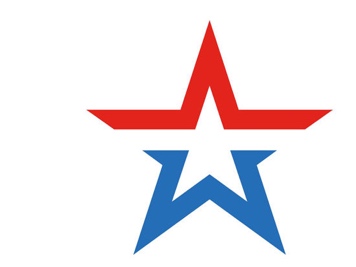 Рисунок 1Сравнение армий России и США на 2018 годРисунок 2ИСТОЧНИК: http://armiyahelp.ru/novosti/sravnenie-armij-rossii-i-ssha-na-2017-god.html (дата обращения: 7.05.2018г.)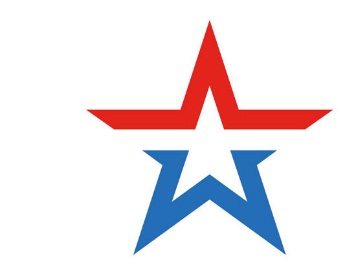 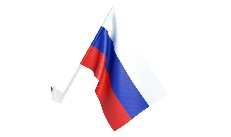 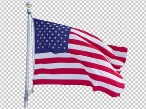 Рисунок 3Источник: https://topwar.ru/87888-sipri-top-100-krupneyshie-proizvoditeli-vooruzheniy-v-2014-godu.html (дата обращения: 7.05.2018г.)Стоимость производства одних и тех же единиц военной продукции в разных странах может сильно различаться. Так, производство одного американского самолета пятого поколения F-35 составляет 156 миллионов долларов, в то время как производство российского сверхманевренного самолета Су-35, который, кстати, по всем параметрам превосходит F-35, составляет 31 миллион долларов, т.е. в пять раз дешевле. Производство российского танка Т-90 в самом его модернизированном варианте составляет 1,5 миллионов долларов, когда как производство американского танка того же поколения «Абрамс» составляет 8,5 миллионов, т.е. почти в шесть раз дороже. Кроме того, Россия тратит на развитие вооруженных сил (на создание нового оружия) примерно 50 % выделенного военного бюджета. Другая половина российского военного бюджета тратится на содержание вооруженных сил (зарплата, эксплуатация, боевая подготовка и т.п.). У американцев же соотношение военного бюджета между развитием и содержанием вооруженных сил совершенно иное. На развитие вооруженных сил (т.е. создание нового оружия) США выделяет только 15 % от всего военного бюджета (примерно, около 100 миллиардов долларов). Остальные 85 % американского военного бюджета тратиться на содержание огромной военной инфраструктуры. Сотни военных баз, расположенных по всему миру, стоят США бешеных денег. А на развитие своих вооруженных сил американцам денег катастрофически не хватает.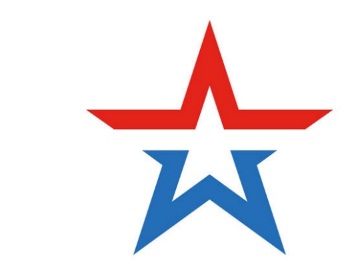 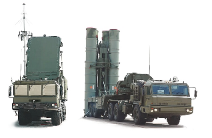 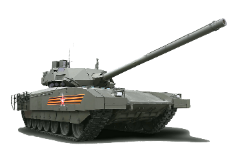 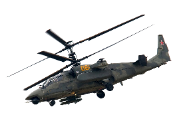 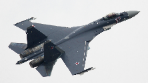 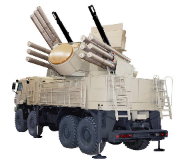 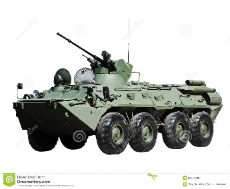 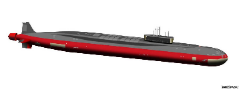 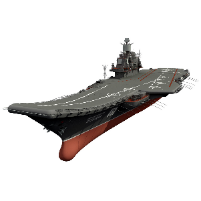 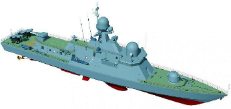 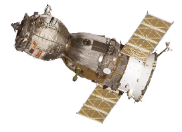 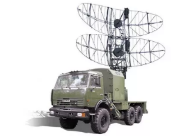 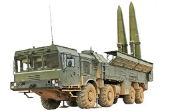 Рисунок 4ИСТОЧНИК: https://topwar.ru/22868-kriticheskiy-vzglyad-na-gpv-2020.html 
(дата обращения: 7.05.2018г.)Из-за массового сокращения офицерских должностей в Вооруженных силах образовался солидный кадровый резерв. Чтобы не снимать погоны с лейтенантов и капитанов, генералы пошли на беспрецедентный шаг — отказались от приёма первокурсников. 2010-й был объявлен в ведомственных вузах годом «закрытых дверей».В 2012 году прекратился введенный в 2009-м мораторий на прием курсантов в вузы Министерства обороны. Рисунок 5ИСТОЧНИК: http://webground.su/topic/2015/06/29/t267 (дата обращения 7.05.2018г.)Рисунок 6ИСТОЧНИК: https://wciom.ru (дата обращения: 7.05.2018г.)Рисунок 7
Источник: www.interfax.ru/business/588192            (дата обращения: 11.05.2018 г.)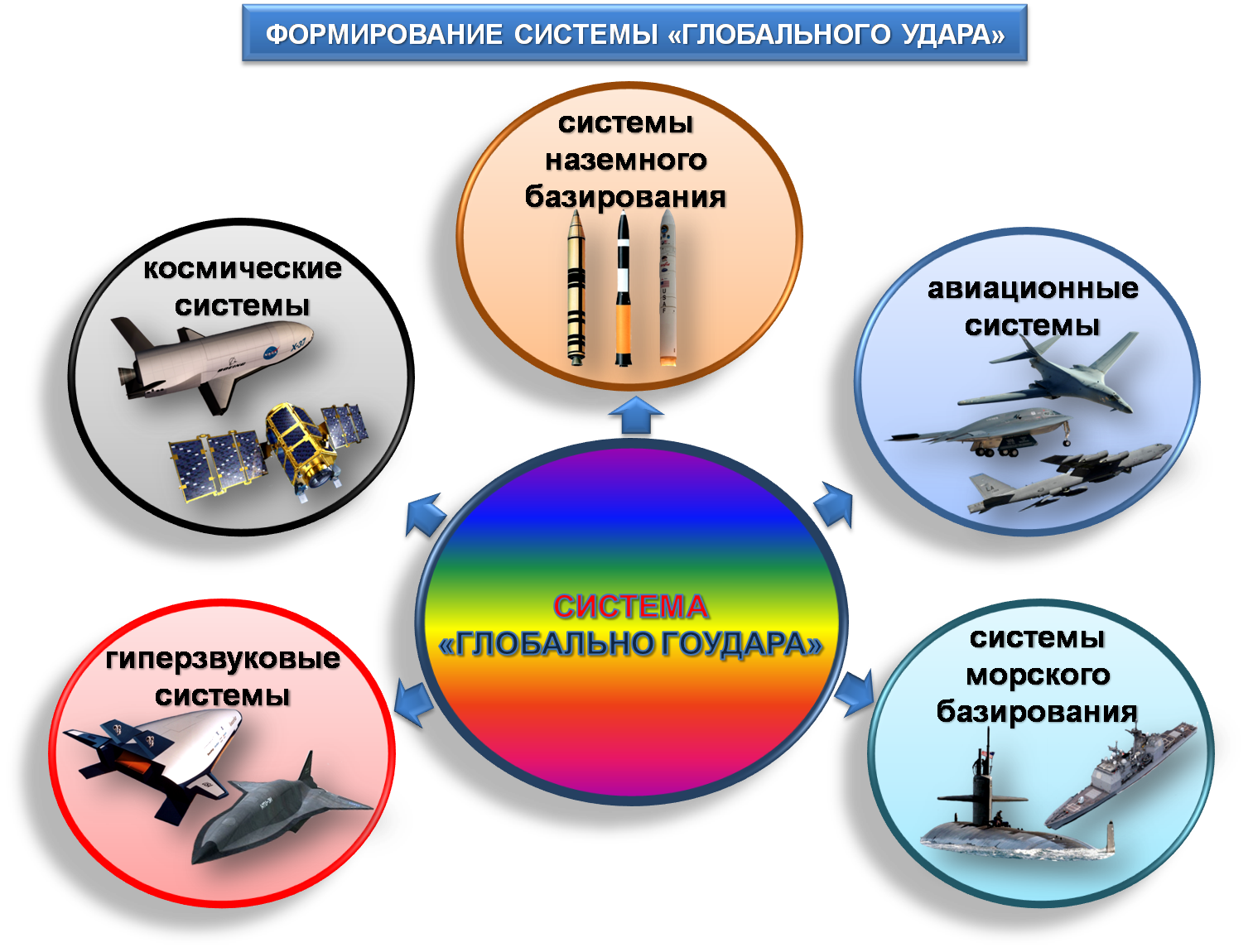 Рисунок 8ФЕДЕРАЛЬНОЕ ГОСУДАРСТВЕННОЕ БЮДЖЕТНОЕ УЧРЕЖДЕНИЕ  НАУКИ «ИНСТИТУТ СОЦИАЛЬНО-ПОЛИТИЧЕСКИХ ИССЛЕДОВАНИЙ                    РОССИЙСКОЙ АКАДЕМИИ НАУК» (ИСПИ РАН)Факторыразвития военной средыНематериальные(духовные)Материальныеоружие, боевая техника, военное, имуществоматериально – техническая базаОПКНаукаДуховные ценностиКультураинфраструктура дислокации сосредоточения войскМинерально - сырьевые ресурсы страноперативное оборудование вероятных театров военных действий Духовно – нравственное Морально - психологическоеСоциально - культурноеПолитико - идеологическоеНациональное законодательствоВоенноеправоНормативно - правовойМеждународное правоПараметры для сравненияСША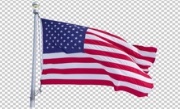 Россия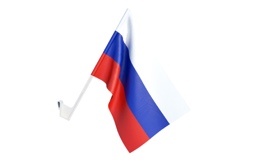 Численность населения (общая, приблизительная)316 млн. человек146 млн. человекДоступные людские ресурсы145 млн.69 млн.Количество кадров на действительной воинской службе1,4 млн.1,1 млн.Военнослужащие резерва2,4 млн.1,4 млн.Аэропорты и взлетные полосы13 5131 218Самолеты13 5133 082Танки8 32515 500Вертолеты6 2251 431Бронированные боевые машины25 78227 607Самоходные орудия1 9345 990Единицы буксируемой артиллерии1 7914 625РСЗО8304 026Терминалы и порты237Суда гражданского флота3931 143Корабли ВМС473352Авианосцы101Подводные лодки (разных типов)7263Ударные корабли (ранг 1)1777Военный бюджет (в долларах)612 триллионов76 триллионов